UNITED STATES SECURITIES AND EXCHANGE COMMISSION Washington, D.C. 20549FORM 10-K(Mark One)For the fiscal year ended February 2, 2013.ORFor the transition period from                    to                  Commission file number 1-303THE KROGER CO.(Exact name of registrant as specified in its charter)Registrant’s telephone number, including area code (513) 762-4000Securities registered pursuant to Section 12(b) of the Act:Securities registered pursuant to section 12(g) of the Act:NONE (Title of class)Indicate by check mark if the registrant is a well-known seasoned issuer, as defined in Rule 405 of the Securities Act.  Yes   No Indicate by check mark if the registrant is not required to file reports pursuant to Section 13 or Section 15(d) of the Act.  Yes   No Indicate by check mark whether the registrant (1) has filed all reports required to be filed by Section 13 or 15(d) of the Securities Exchange Act of 1934 during the preceding 12 months (or for such shorter period that registrant was required to file such reports), and (2) has been subject to such filing requirements for the past 90 days.  Yes    No Indicate by check mark whether the registrant has submitted electronically and posted on its corporate Website, if any, every Interactive Data File required to be submitted and posted pursuant to Rule 405 of Regulation S-T (§232.405 of this chapter) during the preceding 12 months (or for such shorter period that the registrant was required to submit and post such files).  Yes   No Indicate by check mark if disclosure of delinquent filers pursuant to Item 405 of Regulation S-K (§299.405 of this chapter) is not contained herein, and will not be contained, to the best of the registrant’s knowledge, in definitive proxy or information statements incorporated by reference in Part III of this Form 10-K or any amendment to this Form 10-K.Indicate by check mark whether the registrant is a large accelerated filer, an accelerated filer, a non-accelerated filer, or a smaller reporting company.  See the definitions of “large accelerated filer,” “accelerated filer” and “smaller reporting company” in Rule 12b-2 of the Exchange Act.Indicate by check mark whether the registrant is a shell company (as defined by Rule 12b-2 of the Exchange Act). Yes  No The aggregate market value of the Common Stock of The Kroger Co. held by non-affiliates as of August 11, 2012:  $12.0 billion.  There were 520,863,025 shares of Common Stock ($1 par value) outstanding as of March 29, 2013.Documents Incorporated by Reference:Portions of the proxy statement to be filed pursuant to Regulation 14A of the Exchange Act on or before June 3, 2013, are incorporated by reference into Part III of this Form 10-K.PART IITEM 1.                       BUSINESS.The Kroger Co. (the “Company”) was founded in 1883 and incorporated in 1902.  As of February 2, 2013, the Company was one of the largest retailers in the world based on annual sales.  The Company also manufactures and processes some of the food for sale in its supermarkets.  The Company’s principal executive offices are located at 1014 Vine Street, Cincinnati, Ohio 45202, and its telephone number is (513) 762-4000.  The Company maintains a web site (www.thekrogerco.com) that includes additional information about the Company.  The Company makes available through its web site, free of charge, its annual reports on Form 10-K, its quarterly reports on Form 10-Q, its current reports on Form 8-K and its interactive data files, including amendments.  These forms are available as soon as reasonably practicable after the Company has filed them with, or furnished them electronically to, the SEC.The Company’s revenues are earned and cash is generated as consumer products are sold to customers in its stores. The Company earns income predominantly by selling products at price levels that produce revenues in excess of its costs to make these products available to its customers.  Such costs include procurement and distribution costs, facility occupancy and operational costs, and overhead expenses.  The Company’s fiscal year ends on the Saturday closest to January 31.EMPLOYEESAs of February 2, 2013, the Company employed approximately 343,000 full- and part-time employees. A majority of the Company’s employees are covered by collective bargaining agreements negotiated with local unions affiliated with one of several different international unions. There are approximately 300 such agreements, usually with terms of three to five years.During 2013, the Company will negotiate major labor contracts covering store employees in Indianapolis, Houston, Dallas, Cincinnati and Seattle, among others.  These negotiations will be challenging, as the Company seeks competitive cost structures in each market while meeting our associates’ needs for good wages and affordable health care.  In these negotiations, we will also need to address the underfunding of our multi-employer pension plans.STORESAs of February 2, 2013, the Company operated, either directly or through its subsidiaries, 2,424 supermarkets and multi-department stores, 1,169 of which had fuel centers.  Approximately 45% of these supermarkets were operated in Company-owned facilities, including some Company-owned buildings on leased land.  The Company’s current strategy emphasizes self-development and ownership of store real estate.  The Company’s stores operate under several banners that have strong local ties and brand recognition.  Supermarkets are generally operated under one of the following formats: combination food and drug stores (“combo stores”); multi-department stores; marketplace stores; or price impact warehouses.The combo stores are the primary food store format.  They typically draw customers from a 2 — 2½ mile radius.  The Company believes this format is successful because the stores are large enough to offer the specialty departments that customers desire for one-stop shopping, including natural food and organic sections, pharmacies, general merchandise, pet centers and high-quality perishables such as fresh seafood and organic produce.Multi-department stores are significantly larger in size than combo stores.  In addition to the departments offered at a typical combo store, multi-department stores sell a wide selection of general merchandise items such as apparel, home fashion and furnishings, electronics, automotive products, toys and fine jewelry.Marketplace stores are smaller in size than multi-department stores.  They offer full-service grocery and pharmacy departments as well as an expanded general merchandise area that includes outdoor living products, electronics, home goods and toys.Price impact warehouse stores offer a “no-frills, low cost” warehouse format and feature everyday low prices plus promotions for a wide selection of grocery and health and beauty care items. Quality meat, dairy, baked goods and fresh produce items provide a competitive advantage. The average size of a price impact warehouse store is similar to that of a combo store.2In addition to the supermarkets, as of February 2, 2013, the Company operated through subsidiaries 786 convenience stores and 328 fine jewelry stores.  All of our fine jewelry stores located in malls are operated in leased locations.  In addition, 81 convenience stores were operated by franchisees through franchise agreements.  Approximately 53% of the convenience stores operated by subsidiaries were operated in Company-owned facilities. The convenience stores offer a limited assortment of staple food items and general merchandise and, in most cases, sell gasoline.SEGMENTSThe Company operates retail food and drug stores, multi-department stores, jewelry stores, and convenience stores throughout the United States.  The Company’s retail operations, which represent over 99% of the Company’s consolidated sales and EBITDA, are its only reportable segment.  The Company’s retail operating divisions have been aggregated into one reportable segment due to the operating divisions having similar economic characteristics with similar long-term financial performance.  In addition, the Company’s operating divisions offer to its customers similar products, have similar distribution methods, operate in similar regulatory environments, purchase the majority of the Company’s merchandise for retail sale from similar (and in many cases identical) vendors on a coordinated basis from a centralized location, serve similar types of customers, and are allocated capital from a centralized location.  The Company’s operating divisions reflect the manner in which the business is managed and how the Company’s Chief Executive Officer and Chief Operating Officer, who act as the Company’s chief operating decision makers, assess performance internally.  All of the Company’s operations are domestic.  Revenues, profit and losses and total assets are shown in the Company’s Consolidated Financial Statements set forth in Item 8 below.MERCHANDISING AND MANUFACTURINGCorporate brand products play an important role in the Company’s merchandising strategy.  Our supermarkets, on average, stock approximately 12,000 private label items.  The Company’s corporate brand products are produced and sold in three “tiers.”  Private Selection is the premium quality brand designed to be a unique item in a category or to meet or beat the “gourmet” or “upscale” brands.  The “banner brand” (Kroger, Ralphs, King Soopers, etc.), which represents the majority of the Company’s private label items, is designed to satisfy customers with quality products.  Before Kroger will carry a banner brand product we must be satisfied that the product quality meets our customers’ expectations in taste and efficacy, and we guarantee it.  Kroger Value is the value brand, designed to deliver good quality at a very affordable price.   In addition, the Company recently introduced two corporate brand lines, Simple Truth and Simple Truth Organic.  Both brands are free from 101 artificial preservatives and ingredients that customers have told us they do not want in their food, and the Simple Truth Organic products are USDA certified organic.Approximately 40% of the corporate brand units sold are produced in the Company’s manufacturing plants; the remaining corporate brand items are produced to the Company’s strict specifications by outside manufacturers. The Company performs a “make or buy” analysis on corporate brand products and decisions are based upon a comparison of market-based transfer prices versus open market purchases.  As of February 2, 2013, the Company operated 37 manufacturing plants. These plants consisted of 17 dairies, nine deli or bakery plants, five grocery product plants, two beverage plants, two meat plants and two cheese plants.EXECUTIVE OFFICERS OF THE REGISTRANTThe disclosure regarding executive officers is set forth in Item 10 of Part III of this Form 10-K under the heading “Executive Officers of the Company,” and is incorporated herein by reference.COMPETITIVE ENVIRONMENTFor the disclosure related to the Company’s competitive environment, see Item 1A under the heading “Competitive Environment.”3ITEM 1A.             RISK FACTORS.There are risks and uncertainties that can affect our business.  The significant risk factors are discussed below.  Please also see the “Outlook” section in Item 7 of this Form 10-K for forward-looking statements and factors that could cause us not to realize our goals or meet our expectations.COMPETITIVE ENVIRONMENTThe operating environment for the food retailing industry continues to be characterized by intense price competition, aggressive supercenter expansion, increasing fragmentation of retail formats, entry of non-traditional competitors and market consolidation.  We have developed a strategic plan that we believe provides a balanced approach that will enable Kroger to meet the wide-ranging needs and expectations of our customers in this challenging economic environment.  However, the nature and extent to which our competitors implement various pricing and promotional activities in response to increasing competition, including our execution of our strategic plan, and our response to these competitive actions, can adversely affect our profitability.  Our profitability and growth have been and could continue to be adversely affected by changes in the overall economic environment that affect consumer spending, including discretionary spending.PRODUCT SAFETYCustomers count on Kroger to provide them with safe food and drugs, and other merchandise.  Concerns regarding the safety of the products that Kroger sells could cause shoppers to avoid purchasing certain products from us, or to seek alternative sources of supply even if the basis for the concern is outside of our control.  Any lost confidence on the part of our customers would be difficult and costly to reestablish.  Any issue regarding the safety of items sold by Kroger, regardless of the cause, could have a substantial and adverse effect on our operations.LABOR RELATIONSA majority of our employees are covered by collective bargaining agreements with unions, and our relationship with those unions, including a prolonged work stoppage affecting a substantial number of locations, could have a material adverse effect on our results.We are a party to approximately 300 collective bargaining agreements.  We have various labor agreements that will be negotiated in 2013, covering store employees in Indianapolis, Houston, Dallas, Cincinnati and Seattle, among others.  Upon the expiration of our collective bargaining agreements, work stoppages by the affected workers could occur if we are unable to negotiate new contracts with labor unions.  A prolonged work stoppage affecting a substantial number of locations could have a material adverse effect on our results.  Further, if we are unable to control health care, pension and wage costs, or if we have insufficient operational flexibility under our collective bargaining agreements, we may experience increased operating costs and an adverse effect on future results of operations.STRATEGY EXECUTIONOur strategy focuses on improving our customers’ shopping experiences through improved service, product selection and price.  Successful execution of this strategy requires a balance between sales growth and earnings growth.  Maintaining this strategy requires the ability to develop and execute plans to generate cost savings and productivity improvements that can be invested in the merchandising and pricing initiatives necessary to support our customer-focused programs, as well as recognizing and implementing organizational changes as required.  If we are unable to execute our plans, or if our plans fail to meet our customers’ expectations, our sales and earnings growth could be adversely affected.DATA AND TECHNOLOGYOur business is increasingly dependent on information technology systems that are complex and vital to continuing operations.  If we were to experience difficulties maintaining existing systems or implementing new systems, we could incur significant losses due to disruptions in our operations.4Through our sales and marketing activities, we collect and store some personal information that our customers provide to us.  We also gather and retain information about our associates in the normal course of business.  Under certain circumstances, we may share information with vendors that assist us in conducting our business, as required by law, or with the permission of the individual.  Although we have implemented procedures to protect our information, we cannot be certain that all of our systems are entirely free from vulnerability to attack.  Computer hackers may attempt to penetrate our or our vendors’ network security and, if successful, misappropriate confidential customer or business information.  In addition, a Kroger associate, or a contractor or other third party with whom we do business may attempt to circumvent our security measures in order to obtain information or inadvertently cause a breach involving information. Loss of customer or business information could disrupt our operations, damage our reputation, and expose us to claims from customers, financial institutions, regulatory authorities, payment card associations, associates, and other persons, any of which could have an adverse effect on our business, financial condition and results of operations.  In addition, compliance with tougher privacy and information security laws and standards may result in significant expense due to increased investment in technology and the development of new operational processes.INDEBTEDNESSAs of year-end 2013, Kroger’s outstanding indebtedness, including capital leases and financing obligations, totaled approximately $8.9 billion.  This indebtedness could reduce our ability to obtain additional financing for working capital, acquisitions or other purposes and could make us vulnerable to future economic downturns as well as competitive pressures.  If debt markets do not permit us to refinance certain maturing debt, we may be required to dedicate a substantial portion of our cash flow from operations to payments on our indebtedness.  Changes in our credit ratings, or in the interest rate environment, could have an adverse effect on our financing costs and structure.LEGAL PROCEEDINGSFrom time to time, we are a party to legal proceedings, including matters involving personnel and employment issues, personal injury, antitrust claims and other proceedings.  Other legal proceedings purport to be brought as class actions on behalf of similarly situated parties.  Some of these proceedings could result in a substantial loss to Kroger.  We estimate our exposure to these legal proceedings and establish accruals for the estimated liabilities, where it is reasonably possible to estimate and where an adverse outcome is probable.  Assessing and predicting the outcome of these matters involves substantial uncertainties.  Adverse outcomes in these legal proceedings, or changes in our evaluations or predictions about the proceedings, could have a material adverse effect on our financial results.  Please also refer to the “Legal Proceedings” section in Item 3 below.MULTI-EMPLOYER PENSION OBLIGATIONSAs discussed in more detail below in “Management’s Discussion and Analysis of Financial Condition and Results of Operations-Critical Accounting Policies- Multi-Employer Pension Plans ,” Kroger contributes to several multi-employer pension plans based on obligations arising under collective bargaining agreements with unions representing employees covered by those agreements.  We believe that the present value of actuarially accrued liabilities in most of these multi-employer plans substantially exceeds the value of the assets held in trust to pay benefits, and we expect that the Company’s contributions to those funds, excluding all payments to the UFCW consolidated pension plan and the pension plans that were consolidated into the UFCW consolidated pension plan, will increase over the next few years.  A significant increase to those funding requirements could adversely affect our financial condition, results of operations, or cash flows.  Despite the fact that the pension obligations of these funds are not the liability or responsibility of the Company, except as noted below, there is a risk that the agencies that rate Kroger’s outstanding debt instruments could view the underfunded nature of these plans unfavorably when determining their ratings on our debt securities.  Any downgrading of Kroger’s debt ratings likely would affect Kroger’s cost of borrowing and access to capital.We also currently bear the investment risk of one of the larger multi-employer pension plans in which we participate.  In addition, we have been designated as the named fiduciary of this fund with sole investment authority of the assets of the fund.  If investment results fail to meet our expectations, we could be responsible for the shortfall.5INSURANCEWe use a combination of insurance and self-insurance to provide for potential liability for workers’ compensation, automobile and general liability, property, director and officers’ liability, and employee health care benefits.  Any actuarial projection of losses is subject to a high degree of variability.   Changes in legal claims, trends and interpretations, variability in inflation rates, changes in the nature and method of claims settlement, benefit level changes due to changes in applicable laws, insolvency of insurance carriers, and changes in discount rates could all affect our financial condition, results of operations, or cash flows.CURRENT ECONOMIC CONDITIONSThe global economy and financial markets have experienced volatility due to uncertainties related to energy prices, availability of credit, difficulties in the banking and financial services sectors, the decline in the housing market, diminished market liquidity, low consumer confidence and high unemployment rates.  As a result, consumers have been more cautious.  Consumers have reduced spending and have switched to less expensive mixes of products.  They also have been patronizing discounters and dollar stores for grocery items to a greater extent, all of which has affected and could continue to affect our sales growth and earnings.  Increased fuel prices could have an effect on consumer spending and on our costs of producing and procuring products that we sell.  Our ability to pass higher prices along to consumers due to inflation or other reasons could have an effect on consumer spending.  We are unable to predict how the global economy and financial markets will perform.  If the global economy and financial markets do not perform as we expect, it could adversely affect our financial condition, results of operation, or cash flows.WEATHER AND NATURAL DISASTERSA large number of our stores and distribution facilities are geographically located in areas that are susceptible to hurricanes, tornadoes, floods, droughts and earthquakes.  Weather conditions and natural disasters could disrupt our operations at one or more of our facilities, interrupt the delivery of products to our stores, substantially increase the cost of products, including supplies and materials and  substantially increase the cost of energy needed to operate our facilities or deliver products to our facilities.  Adverse weather and natural disasters could materially affect our financial condition, results of operations, or cash flows.GOVERNMENT REGULATIONOur stores are subject to various laws, regulations, and administrative practices that affect our business. We must comply with numerous provisions regulating, among other things, health and sanitation standards, food labeling and safety, equal employment opportunity, minimum wages, and licensing for the sale of food, drugs, and alcoholic beverages. We cannot predict future laws, regulations, interpretations, administrative orders, or applications, or the effect they will have on our operations. They could, however, significantly increase the cost of doing business.  They also could require the reformulation of some of the products that we sell (or manufacture for sale to third parties) to meet new standards.  We also could be required to recall or discontinue the sale of products that cannot be reformulated.  These changes could result in additional record keeping, expanded documentation of the properties of certain products, expanded or different labeling, or scientific substantiation.  Any or all of these requirements could have an adverse effect on our results of operations and financial condition.ITEM 1B.              UNRESOLVED STAFF COMMENTS.None.6ITEM 2.                       PROPERTIES.As of February 2, 2013, the Company operated more than 3,600 owned or leased supermarkets, convenience stores, fine jewelry stores, distribution warehouses and manufacturing plants through divisions, subsidiaries or affiliates. These facilities are located throughout the United States. While the Company’s current strategy emphasizes ownership of store real estate, a majority of the properties used to conduct the Company’s business are leased.The Company generally owns store equipment, fixtures and leasehold improvements, as well as processing and manufacturing equipment. The total cost of the Company’s owned assets and capitalized leases, at February 2, 2013, was $29.4 billion while the accumulated depreciation was $14.5 billion.Leased premises generally have base terms ranging from ten-to-twenty years with renewal options for additional periods. Some options provide the right to purchase the property after the conclusion of the lease term. Store rentals are normally payable monthly at a stated amount or at a guaranteed minimum amount plus a percentage of sales over a stated dollar volume. Rentals for the distribution, manufacturing and miscellaneous facilities generally are payable monthly at stated amounts.  For additional information on lease obligations, see Note 8 to the Consolidated Financial Statements.ITEM 3.                       LEGAL PROCEEDINGS.On October 6, 2006, the Company petitioned the Tax Court (Ralphs Grocery Company and Subsidiaries, formerly known as Ralphs Supermarkets, Inc. v. Commissioner of Internal Revenue, Docket No. 20364-06 ) for a redetermination of deficiencies asserted by the Commissioner of Internal Revenue.  The dispute at issue involved a 1992 transaction in which Ralphs Holding Company acquired the stock of Ralphs Grocery Company and made an election under Section 338(h)(10) of the Internal Revenue Code.  The Commissioner determined that the acquisition of the stock was not a purchase as defined by Section 338(h)(3) of the Internal Revenue Code and that the acquisition therefore did not qualify for a Section 338(h)(10) election.  On January 27, 2011, the Tax Court issued its opinion upholding the Company’s position that the acquisition of the stock qualified as a purchase, granting the Company’s motion for partial summary judgment and denying the Tax Commissioner’s motion.  All remaining issues in the matter had been resolved and the Tax Court entered its decision on May 2, 2012.  On July 24, 2012, the Tax Commissioner filed a notice with the United States Court of Appeals for the 9 th  Circuit to appeal the decision of the Tax Court.Subsequent to the filing of the notice to appeal the government requested the dismissal of the case.  On November 14, 2012, the United States Court of Appeals for the 9 th  Circuit issued its dismissal order with prejudice, finally resolving all issues in the matter.Various claims and lawsuits arising in the normal course of business, including suits charging violations of certain antitrust, wage and hour, or civil rights laws, as well as product liability cases, are pending against the Company.  Some of these suits purport or have been determined to be class actions and/or seek substantial damages. Any damages that may be awarded in antitrust cases will be automatically trebled. Although it is not possible at this time to evaluate the merits of all of these claims and lawsuits, nor their likelihood of success, the Company is of the belief that any resulting liability will not have a material adverse effect on the Company’s financial position, results of operations, or cash flows.The Company continually evaluates its exposure to loss contingencies arising from pending or threatened litigation and believes it has made provisions where it is reasonably possible to estimate and where an adverse outcome is probable.  Nonetheless, assessing and predicting the outcomes of these matters involves substantial uncertainties.  Management currently believes that the aggregate range of loss for our exposures is not material to the Company.  It remains possible that despite management’s current belief, material differences in actual outcomes or changes in management’s evaluation or predictions could arise that could have a material adverse impact on the Company’s financial condition, results of operations, or cash flows.ITEM 4.                       MINE SAFETY DISCLOSURES.Not applicable.7PART IIITEM 5.                       MARKET FOR REGISTRANT’S COMMON EQUITY, RELATED STOCKHOLDER MATTERS AND ISSUER PURCHASES OF EQUITY SECURITIES.(a)COMMON SHARE PRICE RANGEMain trading market: New York Stock Exchange (Symbol KR)Number of shareholders of record at year-end 2012:                 34,157Number of shareholders of record at March 29, 2013:         33,996During 2011, the Company paid three quarterly dividends of $0.105 and one quarterly dividend of $0.115.  During 2012, the Company paid three quarterly dividends of $0.115 and one quarterly dividend of $0.15.  On March 1, 2013, the Company paid a quarterly dividend of $0.15 per share.  On March 14, 2013, the Company announced that its Board of Directors has declared a quarterly dividend of $0.15 per share, payable on June 1, 2013, to shareholders of record at the close of business on May 15, 2013.PERFORMANCE GRAPHSet forth below is a line graph comparing the five-year cumulative total shareholder return on Kroger’s common shares, based on the market price of the common shares and assuming reinvestment of dividends, with the cumulative total return of companies in the Standard & Poor’s 500 Stock Index and a peer group composed of food and drug companies.8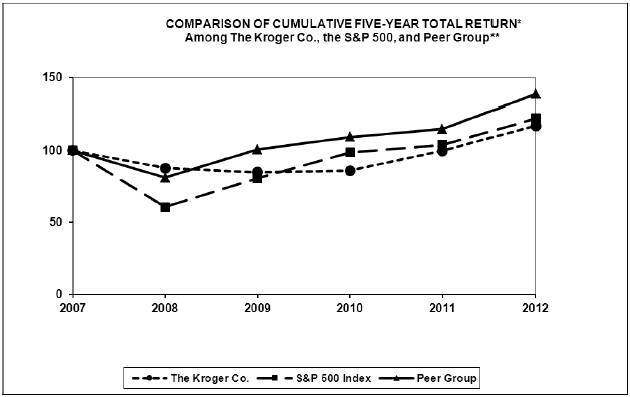 Kroger’s fiscal year ends on the Saturday closest to January 31.*                Total assumes $100 invested on February 2, 2008, in The Kroger Co., S&P 500 Index, and the Peer Group, with reinvestment of dividends.**         The Peer Group consists of Costco Wholesale Corp., CVS Caremark Corp, Etablissments Delhaize Freres Et Cie Le Lion (Groupe Delhaize), Great Atlantic & Pacific Tea Company, Inc. (included through March 13, 2012 when it became private after emerging from bankruptcy), Koninklijke Ahold NV, Safeway, Inc., Supervalu Inc., Target Corp., Tesco plc, Wal-Mart Stores Inc., Walgreen Co., Whole Foods Market Inc. and Winn-Dixie Stores, Inc. (included through March 9, 2012 when it became a wholly-owned subsidiary of Bi-Lo Holding).Data supplied by Standard & Poor’s.The foregoing Performance Graph will not be deemed incorporated by reference into any other filing, absent an express reference thereto.9(c)ISSUER PURCHASES OF EQUITY SECURITIES(1)                                The fourth quarter of 2012 contained two 28-day periods and one 35-day period.(2)                                Shares were repurchased under (i) a $500 million share repurchase program, authorized by the Board of Directors and announced on October 16, 2012 and (ii) a program announced on December 6, 1999 to repurchase common shares to reduce dilution resulting from our employee stock option and long-term incentive plans, which program is limited to proceeds received from exercises of stock options and the tax benefits associated therewith.  The programs have no expiration date but may be terminated by the Board of Directors at any time.  Total shares purchased include shares that were surrendered to the Company by participants under the Company’s long-term incentive plans to pay for taxes on restricted stock awards.(3)                                The amounts shown in this column reflect amounts remaining under the $500 million share repurchase program referenced in clause (i) of Note 2 above.  Amounts to be invested under the program utilizing option exercise proceeds are dependent upon option exercise activity.ITEM 6.                       SELECTED FINANCIAL DATA.10ITEM 7.                       MANAGEMENT’S DISCUSSION AND ANALYSIS OF FINANCIAL CONDITION AND RESULTS OF OPERATIONS.OUR BUSINESSThe Kroger Co. was founded in 1883 and incorporated in 1902.  It is one of the nation’s largest retailers, as measured by revenue, operating 2,424 supermarket and multi-department stores under two dozen banners including Kroger, City Market, Dillons, Jay C, Food 4 Less, Fred Meyer, Fry’s, King Soopers, QFC, Ralphs and Smith’s.  Of these stores, 1,169 have fuel centers.  We also operate 786 convenience stores, either directly or through franchisees, and 328 fine jewelry stores.Kroger operates 37 manufacturing plants, primarily bakeries and dairies, which supply approximately 40% of the corporate brand units sold in our retail outlets.Our revenues are earned and cash is generated as consumer products are sold to customers in our stores.  We earn income predominately by selling products at price levels that produce revenues in excess of the costs we incur to make these products available to our customers.  Such costs include procurement and distribution costs, facility occupancy and operational costs, and overhead expenses.  Our retail operations, which represent over 99% of Kroger’s consolidated sales and EBITDA, are our only reportable segment.OUR 2012 PERFORMANCEWe achieved outstanding results in 2012.  Our business strategy continues to resonate with a full range of customers and our results reflect the balance we seek to achieve across our business including positive identical sales growth, increases in loyal household count, and good cost control, as well as growth in net earnings and net earnings per diluted share.  Our 2012 net earnings were $1.5 billion or $2.77 per diluted share, compared to $602 million, or $1.01 per diluted share for the same period of 2011.  For 2012, this includes estimated net earnings of $91 million pre-tax ($58 million after-tax) or $0.11 per diluted share due to a 53 rd  week in fiscal year 2012 (the “extra week”).  In addition, net earnings benefited by $115 million pre-tax ($74 million after-tax) or $0.14 per diluted share from a settlement with Visa and MasterCard and from a reduction in our obligation to fund the United Food and Commercial Workers International Union (“UFCW”) consolidated pension fund created in January 2012.  Excluding the Visa and MasterCard settlement, the UFCW consolidated pension fund adjustment and the extra week in 2012, our adjusted net earnings were $1.4 billion or $2.52 per diluted share.  Our 2011 results included a charge related to the consolidation of four multi-employer pension plans to the UFCW consolidated pension plan totaling $953 million, pre-tax ($591 million after-tax).  Excluding the 2011 adjusted item, our 2011 adjusted net earnings were $1.2 billion or $2.00 per diluted share.  After accounting for these adjusted items, our 2012 adjusted net earnings per diluted share represent a 26% increase in adjusted net earnings per diluted share.  Please refer to the “Net Earnings” section for more information related to the increase in net earnings for 2012, compared to 2011.Our identical supermarket sales increased by 3.5%, excluding fuel in 2012.  We have achieved 37 consecutive quarters of positive identical supermarket sales growth, excluding fuel.  As we continue to outpace many of our competitors on identical supermarket sales growth, we continue to gain market share.  We focus on identical supermarket sales growth, excluding fuel, because our business model emphasizes this primary component.Increasing market share is an important part of our long-term strategy as it best reflects how our products and services resonate with customers.  Market share growth allows us to spread the fixed costs in our business over a wider revenue base.  Our fundamental operating philosophy is to maintain and increase market share by offering customers good prices and superior products and service.  Based on Nielsen Homescan Data, our estimated market share increased in total by approximately 20 basis points in 2012 across our 19 marketing areas outlined by the Nielsen report.  This information also indicates that our market share increased in 10 of the marketing areas and declined in nine.  Wal-Mart supercenters are a primary competitor in 17 of these 19 marketing areas.  In these 17 marketing areas, our market share increased in nine and declined in eight.  Nielsen Homescan Data is generated by customers who self-report their grocery purchases to Nielsen, regardless of retail channel or grocery outlet.  These market share results reflect our long-term strategy of market share growth.11RESULTS OF OPERATIONSThe following discussion summarizes our operating results for 2012 compared to 2011 and for 2011 compared to 2010.  Comparability is affected by income and expense items that fluctuated significantly between and among the periods and an extra week in 2012.Net EarningsNet earnings totaled $1.5 billion in 2012, $602 million in 2011 and $1.1 billion in 2010.  The net earnings for 2012 include benefits from net earnings of approximately $58 million, after-tax, for the extra week, a $74 million, after-tax, settlement with Visa and MasterCard and a reduction in our obligation to fund the UFCW consolidated pension fund created in January 2012 (“2012 adjusted items”).  The net earnings for 2011 include a UFCW consolidated pension plan charge totaling $591 million, after-tax (“2011 adjusted item”).  The net earnings for 2010 include a non-cash goodwill impairment charge totaling $12 million, after-tax, related to a small number of stores (“2010 adjusted item”).  Excluding these benefits and charges for adjusted items in 2012, 2011 and 2010, adjusted net earnings were $1.4 billion in 2012, $1.2 billion in 2011 and $1.1 billion in 2010.  2012 adjusted net earnings improved, compared to 2011, due to an increase in first-in, first-out (“FIFO”) non-fuel operating profit, increased net earnings from our fuel operations and a last-in, first-out (“LIFO”) charge of $55 million (pre-tax), compared to a LIFO charge of $216 million (pre-tax) in 2011, partially offset by increased interest expense and income tax expense.  2011 adjusted net earnings improved, compared to 2010, due to an increase in FIFO non-fuel operating profit, lower interest expense, favorable resolutions for certain tax issues and higher retail fuel margins, partially offset by a LIFO charge of $216 million (pre-tax), compared to a LIFO charge of $57 million (pre-tax) in 2010.2012 net earnings per diluted share totaled $2.77, and adjusted net earnings per diluted share in 2012 totaled $2.52, which excludes the 2012 adjusted items.  2011 net earnings per diluted share totaled $1.01, and adjusted net earnings per diluted share in 2011 totaled $2.00, which excludes the 2011 adjusted item.  2010 net earnings per diluted share totaled $1.74, and adjusted net earnings per diluted share in 2010 totaled $1.76, which excludes the 2010 adjusted item.  Adjusted net earnings per diluted share in 2012, compared to 2011, increased primarily due to fewer shares outstanding as a result of the repurchase of Kroger common shares, increased FIFO non-fuel operating profit, increased net earnings from our fuel operations and a decrease in the LIFO charge to $55 million (pre-tax), compared to a LIFO charge of $216 million (pre-tax) in 2011, partially offset by increased interest expense and income tax expense.  Adjusted net earnings per diluted share in 2011, compared to 2010, increased primarily due to increased retail fuel margins, the repurchase of Kroger common shares, increased FIFO non-fuel operating profit, and the favorable resolution of certain tax issues, offset by a LIFO charge of $216 million (pre-tax), compared to a LIFO charge of $57 million (pre-tax) in 2010.Management believes adjusted net earnings (and adjusted net earnings per diluted share) are useful metrics to investors and analysts because the amounts referenced above in net earnings and net earnings per diluted share are not directly related to our day-to-day business.  Adjusted net earnings (and adjusted net earnings per diluted share) are non-generally accepted accounting principle (“non-GAAP”) financial measures and should not be considered alternatives to net earnings (and net earnings per diluted share) or any other generally accepted accounting principle (“GAAP”) measure of performance.  Adjusted net earnings (and adjusted net earnings per diluted share) should not be reviewed in isolation or considered substitutes for our financial results as reported in accordance with GAAP.  Management uses adjusted net earnings (and adjusted net earnings per diluted share) as it believes these measures are more meaningful indicators of ongoing operating performance since, as adjusted, those earnings relate more directly to our day-to-day operations.  Management also uses adjusted net earnings (and adjusted net earnings per diluted share) to measure our progress against internal budgets and targets.  In addition, management takes into account adjusted net earnings when calculating management incentive programs.12SalesTotal Sales (in millions)(1)        Other sales primarily relate to sales at convenience stores, excluding fuel; jewelry stores; manufacturing plants to outside customers; variable interest entities; a specialty pharmacy; and in-store health clinics.(2)        The 2012 adjusted column represents the items presented in the 2012 column adjusted to remove the extra week.(3)        This column represents the percentage increase in 2012 adjusted sales, compared to 2011.(4)        This column represents the percentage increase in 2011, compared to 2010.The increase in 2012 adjusted total sales, compared to 2011 total sales, was primarily due to our identical supermarket sales increase, excluding fuel, of 3.5% and an increase in fuel sales of 8.9%.  The increase in total supermarket sales without fuel for 2012, adjusted for the extra week, compared to 2011, was due to our identical supermarket sales increase, excluding fuel of 3.5%.  Total fuel sales increased in 2012, adjusted for the extra week, compared to 2011, primarily due to an increase in fuel gallons sold of 7.8% and an increase in the average retail fuel price of 1.7%.  The increase in the average retail fuel price was caused by an increase in the product cost of fuel.  Identical supermarket sales, excluding fuel, increased primarily due to inflation, increased transaction count and an increase in the average sale per shopping trip, also primarily due to inflation.The increase in total sales for 2011 compared to 2010 was primarily the result of our identical supermarket sales increase, excluding fuel, of 4.9% and an increase in fuel sales of 39.9%.  Total fuel sales increased over the same period due to a 26.3% increase in average retail fuel prices and a 10.8% increase in fuel gallons sold.  The increase in the average retail fuel price was caused by an increase in the product cost of fuel.  The increase in total supermarket sales without fuel for 2011 compared to 2010 was primarily the result of increases in identical supermarket sales, excluding fuel, of 4.9%.  Identical supermarket sales, excluding fuel, increased primarily due to inflation, increased transaction count and an increase in the average sale per shopping trip, also primarily due to inflation.We define a supermarket as identical when it has been in operation without expansion or relocation for five full quarters.  Fuel discounts received at our fuel centers and earned based on in-store purchases are included in all of the supermarket identical sales results calculations illustrated below and reduce our identical supermarket sales results.  Differences between total supermarket sales and identical supermarket sales primarily relate to changes in supermarket square footage.  Identical supermarket sales include sales from all departments at identical Fred Meyer multi-department stores.  We calculate annualized identical supermarket sales by adding together four quarters of identical supermarket sales.  Our identical supermarket sales results are summarized in the table below, based on the 53-week period of 2012, compared to the previous year results adjusted to a comparable 53 week period.Identical Supermarket Sales (dollars in millions)(1)        Identical supermarket sales for 2011 were adjusted to a comparable 53 week basis by including week 1 of fiscal 2012 in our 2011 identical supermarket sales base.  However, for purposes of determining the percentage change in identical supermarket sales from 2010 to 2011, 2011 identical supermarket sales were not adjusted to include the sales from week 1 of 2012.13Gross Margin and FIFO Gross MarginOur gross margin rates, as a percentage of sales, were 20.56% in 2012, 20.89% in 2011 and 22.24% in 2010.  The decrease in 2012, compared to 2011, resulted primarily from increased fuel sales, continued investments in lower prices for our customers and increased shrink and warehousing costs, offset partially by a decrease in the LIFO charge as a percentage of sales.  The decrease in 2011, compared to 2010, resulted primarily from increased fuel sales, continued investments in lower prices for our customers, higher transportation costs and an increase in the LIFO charge, offset partially by improvements in shrink, advertising and warehousing costs as a percentage of sales.  Retail fuel sales lower our gross margin rate due to the very low gross margin on retail fuel sales as compared to non-fuel sales.We calculate FIFO gross margin as sales minus merchandise costs, including advertising, warehousing, and transportation expenses, but excluding the LIFO charge.  Merchandise costs exclude depreciation and rent expenses.  Our LIFO charge was $55 million in 2012, $216 million in 2011 and $57 million in 2010.  FIFO gross margin is a non-GAAP financial measure and should not be considered as an alternative to gross margin or any other GAAP measure of performance.  FIFO gross margin should not be reviewed in isolation or considered as a substitute for our financial results as reported in accordance with GAAP.  FIFO gross margin is an important measure used by management to evaluate merchandising and operational effectiveness.  Management believes FIFO gross margin is a useful metric to investors and analysts because it measures our day-to-day merchandising and operational effectiveness.Our FIFO gross margin rates, as a percentage of sales, were 20.62% in 2012, 21.13% in 2011 and 22.31% in 2010.  Retail fuel sales lower our FIFO gross margin rate due to the very low FIFO gross margin on retail fuel sales as compared to non-fuel sales.  Excluding the effect of retail fuel operations, our FIFO gross margin rate decreased 41 basis points in 2012, as a percentage of sales, compared to 2011.  This decrease in 2012, compared to 2011, resulted primarily from continued investments in lower prices for our customers and increased shrink and warehousing costs as a percentage of sales.  Excluding the effect of retail fuel operations, our FIFO gross margin rate decreased 33 basis points in 2011, as a percentage of sales, compared to 2010.  This decrease in 2011, compared to 2010, was primarily due to continued investments in lower prices for our customers, the effect of inflation and higher transportation expenses, partially offset by improvements in shrink, advertising, and warehousing expenses, as a percentage of sales.LIFO ChargeThe LIFO charge was $55 million in 2012, $216 million in 2011 and $57 million in 2010.  Like many food retailers, we experienced lower levels of product cost inflation in 2012, compared to 2011.  In 2012, our LIFO charge resulted primarily from an annualized product cost inflation related to grocery, natural foods, meat, deli and bakery, general merchandise and pharmacy, partially offset by deflation in seafood and manufactured product.  In 2011, we experienced higher levels of product cost inflation, compared to 2010.  In 2011, our LIFO charge primarily resulted from an annualized product cost inflation related to grocery, meat and seafood, deli and bakery, and pharmacy.  In 2010, our LIFO charge primarily resulted from annualized product cost inflation related to meat, pharmacy and Company-manufactured products, partially offset by deflation in grocery products.Operating, General and Administrative ExpensesOperating, general and administrative (“OG&A”) expenses consist primarily of employee-related costs such as wages, health care benefits and retirement plan costs, utilities and credit card fees.  Rent expense, depreciation and amortization expense, and interest expense are not included in OG&A.OG&A expenses, as a percentage of sales, were 15.35% in 2012, 16.98% in 2011, and 16.85% in 2010.  Excluding the 2012 and 2011 adjusted items, OG&A expenses, as a percentage of sales, were 15.47% in 2012 and 15.92% in 2011.  The growth in our retail fuel sales reduces our OG&A rate due to the very low OG&A rate on retail fuel sales as compared to non-fuel sales.  OG&A expenses, as a percentage of sales excluding fuel and the 2012 adjusted items, decreased 39 basis points in 2012, compared to 2011.  This decrease resulted primarily from increased identical supermarket sales growth, productivity improvements, effective cost controls at the store level, the benefit received in lower operating expenses from the consolidation of four UFCW multi-employer pension plans in the prior year and decreased incentive compensation, offset partially by increased healthcare costs.  OG&A expenses, as a percentage of sales excluding fuel and the 2011 adjusted item, decreased 25 basis points in 2011, compared to 2010.  The 2011 decrease, compared to 2010, resulted primarily from increased identical supermarket sales growth, productivity improvements and strong cost controls at the store level, offset partially by increased credit and debit card fees, incentive compensation and health care costs.14Rent ExpenseRent expense was $628 million in 2012, as compared to $619 million in 2011 and $623 million in 2010.  Rent expense, as a percentage of sales, was 0.65% in 2012, as compared to 0.68% in 2011 and 0.76% in 2010.  Rent expense, as a percentage of sales excluding fuel, was 0.78% in 2012, as compared to 0.82% in 2011 and 0.87% in 2010.  These continual decreases in rent expense, as a percentage of sales both including and excluding fuel, reflects our continued emphasis on owning rather than leasing, whenever possible, and the benefit of increased supermarket sales.Depreciation and Amortization ExpenseDepreciation and amortization expense was $1.7 billion in 2012 and $1.6 billion in both 2011 and 2010.  Depreciation and amortization expense, as a percentage of sales, was 1.71% in 2012, 1.81% in 2011 and 1.95% in 2010.  Excluding the extra week in 2012, depreciation and amortization expense, as a percentage of sales, was 1.74% in 2012.  Depreciation and amortization expense, as a percentage of sales excluding fuel, was 1.99% in 2012, 2.10% in 2011 and 2.17% in 2010.  Excluding the extra week in 2012, depreciation and amortization expense, as a percentage of sales excluding fuel, was 2.03%.  These continual decreases in depreciation and amortization expense, as a percentage of sales both including and excluding fuel and the extra week, are primarily the result of increasing sales.Operating Profit and FIFO Operating ProfitOperating profit was $2.8 billion in 2012, $1.3 billion in 2011 and $2.2 billion in 2010.  Excluding the extra week, operating profit was $2.7 billion in 2012.  Operating profit, as a percentage of sales, was 2.86% in 2012, 1.41% in 2011 and 2.66% in 2010.  Operating profit, as a percentage of sales excluding the extra week, was 2.81%.  Operating profit, excluding the 2012, 2011 and 2010 adjusted items, was $2.6 billion in 2012 and $2.2 billion in both 2011 and 2010.  Operating profit, as a percentage of sales excluding the 2012, 2011 and 2010 adjusted items, was 2.74% in 2012, 2.47% in 2011 and 2.68% in 2010.  Operating profit, excluding the extra week and the 2012 adjusted items, was $2.5 billion in 2012.  Operating profit, as a percentage of sales excluding the extra week and the 2012 adjusted items, was 2.69% in 2012.Operating profit, as a percentage of sales excluding the 2012 and 2011 adjusted items and the extra week, increased 22 basis points in 2012, compared to 2011, primarily due to improvements in operating, general and administrative expenses, rent, depreciation and the LIFO charge, offset partially by continued investments in lower prices for our customers and increased shrink and warehousing costs.  Operating profit, as a percentage of sales excluding the 2011 and 2010 adjusted items, decreased 21 basis points in 2011, compared to 2010, primarily due to an increase in the LIFO charge, continued investments in lower prices for our customers and higher transportation costs, offset partially by improvements in operating, general and administrative expenses, rent, depreciation, advertising, shrink and warehousing costs.We calculate FIFO operating profit as operating profit excluding the LIFO charge.  FIFO operating profit is a non-GAAP financial measure and should not be considered as an alternative to operating profit or any other GAAP measure of performance.  FIFO operating profit should not be reviewed in isolation or considered as a substitute for our financial results as reported in accordance with GAAP.  FIFO operating profit is an important measure used by management to evaluate operational effectiveness.  Management believes FIFO operating profit is a useful metric to investors and analysts because it measures our day-to-day operational effectiveness.  Since fuel discounts are earned based on in-store purchases, fuel operating profit does not include fuel discounts, which are allocated to our in-store supermarket location departments.  We also derive operating, general and administrative expenses, rent and depreciation and amortization through the use of estimated allocations in the calculation of fuel operating profit.FIFO operating profit was $2.8 billion in 2012, $1.5 billion in 2011 and $2.2 billion in 2010.  Excluding the extra week, FIFO operating profit was $2.7 billion in 2012.  FIFO operating profit, as a percentage of sales, was 2.91% in 2012, 1.65% in 2011 and 2.73% in 2010.  FIFO operating profit, as a percentage of sales excluding the extra week, was 2.87% in 2012.  FIFO operating profit, excluding the 2012, 2011 and 2010 adjusted items, was $2.7 billion in 2012, $2.4 billion in 2011 and $2.3 billion in 2010.  FIFO operating profit, excluding the extra week and the 2012 adjusted items, was $2.8 billion in 2012.  FIFO operating profit, as a percentage of sales excluding the 2012, 2011 and 2010 adjusted items, was 2.79% in 2012, 2.71% in 2011 and 2.75% in 2010.  FIFO operating profit, excluding the extra week and the 2012 adjusted items, was 2.75% in 2012.15Retail fuel sales lower our overall FIFO operating profit rate due to the very low FIFO operating profit rate, as a percentage of sales, of retail fuel sales compared to non-fuel sales.  FIFO operating profit, excluding fuel, was $2.6 billion in 2012, $1.3 billion in 2011 and $2.1 billion in 2010.  Excluding the extra week, FIFO operating profit, excluding fuel, was $2.5 billion in 2012.  FIFO operating profit, as a percentage of sales excluding fuel, was 3.34% in 2012, 1.77% in 2011 and 3.00% in 2010.  Excluding the extra week, FIFO operating profit, as a percentage of sales excluding fuel, was 3.28% in 2012.  FIFO operating profit, excluding fuel and the 2012, 2011 and 2010 adjusted items, was $2.5 billion in 2012, $2.3 billion in 2011 and $2.1 billion in 2010.  FIFO operating profit, as a percentage of sales excluding fuel and the 2012, 2011 and 2010 adjusted items, was 3.19% in 2012, 3.07% in 2011 and 3.02% in 2010.  Excluding the extra week, FIFO operating profit, excluding fuel and the 2012 adjusted items was $2.4 billion in 2012.  Excluding the extra week, FIFO operating profit, as a percentage of sales excluding fuel and the 2012 adjusted items, was 3.13% in 2012.Excluding fuel, FIFO operating profit, as a percentage of sales excluding the 2012 and 2011 adjusted items and the extra week, increased six basis points in 2012, compared to 2011, primarily due to improvements in operating, general and administrative expenses, rent and depreciation, offset partially by continued investments in lower prices for our customers and increased shrink and warehousing costs.  Excluding fuel, FIFO operating profit, as a percentage of sales excluding the 2011 and 2010 adjusted items, increased five basis points in 2011, compared to 2010, primarily due to improvements in operating, general and administrative expenses, rent, depreciation, advertising, shrink and warehousing costs, offset partially by continued investments in lower prices for our customers and higher transportation costs.The following table provides a reconciliation of operating profit to FIFO operating profit and FIFO operating profit, excluding fuel and the adjusted items, for 2012, 2011 and 2010 ($ in millions):(1)   The 2012 adjusted column represents items presented above adjusted to remove the extra week.Percentages may not sum due to rounding.16Interest ExpenseNet interest expense totaled $462 million in 2012, $435 million in 2011 and $448 million in 2010.  Excluding the extra week, net interest expense was $454 million in 2012.  The increase in net interest expense in 2012 excluding the extra week, compared to 2011, resulted primarily from a decrease in the benefit from interest rate swaps and an increase in total debt, offset partially by a lower weighted average interest rate.  The decrease in net interest expense in 2011, compared to 2010, resulted primarily from a lower weighted average interest rate and an average lower debt balance for the year, offset partially by a decrease in the benefit from interest rate swaps.Income TaxesOur effective income tax rate was 34.5% in 2012, 29.3% in 2011 and 34.7% in 2010.  The 2012 tax rate differed from the federal statutory rate primarily as a result of the utilization of tax credits, the favorable resolution of certain tax issues and other changes, partially offset by the effect of state income taxes.  The 2011 and 2010 effective tax rates differed from the federal statutory rate primarily as a result of the utilization of tax credits and favorable resolution of certain tax issues, partially offset by the effect of state income taxes.  The 2011 effective tax rate was also lower than 2012 and 2010 due to the effect on pre-tax income of the UFCW consolidated pension plan charge of $953 million ($591 million after-tax).  Excluding the UFCW consolidated pension plan charge, our effective rate in 2011 would have been 33.9%.COMMON SHARE REPURCHASE PROGRAMWe maintain share repurchase programs that comply with Securities Exchange Act Rule 10b5-1 and allow for the orderly repurchase of our common shares, from time to time.  We made open market purchases of Kroger common shares totaling $1.2 billion in 2012, $1.4 billion in 2011 and $505 million in 2010 under these repurchase programs.  In addition to these repurchase programs, we also repurchase common shares to reduce dilution resulting from our employee stock option plans.  This program is solely funded by proceeds from stock option exercises, and the tax benefit from these exercises.  We repurchased approximately $96 million in 2012, $127 million in 2011, and $40 million in 2010 of Kroger shares under the stock option program.The shares reacquired in 2012 were reacquired under four separate share repurchase programs.  The first is a $1 billion repurchase program that was authorized by Kroger’s Board of Directors on September 15, 2011.  The second is a $1 billion repurchase program that was authorized by Kroger’s Board of Directors on June 14, 2012, that replaced the first referenced program.  The third is a $500 million repurchase program that was authorized by Kroger’s Board of Directors on October 16, 2012, that replaced the second referenced program.  The fourth is a program that uses the cash proceeds from the exercises of stock options by participants in Kroger’s stock option and long-term incentive plans as well as the associated tax benefits.  As of February 2, 2013, we had $466 million remaining on the October 16, 2012 $500 million share repurchase program.CAPITAL INVESTMENTSCapital investments, including changes in construction-in-progress payables and excluding acquisitions and the purchase of leased facilities, totaled $2.0 billion in 2012 and $1.9 billion in both 2011 and 2010.  Capital investments for the purchase of leased facilities totaled $73 million in 2012, $60 million in 2011 and $38 million for 2010.  The table below shows our supermarket storing activity and our total food store square footage:Supermarket Storing Activity17RETURN ON INVESTED CAPITALWe calculate return on invested capital (“ROIC”) by dividing adjusted operating profit for the prior four quarters by the average invested capital.  Adjusted operating profit is calculated by excluding certain items included in operating profit, and adding our LIFO charge, depreciation and amortization and rent.  Average invested capital is calculated as the sum of (i) the average of our total assets, (ii) the average LIFO reserve, (iii) the average accumulated depreciation and amortization and (iv) a rent factor equal to total rent for the last four quarters multiplied by a factor of eight; minus (i) the average taxes receivable, (ii) the average trade accounts payable, (iii) the average accrued salaries and wages and (iv) the average other current liabilities.  Averages are calculated for return on invested capital by adding the beginning balance of the first quarter and the ending balance of the fourth quarter, of the last four quarters, and dividing by two.  We use a factor of eight for our total rent as we believe this is a common factor used by our investors and analysts.  ROIC is a non-GAAP financial measure of performance.  ROIC should not be reviewed in isolation or considered as a substitute for our financial results as reported in accordance with GAAP.  ROIC is an important measure used by management to evaluate our investment returns on capital.  Management believes ROIC is a useful metric to investors and analysts because it measures how effectively we are deploying our assets.  All items included in the calculation of ROIC are GAAP measures, excluding certain adjustments to operating income.Although ROIC is a relatively standard financial term, numerous methods exist for calculating a company’s ROIC.  As a result, the method used by our management to calculate ROIC may differ from methods other companies use to calculate their ROIC.  We urge you to understand the methods used by other companies to calculate their ROIC before comparing our ROIC to that of such other companies.18The following table provides a calculation of ROIC for 2012 and 2011 on a 52 week basis ($ in millions):(1)        Taxes receivable were $2 as of February 2, 2013 and $42 as of January 28, 2012.  As of January 29, 2011, the Company did not have any taxes receivable.(2)        Other current liabilities included accrued income taxes of $128 as of February 2, 2013 and $61 as of January 29, 2011.  As of January 28, 2012, other current liabilities did not include any accrued income taxes.  Accrued income taxes are removed from other current liabilities in the calculation of average invested capital.19CRITICAL ACCOUNTING POLICIESWe have chosen accounting policies that we believe are appropriate to report accurately and fairly our operating results and financial position, and we apply those accounting policies in a consistent manner.  Our significant accounting policies are summarized in Note 1 to the Consolidated Financial Statements.The preparation of financial statements in conformity with GAAP requires us to make estimates and assumptions that affect the reported amounts of assets, liabilities, revenues, and expenses, and related disclosures of contingent assets and liabilities.  We base our estimates on historical experience and other factors we believe to be reasonable under the circumstances, the results of which form the basis for making judgments about the carrying values of assets and liabilities that are not readily apparent from other sources.  Actual results could differ from those estimates.We believe that the following accounting policies are the most critical in the preparation of our financial statements because they involve the most difficult, subjective or complex judgments about the effect of matters that are inherently uncertain.Self-Insurance CostsWe primarily are self-insured for costs related to workers’ compensation and general liability claims.  The liabilities represent our best estimate, using generally accepted actuarial reserving methods, of the ultimate obligations for reported claims plus those incurred but not reported for all claims incurred through February 2, 2013.  We establish case reserves for reported claims using case-basis evaluation of the underlying claim data and we update as information becomes known.For both workers’ compensation and general liability claims, we have purchased stop-loss coverage to limit our exposure to any significant exposure on a per claim basis.  We are insured for covered costs in excess of these per claim limits.  We account for the liabilities for workers’ compensation claims on a present value basis utilizing a risk-adjusted discount rate.  A 25 basis point decrease in our discount rate would increase our liability by approximately $2 million.  General liability claims are not discounted.The assumptions underlying the ultimate costs of existing claim losses are subject to a high degree of unpredictability, which can affect the liability recorded for such claims.  For example, variability in inflation rates of health care costs inherent in these claims can affect the amounts realized.  Similarly, changes in legal trends and interpretations, as well as a change in the nature and method of how claims are settled can affect ultimate costs.  Our estimates of liabilities incurred do not anticipate significant changes in historical trends for these variables, and any changes could have a considerable effect on future claim costs and currently recorded liabilities.Impairments of Long-Lived AssetsWe monitor the carrying value of long-lived assets for potential impairment each quarter based on whether certain trigger events have occurred.  These events include current period losses combined with a history of losses or a projection of continuing losses or a significant decrease in the market value of an asset.  When a trigger event occurs, we perform an impairment calculation, comparing projected undiscounted cash flows, utilizing current cash flow information and expected growth rates related to specific stores, to the carrying value for those stores.  If we identify impairment for long-lived assets to be held and used, we compare the assets’ current carrying value to the assets’ fair value.  Fair value is determined based on market values or discounted future cash flows.  We record impairment when the carrying value exceeds fair market value.  With respect to owned property and equipment held for disposal, we adjust the value of the property and equipment to reflect recoverable values based on our previous efforts to dispose of similar assets and current economic conditions.  We recognize impairment for the excess of the carrying value over the estimated fair market value, reduced by estimated direct costs of disposal.  We recorded asset impairments in the normal course of business totaling $18 million in 2012, $37 million in 2011 and $25 million in 2010.  We record costs to reduce the carrying value of long-lived assets in the Consolidated Statements of Operations as “Operating, general and administrative” expense.The factors that most significantly affect the impairment calculation are our estimates of future cash flows.  Our cash flow projections look several years into the future and include assumptions on variables such as inflation, the economy and market competition.  Application of alternative assumptions and definitions, such as reviewing long-lived assets for impairment at a different level, could produce significantly different results.20GoodwillOur goodwill totaled $1.2 billion as of February 2, 2013.  We review goodwill for impairment in the fourth quarter of each year, and also upon the occurrence of triggering events.  We perform reviews of each of our operating divisions and variable interest entities (collectively, our reporting units) with goodwill balances.  Fair value is determined using a multiple of earnings, or discounted projected future cash flows, and we compare fair value to the carrying value of a reporting unit for purposes of identifying potential impairment.  We base projected future cash flows on management’s knowledge of the current operating environment and expectations for the future.  If we identify potential for impairment, we measure the fair value of a reporting unit against the fair value of its underlying assets and liabilities, excluding goodwill, to estimate an implied fair value of the division’s goodwill.  We recognize goodwill impairment for any excess of the carrying value of the division’s goodwill over the implied fair value.The annual evaluation of goodwill performed during the fourth quarter of 2012 and 2011 did not result in impairment.The annual evaluation of goodwill performed during the fourth quarter of 2010 resulted in an impairment charge of $18 million.  Based on the results of our step one analysis in the fourth quarter of 2010, a supermarket reporting unit with a small number of stores indicated potential impairment.  Due to estimated future expected cash flows being lower than in the past, our estimated fair value of the reporting unit decreased.  We concluded that the carrying value of goodwill for this reporting unit exceeded its implied fair value, resulting in a pre-tax impairment charge of $18 million ($12 million after-tax).  In 2009, we disclosed that a 10% reduction in fair value of this supermarket reporting unit would indicate a potential for impairment.  Subsequent to the impairment, no goodwill remains at this reporting unit.Based on current and future expected cash flows, we believe goodwill impairments are not reasonably possible.  A 10% reduction in fair value of our reporting units would not indicate a potential for impairment of our goodwill balance.For additional information relating to our results of the goodwill impairment reviews performed during 2012, 2011 and 2010 see Note 2 to the Consolidated Financial Statements.The impairment review requires the extensive use of management judgment and financial estimates.  Application of alternative estimates and assumptions, such as reviewing goodwill for impairment at a different level, could produce significantly different results.  The cash flow projections embedded in our goodwill impairment reviews can be affected by several factors such as inflation, business valuations in the market, the economy and market competition.Store Closing CostsWe provide for closed store liabilities on the basis of the present value of the estimated remaining non-cancellable lease payments after the closing date, net of estimated subtenant income.  We estimate the net lease liabilities using a discount rate to calculate the present value of the remaining net rent payments on closed stores.  We usually pay closed store lease liabilities over the lease terms associated with the closed stores, which generally have remaining terms ranging from one to 20 years.  Adjustments to closed store liabilities primarily relate to changes in subtenant income and actual exit costs differing from original estimates.  We make adjustments for changes in estimates in the period in which the change becomes known.  We review store closing liabilities quarterly to ensure that any accrued amount that is not a sufficient estimate of future costs, or that no longer is needed for its originally intended purpose, is adjusted to earnings in the proper period.We estimate subtenant income, future cash flows and asset recovery values based on our experience and knowledge of the market in which the closed store is located, our previous efforts to dispose of similar assets and current economic conditions.  The ultimate cost of the disposition of the leases and the related assets is affected by current real estate markets, inflation rates and general economic conditions.We reduce owned stores held for disposal to their estimated net realizable value.  We account for costs to reduce the carrying values of property, equipment and leasehold improvements in accordance with our policy on impairment of long-lived assets.  We classify inventory write-downs in connection with store closings, if any, in “Merchandise costs.”  We expense costs to transfer inventory and equipment from closed stores as they are incurred.21Post-Retirement Benefit PlansWe account for our defined benefit pension plans using the recognition and disclosure provisions of GAAP, which require the recognition of the funded status of retirement plans on the Consolidated Balance Sheet.  We record, as a component of Accumulated Other Comprehensive Income (“AOCI”), actuarial gains or losses, prior service costs or credits and transition obligations that have not yet been recognized.The determination of our obligation and expense for Company-sponsored pension plans and other post-retirement benefits is dependent upon our selection of assumptions used by actuaries in calculating those amounts.  Those assumptions are described in Note 13 to the Consolidated Financial Statements and include, among others, the discount rate, the expected long-term rate of return on plan assets, average life expectancy and the rate of increases in compensation and health care costs.  Actual results that differ from our assumptions are accumulated and amortized over future periods and, therefore, generally affect our recognized expense and recorded obligation in future periods.  While we believe that our assumptions are appropriate, significant differences in our actual experience or significant changes in our assumptions, including the discount rate used and the expected return on plan assets, may materially affect our pension and other post-retirement obligations and our future expense.  Note 13 to the Consolidated Financial Statements discusses the effect of a 1% change in the assumed health care cost trend rate on other post-retirement benefit costs and the related liability.The objective of our discount rate assumptions was intended to reflect the rates at which the pension benefits could be effectively settled.  In making this determination, we take into account the timing and amount of benefits that would be available under the plans.  Our policy for selecting the discount rates as of year-end 2012 changed from the policy as of year-end 2011 and 2010.  In 2012, our policy was to match the plan’s cash flows to that of a hypothetical bond portfolio whose cash flow from coupons and maturities match the plan’s projected benefit cash flows.  The discount rates are the single rates that produce the same present value of cash flows.  The selection of the 4.29% and 4.11% discount rates as of year-end 2012 for pension and other benefits, respectively, represents the hypothetical bond portfolio using bonds with an AA or better rating constructed with the assistance of an outside consultant.  In 2011 and 2010, our policy was to match the plan’s cash flows to that of a yield curve that provides the equivalent yields on zero-coupon corporate bonds for each maturity.  Benefit cash flows due in a particular year can theoretically be “settled” by “investing” them in the zero-coupon bond that matures in the same year.  The discount rates are the single rates that produce the same present value of cash flows.  The selection of the 4.55% and 4.40% discount rates as of year-end 2011 for pension and other benefits, respectively, represents the equivalent single rates constructed under a broad-market AA yield curve constructed with the assistance of an outside consultant.  A 100 basis point increase in the discount rate would decrease the projected pension benefit obligation as of February 2, 2013, by approximately $412.To determine the expected rate of return on pension plan assets, we consider current and forecasted plan asset allocations as well as historical and forecasted rates of return on various asset categories.  For 2012 and 2011, we assumed a pension plan investment return rate of 8.5%.  Our pension plan’s average rate of return was 9.7% for the 10 calendar years ended December 31, 2012, net of all investment management fees and expenses.  The value of all investments in our Company-sponsored defined benefit pension plans during the calendar year ending December 31, 2012, net of investment management fees and expenses, increased 15.0%.  For the past 20 years, our average annual rate of return has been 9.9%.  The average annual return for the S&P 500 over the same period of time has been 8.5%.  Based on the above information and forward looking assumptions for investments made in a manner consistent with our target allocations, we believe an 8.5% rate of return assumption is reasonable.  See Note 13 to the Consolidated Financial Statements for more information on the asset allocations of pension plan assets.Sensitivity to changes in the major assumptions used in the calculation of Kroger’s pension plan liabilities for the qualified plans is illustrated below (in millions).We contributed $71 million in 2012, $52 million in 2011 and $141 million in 2010 to our Company-sponsored defined benefit pension plans.  In February 2013, we contributed $100 million to the Company-sponsored defined benefit pension plans and do not expect to make any additional contributions in 2013.  We expect contributions made during 2013 will decrease our required contributions in future years.  Among other things, investment performance of plan assets, the interest rates required to be used to calculate the pension obligations, and future changes in legislation, will determine the amounts of contributions.22We contributed and expensed $140 million in 2012, $130 million in 2011, and $119 million in 2010 to employee 401(k) retirement savings accounts.  The 401(k) retirement savings account plans provide to eligible employees both matching contributions and automatic contributions from the Company based on participant contributions, plan compensation, and length of service.Multi-Employer Pension PlansWe also contribute to various multi-employer pension plans based on obligations arising from collective bargaining agreements.  These plans provide retirement benefits to participants based on their service to contributing employers.  The benefits are paid from assets held in trust for that purpose.  Trustees are appointed in equal number by employers and unions.  The trustees typically are responsible for determining the level of benefits to be provided to participants as well as for such matters as the investment of the assets and the administration of the plans.In the fourth quarter of 2011, we entered into a memorandum of understanding (“MOU”) with 14 locals of the UFCW that participated in four multi-employer pension funds.  The MOU established a process that amended each of the collective bargaining agreements between Kroger and the UFCW locals under which we made contributions to these funds and consolidated the four multi-employer pension funds into one multi-employer pension fund.Under the terms of the MOU, the locals of the UFCW agreed to a future pension benefit formula through 2021.  We are designated as the named fiduciary of the new consolidated pension plan with sole investment authority over the assets.  We committed to contribute sufficient funds to cover the actuarial cost of current accruals and to fund the pre-consolidation Unfunded Actuarial Accrued Liability (“UAAL”) that existed as of December 31, 2011, in a series of installments on or before March 31, 2018.  At January 1, 2012, the UAAL was estimated to be $911 million (pre-tax).  In accordance with GAAP, we expensed $911 million in 2011 related to the UAAL.  The expense was based on a preliminary estimate of the contractual commitment.  In 2012, we finalized the UAAL contractual commitment and recorded an adjustment that reduced our 2011 estimated commitment by $53 million (pre-tax).  The final UAAL contractual commitment, at January 1, 2012, was $858 million (pre-tax).  In the fourth quarter of 2011, we contributed $650 million to the consolidated multi-employer pension plan of which $600 million was allocated to the UAAL and $50 million was allocated to service and interest costs and expensed in 2011.  In the fourth quarter of 2012, we contributed $258 million to the consolidated multi-employer pension plan to fully fund our UAAL contractual commitment.  Future contributions will be dependent, among other things, on the investment performance of assets in the plan.  The funding commitments under the MOU replace the prior commitments under the four existing funds to pay an agreed upon amount per hour worked by eligible employees.We recognize expense in connection with these plans as contributions are funded or, in the case of the UFCW consolidated pension plan, when commitments are made, in accordance with GAAP.  We made cash contributions to these plans of $492 million in 2012, $946 million in 2011 and $262 million in 2010.  The cash contributions for 2012 and 2011 include our $258 million contribution in 2012 and our $650 million contribution in 2011 to the UFCW consolidated pension plan in the fourth quarter of each year.Based on the most recent information available to us, we believe that the present value of actuarially accrued liabilities in most of these multi-employer plans substantially exceeds the value of the assets held in trust to pay benefits.  We have attempted to estimate the amount by which these liabilities exceed the assets, (i.e., the amount of underfunding), as of December 31, 2012.  Because Kroger is only one of a number of employers contributing to these plans, we also have attempted to estimate the ratio of Kroger’s contributions to the total of all contributions to these plans in a year as a way of assessing Kroger’s “share” of the underfunding.  Nonetheless, the underfunding is not a direct obligation or liability of Kroger or of any employer except as noted above.  As of December 31, 2012, we estimate that Kroger’s share of the underfunding of multi-employer plans to which Kroger contributes was $1.8 billion, pre-tax, or $1.1 billion, after-tax.  This represents a decrease in the estimated amount of underfunding of approximately $471 million, pre-tax, or $295 million, after-tax, as of December 31, 2012, compared to December 31, 2011.  The decrease in the amount of underfunding is attributable to our contribution to the UFCW consolidated pension plan in 2012 and the increased returns on the assets held in the multi-employer plans during 2012.  Our estimate is based on the most current information available to us including actuarial evaluations and other data (that include the estimates of others), and such information may be outdated or otherwise unreliable.23We have made and disclosed this estimate not because, except as noted above, this underfunding is a direct liability of Kroger.  Rather, we believe the underfunding is likely to have important consequences.  In 2012, excluding all payments to the UFCW consolidated pension plan and the pension plans that were consolidated into the UFCW consolidated pension plan, our contributions to these plans increased approximately 5% over the prior year and have grown at a compound annual rate of approximately 7% since 2007.  In 2013, we expect to contribute approximately $225 million to our multi-employer pension plans, subject to collective bargaining and capital market conditions.  This amount reflects a contribution decrease, compared to 2012, due to the UFCW consolidated pension plan.  Excluding all payments to the UFCW consolidated pension plan and the pension plans that were consolidated into the UFCW consolidated pension plan, based on current market conditions, we expect increases in expense as a result of increases in multi-employer pension plan contributions over the next few years.  Finally, underfunding means that, in the event we were to exit certain markets or otherwise cease making contributions to these funds, we could trigger a substantial withdrawal liability. Any adjustment for withdrawal liability will be recorded when it is probable that a liability exists and can be reasonably estimated, in accordance with GAAP.The amount of underfunding described above is an estimate and could change based on contract negotiations, returns on the assets held in the multi-employer plans and benefit payments.  The amount could decline, and Kroger’s future expense would be favorably affected, if the values of the assets held in the trust significantly increase or if further changes occur through collective bargaining, trustee action or favorable legislation.  On the other hand, Kroger’s share of the underfunding could increase and Kroger’s future expense could be adversely affected if the asset values decline, if employers currently contributing to these funds cease participation or if changes occur through collective bargaining, trustee action or adverse legislation.See Note 14 to the Consolidated Financial Statements for more information relating to our participation in these multi-employer pension plans.Deferred RentWe recognize rent holidays, including the time period during which we have access to the property for construction of buildings or improvements, as well as construction allowances and escalating rent provisions on a straight-line basis over the term of the lease.  The deferred amount is included in Other Current Liabilities and Other Long-Term Liabilities on the Consolidated Balance Sheets.Uncertain Tax PositionsWe review the tax positions taken or expected to be taken on tax returns to determine whether and to what extent a benefit can be recognized in our consolidated financial statements.  Refer to Note 4 to the Consolidated Financial Statements for the amount of unrecognized tax benefits and other related disclosures related to uncertain tax positions.Various taxing authorities periodically audit our income tax returns.  These audits include questions regarding our tax filing positions, including the timing and amount of deductions and the allocation of income to various tax jurisdictions.  In evaluating the exposures connected with these various tax filing positions, including state and local taxes, we record allowances for probable exposures.  A number of years may elapse before a particular matter, for which an allowance has been established, is audited and fully resolved.  As of February 2, 2013, the Internal Revenue Service had concluded its field examination of our 2008 and 2009 federal tax returns.  We have filed an administrative appeal within the Internal Revenue Service protesting certain adjustments proposed by the Internal Revenue Service as a result of their field work.The assessment of our tax position relies on the judgment of management to estimate the exposures associated with our various filing positions.Share-Based Compensation ExpenseWe account for stock options under the fair value recognition provisions of GAAP.  Under this method, we recognize compensation expense for all share-based payments granted.  We recognize share-based compensation expense, net of an estimated forfeiture rate, over the requisite service period of the award.  In addition, we record expense for restricted stock awards in an amount equal to the fair market value of the underlying stock on the grant date of the award, over the period the award restrictions lapse.24InventoriesInventories are stated at the lower of cost (principally on a LIFO basis) or market.  In total, approximately 96% of inventories in 2012 and 97% of inventories in 2011 were valued using the LIFO method.  Cost for the balance of the inventories was determined using the FIFO method.  Replacement cost was higher than the carrying amount by $1.1 billion at February 2, 2013, and by $1.0 billion at January 28, 2012.  We follow the Link-Chain, Dollar-Value LIFO method for purposes of calculating our LIFO charge or credit.We follow the item-cost method of accounting to determine inventory cost before the LIFO adjustment for substantially all store inventories at our supermarket divisions.  This method involves counting each item in inventory, assigning costs to each of these items based on the actual purchase costs (net of vendor allowances and cash discounts) of each item and recording the cost of items sold.  The item-cost method of accounting allows for more accurate reporting of periodic inventory balances and enables management to more precisely manage inventory when compared to the retail method of accounting.  In addition, substantially all of our inventory consists of finished goods and is recorded at actual purchase costs (net of vendor allowances and cash discounts).We evaluate inventory shortages throughout the year based on actual physical counts in our facilities.  We record allowances for inventory shortages based on the results of recent physical counts to provide for estimated shortages from the last physical count to the financial statement date.Vendor AllowancesWe recognize all vendor allowances as a reduction in merchandise costs when the related product is sold.  In most cases, vendor allowances are applied to the related product cost by item, and therefore reduce the carrying value of inventory by item.  When it is not practicable to allocate vendor allowances to the product by item, we recognize vendor allowances as a reduction in merchandise costs based on inventory turns and as the product is sold.   We recognized approximately $6.2 billion in 2012, $5.9 billion in 2011, and $6.4 billion in 2010 of vendor allowances as a reduction in merchandise costs.  We recognized approximately 95% of all vendor allowances in the item cost with the remainder being based on inventory turns.RECENTLY ADOPTED ACCOUNTING STANDARDSIn June 2011, the Financial Accounting Standards Board (“FASB”) amended its rules regarding the presentation of comprehensive income.  The objective of this amendment is to improve the comparability, consistency and transparency of financial reporting and to increase the prominence of items reported in other comprehensive income.  Specifically, this amendment requires that all non-owner changes in shareholders’ equity be presented either in a single continuous statement of comprehensive income or in two separate but consecutive statements.  The new rules became effective for interim and annual periods beginning after December 15, 2011.  In December 2011, the FASB deferred certain aspects of this standard beyond the December 15, 2011 effective date, specifically the provisions dealing with reclassification adjustments.  We adopted these amended standards effective January 29, 2012 by presenting separate Consolidated Statements of Comprehensive Income immediately following the Consolidated Statements of Operations.In May 2011, the FASB amended its rules for disclosure requirements for common fair value measurement. These amendments, effective for the interim and annual periods beginning on or after December 15, 2011 (early adoption was prohibited), result in a common definition of fair value and common requirements for fair value measurement and disclosure between GAAP and International Financial Accounting Standards.  Consequently, the amendments change some fair value measurement principles and disclosure requirements. The implementation of the amended accounting guidance did not have a material effect on our consolidated financial position or results of operations.RECENTLY ISSUED ACCOUNTING STANDARDSAs discussed above under Recently Adopted Accounting Standards, in December 2011 the FASB deferred certain provisions of its 2011 rule amendments dealing with reclassification adjustments.  In February 2013, the FASB amended its standards on comprehensive income by requiring disclosure in the footnotes of information about amounts reclassified out of accumulated other comprehensive income by component. Specifically, the amendment will require disclosure of the line items of net income in which the item was reclassified only if it is reclassified to net income in its entirety in the same reporting period. It will also require cross reference to other disclosures for amounts that are not reclassified in their entirety in the same reporting period. The new disclosures will be required for us prospectively only for annual periods beginning February 3, 2013 and interim periods within those annual periods.25LIQUIDITY AND CAPITAL RESOURCESCash Flow InformationNet cash provided by operating activitiesWe generated $2.8 billion of cash from operations in 2012, compared to $2.7 billion in 2011 and $3.4 billion in 2010.  The cash provided by operating activities came from net earnings including non-controlling interests adjusted primarily for non-cash expenses of depreciation and amortization, the LIFO charge and changes in working capital.  The increase in net cash provided by operating activities in 2012, compared to 2011, resulted primarily due to an increase in net earnings including non-controlling interests, offset by a decline in long-term liabilities and changes in working capital.  The decline in long-term liabilities in 2012 is due to the investment returns of our Company-sponsored pension plans during the year and our funding of the remaining UAAL commitment, partially offset by a lower discount rate on our Company-sponsored pension plans.  The decrease in net cash provided by operating activities in 2011, compared to 2010, was primarily due to the decline in net earnings including non-controlling interests, due to the UFCW consolidated pension plan charge, and changes in working capital, offset by an increase in long-term liabilities.  The increase in long-term liabilities in 2011 was due to establishing a liability for our remaining estimated commitment for the UAAL in excess of the cash contribution and a lower discount rate on our Company-sponsored pension plans, offset by the investment returns of our Company-sponsored pension plans during the year.  Changes in working capital also provided (used) cash from operating activities of ($332) million in 2012, compared to ($300) million in 2011 and $698 million in 2010.  The decrease in cash provided by changes in working capital for 2012, compared to 2011, was primarily due to an increase in inventories and prepaid expenses, offset partially by an increase in accrued expenses.  Prepaid expenses increased in 2012, compared to 2011, due to Kroger prefunding $250 million of employee benefits at the end of 2012.  The decrease in cash provided by changes in working capital for 2011, compared to 2010, was primarily due to an increase in inventories, offset partially by increases in trade accounts payable and accrued expenses.  These amounts are also net of cash contributions to our Company-sponsored defined benefit pension plans totaling $71 million in 2012, $52 million in 2011 and $141 million in 2010.The amount of cash paid for income taxes increased in 2012, compared to 2011, primarily due to an increase in net earnings including non-controlling interests.  The amount of cash paid for income taxes decreased in 2011, compared to 2010, primarily due to a decrease in net earnings including non-controlling interests and from the bonus depreciation deductions allowed by the 2010 Tax Relief Act for property placed into service in 2011.Net cash used by investing activitiesCash used by investing activities was $2.2 billion in 2012, compared to $1.9 billion in 2011 and $2.0 billion in 2010.  The amount of cash used by investing activities increased in 2012, compared to 2011, due to increased payments for capital investments and acquisitions.  The amount of cash used by investing activities decreased in 2011, compared to 2010, due to decreased payments for other investing activities, offset partially by increased payments for acquisitions.  Capital investments, including changes in construction-in-progress payables and excluding acquisitions, were $2.1 billion in 2012, $2.0 billion in 2011 and $1.9 billion in 2010.  Refer to the Capital Investment section for an overview of our supermarket storing activity during the last three years.Net cash used by financing activitiesFinancing activities used $600 million of cash in 2012, compared to $1.4 billion in 2011 and $1.0 billion in 2010.  The decrease in the amount of cash used for financing activities in 2012, compared to 2011, was primarily related to increased proceeds from the issuance of long-term debt and net borrowings from our commercial paper program, offset partially by payments on long-term debt.  The increase in the amount of cash used for financing activities in 2011, compared to 2010, was primarily related to increased payments for treasury stock purchases, partially offset by increased borrowings under our commercial paper program.  We repurchased $1.3 billion of Kroger common shares in 2012, compared to $1.5 billion in 2011 and $545 million in 2010.  We paid dividends totaling $267 million in 2012, $257 million in 2011 and $250 million in 2010.26Debt ManagementTotal debt, including both the current and long-term portions of capital leases and lease-financing obligations increased $714 million to $8.9 billion as of year-end 2012, compared to 2011.  The increase in 2012, compared to 2011, resulted from increased borrowings of $1.3 billion of commercial paper supported by our credit facility and the issuance of (i) $500 million of senior notes bearing an interest rate of 3.4% and (ii) $350 million of senior notes bearing an interest rate of 5.0%, offset partially by payments at maturity of (i) $491 million of senior notes bearing an interest rate of 6.75%, (ii) $346 million of senior notes bearing an interest rate of 6.2% and (iii) $500 million of senior notes bearing an interest rate of 5.5%.  This increase was primarily due to our $258 million UFCW consolidated pension plan contribution in the fourth quarter of 2012, prefunding $250 million of employee benefit costs at the end of 2012, our common share repurchase activity during the year, the payment at maturity of $500 million of senior notes bearing an interest rate of 5.5% and the purchase of a specialty pharmacy.  Total debt increased $273 million to $8.2 billion as of year-end 2011, compared to year-end 2010.  The increase in 2011, compared to 2010, resulted from increased net borrowings of commercial paper of $370 million and the issuance of $450 million of senior notes bearing an interest rate of 2.20%, offset by the payment at maturity of our $478 million of senior notes bearing an interest rate of 6.80%.In 2013, we expect to refinance $1.5 billion of debt.  We plan on refinancing our debt maturities in 2013 along with an additional issuance of approximately $500 million to replace the senior notes bearing an interest rate of 5.5% that matured in the fourth quarter of 2012.  The debt that matured in the fourth quarter of 2012 was previously refinanced with commercial paper.  We have entered into $850 million notional amount of forward starting interest rate swaps to effectively hedge the changes in future benchmark interest rates on a portion of our expected issuances of fixed rate debt.Liquidity NeedsWe estimate our liquidity needs over the next twelve-month period to be approximately $5 billion, which includes anticipated requirements for working capital, capital expenditures, interest payments and scheduled principal payments of debt and commercial paper, offset by cash and temporary cash investments on hand at the end of 2012.  Based on current operating trends, we believe that cash flows from operating activities and other sources of liquidity, including borrowings under our commercial paper program and bank credit facility, will be adequate to meet our liquidity needs for the next twelve months and for the foreseeable future beyond the next twelve months.  We have approximately $1.6 billion of commercial paper and $1.0 billion of senior notes maturing in the next twelve months, which is included in the $5 billion in estimated liquidity needs.  We expect to refinance this debt by issuing additional senior notes or commercial paper on favorable terms based on our past experience.  $2.0 billion of this debt matures in the first quarter of 2013.  In the first quarter of 2013, we anticipate refinancing this $2.0 billion through cash flows from operating activities and by issuing $1.0 billion to $1.2 billion of additional senior notes.  We also currently do not expect to repurchase our common shares at the levels we did in 2012.  We used our commercial paper program toward the end of 2012 to fund our common share repurchases, a $250 million (pre-tax) pre-funding of employee benefit costs at the end of 2012, a $258 million UFCW consolidated pension plan contribution in the fourth quarter of 2012 and the payment at maturity of $500 of senior notes bearing an interest rate of 5.5%.  We also expect our contributions to the UFCW consolidated pension plan to decrease in future periods.  We may use our commercial paper program to fund debt maturities at the end of 2013 but do not currently expect to use the program permanently.  We believe we have adequate coverage of our debt covenants to continue to maintain our current debt ratings and to respond effectively to competitive conditions.Factors Affecting LiquidityWe can currently borrow on a daily basis approximately $2 billion under our commercial paper (“CP”) program.  At February 2, 2013, we had $1.6 billion of CP borrowings outstanding.  CP borrowings are backed by our credit facility, and reduce the amount we can borrow under the credit facility.  If our short-term credit ratings fall, the ability to borrow under our current CP program could be adversely affected for a period of time and increase our interest cost on daily borrowings under our CP program.  This could require us to borrow additional funds under the credit facility, under which we believe we have sufficient capacity.  However, in the event of a ratings decline, we do not anticipate that our borrowing capacity under our CP program would be any lower than $500 million on a daily basis.  Although our ability to borrow under the credit facility is not affected by our credit rating, the interest cost on borrowings under the credit facility could be affected by an increase in our Leverage Ratio.  As of March 29, 2013, we had $1.1 billion of CP borrowings outstanding.  The decrease as of March 29, 2013, compared to year-end 2012, was due to applying cash from operations against our year-end CP outstanding borrowings.27Our credit facility requires the maintenance of a Leverage Ratio and a Fixed Charge Coverage Ratio (our “financial covenants”).  A failure to maintain our financial covenants would impair our ability to borrow under the credit facility. These financial covenants and ratios are described below:                 Our Leverage Ratio (the ratio of Net Debt to Consolidated EBITDA, as defined in the credit facility) was 1.81 to 1 as of February 2, 2013.  If this ratio were to exceed 3.50 to 1, we would be in default of our credit facility and our ability to borrow under the facility would be impaired. In addition, our Applicable Margin on borrowings is determined by our Leverage Ratio.                 Our Fixed Charge Coverage Ratio (the ratio of Consolidated EBITDA plus Consolidated Rental Expense to Consolidated Cash Interest Expense plus Consolidated Rental Expense, as defined in the credit facility) was 4.67 to 1 as of February 2, 2013.  If this ratio fell below 1.70 to 1, we would be in default of our credit facility and our ability to borrow under the facility would be impaired.Consolidated EBITDA, as defined in our credit facility, includes an adjustment for unusual gains and losses including our UFCW consolidated pension plan liability adjustment in 2012.  Our credit agreement is more fully described in Note 5 to the Consolidated Financial Statements.  We were in compliance with our financial covenants at year-end 2012.The tables below illustrate our significant contractual obligations and other commercial commitments, based on year of maturity or settlement, as of February 2, 2013 (in millions of dollars):(1)        The contractual obligations table excludes funding of pension and other postretirement benefit obligations, which totaled approximately $98 million in 2012. This table also excludes contributions under various multi-employer pension plans, which totaled $492 million in 2012, including our $258 million contribution to the UFCW consolidated pension plan. (2)        The liability related to unrecognized tax benefits has been excluded from the contractual obligations table because a reasonable estimate of the timing of future tax settlements cannot be determined.(3)        As of February 2, 2013, we had $1.6 billion of borrowings of commercial paper and no borrowings under our credit agreement and money market lines.(4)        Amounts include contractual interest payments using the interest rate as of February 2, 2013, and stated fixed and swapped interest rates, if applicable, for all other debt instruments.(5)        The amounts included in the contractual obligations table for self-insurance liability related to workers’ compensation claims have been stated on a present value basis.Our construction commitments include funds owed to third parties for projects currently under construction.  These amounts are reflected in other current liabilities in our Consolidated Balance Sheets.28Our purchase obligations include commitments to be utilized in the normal course of business, such as several contracts to purchase raw materials utilized in our manufacturing plants and several contracts to purchase energy to be used in our stores and manufacturing facilities.  Our obligations also include management fees for facilities operated by third parties.  Any upfront vendor allowances or incentives associated with outstanding purchase commitments are recorded as either current or long-term liabilities in our Consolidated Balance Sheets.As of February 2, 2013, we maintained a $2 billion (with the ability to increase by $500 million), unsecured revolving credit facility that, unless extended, terminates on January 25, 2017.  Outstanding borrowings under the credit agreement and commercial paper borrowings, and some outstanding letters of credit, reduce funds available under the credit agreement.  In addition to the credit agreement, we maintained two uncommitted money market lines totaling $75 million in the aggregate.  The money market lines allow us to borrow from banks at mutually agreed upon rates, usually at rates below the rates offered under the credit agreement.  As of February 2, 2013, we had $1.6 billion of borrowings of commercial paper and no borrowings under our credit agreement and money market lines.  The outstanding letters of credit that reduce funds available under our credit agreement totaled $13 million as of February 2, 2013.In addition to the available credit mentioned above, as of February 2, 2013, we had authorized for issuance $700 million of securities under a shelf registration statement filed with the SEC and effective on December 15, 2010.  On January 18, 2013, the Board of Directors authorized for issuance additional securities in the amount of $1.8 billion over and above the $700 million of securities available for issuance as of February 2, 2013.  Subsequent to year-end, we filed a Current Report on Form 8-K, on February 11, 2013, incorporating by reference additional exhibits to the shelf registration statement including the Board of Directors’ resolution.We also maintain surety bonds related primarily to our self-insured workers’ compensation claims.  These bonds are required by most states in which we are self-insured for workers’ compensation and are placed with predominately third-party insurance providers to insure payment of our obligations in the event we are unable to meet our claim payment obligations up to our self-insured retention levels.   These bonds do not represent liabilities of Kroger, as we already have reserves on our books for the claims costs.  Market changes may make the surety bonds more costly and, in some instances, availability of these bonds may become more limited, which could affect our costs of, or access to, such bonds.  Although we do not believe increased costs or decreased availability would significantly affect our ability to access these surety bonds, if this does become an issue, we would issue letters of credit, in states where allowed, against our credit facility to meet the state bonding requirements.  This could increase our cost and decrease the funds available under our credit facility.We have guaranteed half of the indebtedness of two real estate entities in which we have a 50% ownership interest.  Our share of the responsibility for this indebtedness, should the entities be unable to meet their obligations, totals approximately $6 million.  Based on the covenants underlying this indebtedness as of February 2, 2013, we believe that it is unlikely that we will be responsible for repayment of these obligations.We also are contingently liable for leases that have been assigned to various third parties in connection with facility closings and dispositions.  We could be required to satisfy obligations under the leases if any of the assignees are unable to fulfill their lease obligations.  Due to the wide distribution of our assignments among third parties, and various other remedies available to us, we believe the likelihood that we will be required to assume a material amount of these obligations is remote.  We have agreed to indemnify certain third-party logistics operators for certain expenses, including pension trust fund contribution obligations and withdrawal liabilities.In addition to the above, we enter into various indemnification agreements and take on indemnification obligations in the ordinary course of business.  Such arrangements include indemnities against third party claims arising out of agreements to provide services to Kroger; indemnities related to the sale of our securities; indemnities of directors, officers and employees in connection with the performance of their work; and indemnities of individuals serving as fiduciaries on benefit plans.  While Kroger’s aggregate indemnification obligation could result in a material liability, we are not aware of any current matter that could result in a material liability.29OUTLOOKThis discussion and analysis contains certain forward-looking statements about Kroger’s future performance.  These statements are based on management’s assumptions and beliefs in light of the information currently available.  Such statements relate to, among other things: projected changes in net earnings attributable to The Kroger Co.; identical supermarket sales growth; expected product cost; expected pension plan contributions; our ability to generate operating cash flows; projected capital expenditures; square footage growth; opportunities to reduce costs; cash flow requirements; and our operating plan for the future; and are indicated by words such as “comfortable,” “committed,” “will,” “expect,” “goal,” “should,” “intend,” “target,” “believe,” “anticipate,” “plan,” and similar words or phrases. These forward-looking statements are subject to uncertainties and other factors that could cause actual results to differ materially.Statements elsewhere in this report and below regarding our expectations, projections, beliefs, intentions or strategies are forward-looking statements within the meaning of Section 21E of the Securities Exchange Act of 1934.  While we believe that the statements are accurate, uncertainties about the general economy, our labor relations, our ability to execute our plans on a timely basis and other uncertainties described below could cause actual results to differ materially.3031Various uncertainties and other factors could cause us to fail to achieve our goals. These include:3233We cannot fully foresee the effects of changes in economic conditions on Kroger’s business. We have assumed economic and competitive situations will not change significantly in 2013.Other factors and assumptions not identified above could also cause actual results to differ materially from those set forth in the forward-looking information. Accordingly, actual events and results may vary significantly from those included in, contemplated or implied by forward-looking statements made by us or our representatives.34ITEM 7A.             QUANTITATIVE AND QUALITATIVE DISCLOSURES ABOUT MARKET RISK.Financial Risk ManagementWe use derivative financial instruments primarily to manage our exposure to fluctuations in interest rates and, to a lesser extent, adverse fluctuations in commodity prices and other market risks.  We do not enter into derivative financial instruments for trading purposes.  As a matter of policy, all of our derivative positions are intended to reduce risk by hedging an underlying economic exposure.  Because of the high correlation between the hedging instrument and the underlying exposure, fluctuations in the value of the instruments generally are offset by reciprocal changes in the value of the underlying exposure.  The interest rate derivatives we use are straightforward instruments with liquid markets.We manage our exposure to interest rates and changes in the fair value of our debt instruments primarily through the strategic use of variable and fixed rate debt and interest rate swaps.  Our current program relative to interest rate protection contemplates hedging the exposure to changes in the fair value of fixed-rate debt attributable to changes in interest rates.  To do this, we use the following guidelines: (i) use average daily outstanding borrowings to determine annual debt amounts subject to interest rate exposure, (ii) limit the average annual amount of debt subject to interest rate reset and the amount of floating rate debt to a combined total of $2.5 billion or less, (iii) include no leveraged products, and (iv) hedge without regard to profit motive or sensitivity to current mark-to-market status.As of February 2, 2013, we maintained 6 interest rate swap agreements, with notional amounts totaling $475 million, to manage our exposure to changes in the fair value of our fixed rate debt resulting from interest rate movements by effectively converting a portion of our debt from fixed to variable rates.  These agreements mature at varying times between April 2013 and December 2018, and coincide with our scheduled debt maturities.  The differential between fixed and variable rates to be paid or received is accrued as interest rates change in accordance with the agreements as an adjustment to interest expense.  These interest rate swap agreements are being accounted for as fair value hedges.  As of February 2, 2013, other long-term assets totaling $1 million were recorded to reflect the fair value of these agreements, primarily offset by increases in the fair value of the underlying debt.As of February 2, 2013, we maintained 17 forward-starting interest rate swap agreements with maturity dates between April 2013 and January 2014 with an aggregate notional amount totaling $850 million.  A forward-starting interest rate swap is an agreement that effectively hedges the variability in future benchmark interest payments attributable to changes in interest rates on the forecasted issuance of fixed-rate debt.  We entered into the forward-starting interest rate swaps in order to lock in fixed interest rates on our forecasted issuances of debt in fiscal year 2013.  The fixed interest rates for these forward-starting interest rate swaps range from 2.00% to 3.05%.  The variable rate component of the forward-starting interest rate swaps is 3 month LIBOR.  Accordingly, the forward-starting interest rate swaps were designated as cash-flow hedges as defined by GAAP.  As of February 2, 2013, the fair value of the interest rates swaps was recorded in other investments for $5 million and accumulated other comprehensive income for $3 million net of tax.Annually, we review with the Financial Policy Committee of our Board of Directors compliance with the guidelines described above.  The guidelines may change as our business needs dictate.The tables below provide information about our interest rate derivatives classified as fair value hedges and underlying debt portfolio as of February 2, 2013 and January 28, 2012.  The amounts shown for each year represent the contractual maturities of long-term debt, excluding capital leases, and the average outstanding notional amounts of interest rate derivatives classified as fair value hedges as of February 2, 2013 and January 28, 2012.  Interest rates reflect the weighted average rate for the outstanding instruments.  The variable component of each interest rate derivative and the variable rate debt is based on U.S. dollar LIBOR using the forward yield curve as of February 2, 2013 and January 28, 2012.  The Fair Value column includes the fair value of our debt instruments and interest rate derivatives classified as fair value hedges as of February 2, 2013 and January 28, 2012.  Refer to Notes 5, 6 and 7 to the Consolidated Financial Statements.35Based on our year-end 2012 variable rate debt levels, a 10 percent change in interest rates would be immaterial.  See Note 6 to the Consolidated Financial Statements for further discussion of derivatives and hedging policies.Commodity Price ProtectionWe enter into purchase commitments for various resources, including raw materials utilized in our manufacturing facilities and energy to be used in our stores, warehouses, manufacturing facilities and administrative offices. We enter into commitments expecting to take delivery of and to utilize those resources in the conduct of normal business. Those commitments for which we expect to utilize or take delivery in a reasonable amount of time in the normal course of business qualify as normal purchases.36ITEM 8.                        FINANCIAL STATEMENTS AND SUPPLEMENTARY DATA.Report of Independent Registered Public Accounting FirmTo the Shareowners and Board of Directors ofThe Kroger Co.In our opinion, the accompanying consolidated balance sheets and the related consolidated statements of operations, comprehensive income, cash flows and changes in shareowners’ equity present fairly, in all material respects, the financial position of The Kroger Co. and its subsidiaries at February 2, 2013 and January 28, 2012, and the results of their operations and their cash flows for each of the three years in the period ended February 2, 2013 in conformity with accounting principles generally accepted in the United States of America.  Also in our opinion, the Company maintained, in all material respects, effective internal control over financial reporting as of February 2, 2013, based on criteria established in  Internal Control - Integrated Framework  issued by the Committee of Sponsoring Organizations of the Treadway Commission (COSO).  The Company’s management is responsible for these financial statements, for maintaining effective internal control over financial reporting and for its assessment of the effectiveness of internal control over financial reporting, included in Management’s Report on Internal Control over Financial Reporting appearing under Item 9A.  Our responsibility is to express opinions on these financial statements and on the Company’s internal control over financial reporting based on our integrated audits.  We conducted our audits in accordance with the standards of the Public Company Accounting Oversight Board (United States).  Those standards require that we plan and perform the audits to obtain reasonable assurance about whether the financial statements are free of material misstatement and whether effective internal control over financial reporting was maintained in all material respects.  Our audits of the financial statements included examining, on a test basis, evidence supporting the amounts and disclosures in the financial statements, assessing the accounting principles used and significant estimates made by management, and evaluating the overall financial statement presentation.  Our audit of internal control over financial reporting included obtaining an understanding of internal control over financial reporting, assessing the risk that a material weakness exists, and testing and evaluating the design and operating effectiveness of internal control based on the assessed risk.  Our audits also included performing such other procedures as we considered necessary in the circumstances. We believe that our audits provide a reasonable basis for our opinions.A company’s internal control over financial reporting is a process designed to provide reasonable assurance regarding the reliability of financial reporting and the preparation of financial statements for external purposes in accordance with generally accepted accounting principles.  A company’s internal control over financial reporting includes those policies and procedures that (i) pertain to the maintenance of records that, in reasonable detail, accurately and fairly reflect the transactions and dispositions of the assets of the company; (ii) provide reasonable assurance that transactions are recorded as necessary to permit preparation of financial statements in accordance with generally accepted accounting principles, and that receipts and expenditures of the company are being made only in accordance with authorizations of management and directors of the company; and (iii) provide reasonable assurance regarding prevention or timely detection of unauthorized acquisition, use, or disposition of the company’s assets that could have a material effect on the financial statements.Because of its inherent limitations, internal control over financial reporting may not prevent or detect misstatements.  Also, projections of any evaluation of effectiveness to future periods are subject to the risk that controls may become inadequate because of changes in conditions, or that the degree of compliance with the policies or procedures may deteriorate.37THE KROGER CO. CONSOLIDATED BALANCE SHEETSThe accompanying notes are an integral part of the consolidated financial statements.38THE KROGER CO. CONSOLIDATED STATEMENTS OF OPERATIONSYears Ended February 2, 2013, January 28, 2012 and January 29, 2011The accompanying notes are an integral part of the consolidated financial statements.39THE KROGER CO.CONSOLIDATED STATEMENTS OF COMPREHENSIVE INCOMEYears Ended February 2, 2013, January 28, 2012 and January 29, 2011(1)  Amount is net of tax of $1 in 2011 and $4 in 2010.(2)  Amount is net of tax of $45 in 2012, $(154) in 2011 and $21 in 2010.(3)  Amount is net of tax of $7 in 2012 and $(15) in 2011.(4)  Amount is net of tax of $2 in 2012 and $1 in both 2011 and 2010.The accompanying notes are an integral part of the consolidated financial statements.40THE KROGER CO. CONSOLIDATED STATEMENTS OF CASH FLOWSYears Ended February 2, 2013, January 28, 2012 and January 29, 2011The accompanying notes are an integral part of the consolidated financial statements.41THE KROGER CO. CONSOLIDATED STATEMENT OF CHANGES IN SHAREOWNERS’ EQUITYYears Ended February 2, 2013, January 28, 2012 and January 29, 2011The accompanying notes are an integral part of the consolidated financial statements.42NOTES TO CONSOLIDATED FINANCIAL STATEMENTSAll dollar amounts are in millions except share and per share amounts.Certain prior-year amounts have been reclassified to conform to current year presentation.1.             ACCOUNTING POLICIESThe following is a summary of the significant accounting policies followed in preparing these financial statements.Description of Business, Basis of Presentation and Principles of ConsolidationThe Kroger Co. (the “Company”) was founded in 1883 and incorporated in 1902.  As of February 2, 2013, the Company was one of the largest retailers in the United States based on annual sales.  The Company also manufactures and processes food for sale by its supermarkets.  The accompanying financial statements include the consolidated accounts of the Company, its wholly-owned subsidiaries and the Variable Interest Entities (“VIEs”) in which the Company is the primary beneficiary.  Significant intercompany transactions and balances have been eliminated.Fiscal YearThe Company’s fiscal year ends on the Saturday nearest January 31.  The last three fiscal years consist of the 53-week period ended February 2, 2013 and the 52-week periods ended January 28, 2012 and January 29, 2011.Pervasiveness of EstimatesThe preparation of financial statements in conformity with generally accepted accounting principles (“GAAP”) requires management to make estimates and assumptions that affect the reported amounts of assets and liabilities.  Disclosure of contingent assets and liabilities as of the date of the consolidated financial statements and the reported amounts of consolidated revenues and expenses during the reporting period also is required.  Actual results could differ from those estimates.InventoriesInventories are stated at the lower of cost (principally on a last-in, first-out “LIFO” basis) or market.  In total, approximately 96% and 97% of inventories for 2012 and 2011, respectively, were valued using the LIFO method.  Cost for the balance of the inventories, including substantially all fuel inventories, was determined using the first-in, first-out (“FIFO”) method.  Replacement cost was higher than the carrying amount by $1,098 at February 2, 2013 and $1,043 at January 28, 2012.  The Company follows the Link-Chain, Dollar-Value LIFO method for purposes of calculating its LIFO charge or credit.The item-cost method of accounting to determine inventory cost before the LIFO adjustment is followed for substantially all store inventories at the Company’s supermarket divisions.  This method involves counting each item in inventory, assigning costs to each of these items based on the actual purchase costs (net of vendor allowances and cash discounts) of each item and recording the cost of items sold. The item-cost method of accounting allows for more accurate reporting of periodic inventory balances and enables management to more precisely manage inventory when compared to the retail method of accounting.  In addition, substantially all of the Company’s inventory consists of finished goods and is recorded at actual purchase costs (net of vendor allowances and cash discounts).The Company evaluates inventory shortages throughout the year based on actual physical counts in its facilities.  Allowances for inventory shortages are recorded based on the results of these counts to provide for estimated shortages as of the financial statement date.43Property, Plant and EquipmentProperty, plant and equipment are recorded at cost.  Depreciation expense, which includes the amortization of assets recorded under capital leases, is computed principally using the straight-line method over the estimated useful lives of individual assets.  Buildings and land improvements are depreciated based on lives varying from 10 to 40 years.  All new purchases of store equipment are assigned lives varying from three to nine years.  Leasehold improvements are amortized over the shorter of the lease term to which they relate, which varies from four to 25 years, or the useful life of the asset.  Manufacturing plant and distribution center equipment is depreciated over lives varying from three to 15 years.  Information technology assets are generally depreciated over five years.  Depreciation and amortization expense was $1,652 in 2012, $1,638 in 2011 and $1,600 in 2010.Interest costs on significant projects constructed for the Company’s own use are capitalized as part of the costs of the newly constructed facilities.  Upon retirement or disposal of assets, the cost and related accumulated depreciation are removed from the balance sheet and any gain or loss is reflected in net earnings.Deferred RentThe Company recognizes rent holidays, including the time period during which the Company has access to the property for construction of buildings or improvements and escalating rent provisions on a straight-line basis over the term of the lease.  The deferred amount is included in Other Current Liabilities and Other Long-Term Liabilities on the Company’s Consolidated Balance Sheets.GoodwillThe Company reviews goodwill for impairment during the fourth quarter of each year, and also upon the occurrence of trigger events.  The reviews are performed at the operating division level.  Generally, fair value is determined using a multiple of earnings, or discounted projected future cash flows, and is compared to the carrying value of a division for purposes of identifying potential impairment.  Projected future cash flows are based on management’s knowledge of the current operating environment and expectations for the future.  If potential for impairment is identified, the fair value of a division is measured against the fair value of its underlying assets and liabilities, excluding goodwill, to estimate an implied fair value of the division’s goodwill.  Goodwill impairment is recognized for any excess of the carrying value of the division’s goodwill over the implied fair value.  Results of the goodwill impairment reviews performed during 2012, 2011 and 2010 are summarized in Note 2 to the Consolidated Financial Statements.Impairment of Long-Lived AssetsThe Company monitors the carrying value of long-lived assets for potential impairment each quarter based on whether certain trigger events have occurred.  These events include current period losses combined with a history of losses or a projection of continuing losses or a significant decrease in the market value of an asset.  When a trigger event occurs, an impairment calculation is performed, comparing projected undiscounted future cash flows, utilizing current cash flow information and expected growth rates related to specific stores, to the carrying value for those stores.  If the Company identifies impairment for long-lived assets to be held and used, the Company compares the assets’ current carrying value to the assets’ fair value.  Fair value is based on current market values or discounted future cash flows.  The Company records impairment when the carrying value exceeds fair market value.  With respect to owned property and equipment held for sale, the value of the property and equipment is adjusted to reflect recoverable values based on previous efforts to dispose of similar assets and current economic conditions.  Impairment is recognized for the excess of the carrying value over the estimated fair market value, reduced by estimated direct costs of disposal.  The Company recorded asset impairments in the normal course of business totaling $18, $37 and $25 in 2012, 2011 and 2010, respectively.  Costs to reduce the carrying value of long-lived assets for each of the years presented have been included in the Consolidated Statements of Operations as “Operating, general and administrative” expense.44Store Closing CostsThe Company provides for closed store liabilities relating to the present value of the estimated remaining non-cancellable lease payments after the closing date, net of estimated subtenant income.  The Company estimates the net lease liabilities using a discount rate to calculate the present value of the remaining net rent payments on closed stores.  The closed store lease liabilities usually are paid over the lease terms associated with the closed stores, which generally have remaining terms ranging from one to 20 years.  Adjustments to closed store liabilities primarily relate to changes in subtenant income and actual exit costs differing from original estimates.  Adjustments are made for changes in estimates in the period in which the change becomes known.  Store closing liabilities are reviewed quarterly to ensure that any accrued amount that is not a sufficient estimate of future costs, or that no longer is needed for its originally intended purpose, is adjusted to income in the proper period.Owned stores held for disposal are reduced to their estimated net realizable value.  Costs to reduce the carrying values of property, equipment and leasehold improvements are accounted for in accordance with the Company’s policy on impairment of long-lived assets.  Inventory write-downs, if any, in connection with store closings, are classified in “Merchandise costs.”  Costs to transfer inventory and equipment from closed stores are expensed as incurred.The following table summarizes accrual activity for future lease obligations of stores that were closed in the normal course of business:Interest Rate Risk ManagementThe Company uses derivative instruments primarily to manage its exposure to changes in interest rates.  The Company’s current program relative to interest rate protection and the methods by which the Company accounts for its derivative instruments are described in Note 6.Commodity Price ProtectionThe Company enters into purchase commitments for various resources, including raw materials utilized in its manufacturing facilities and energy to be used in its stores, manufacturing facilities and administrative offices.  The Company enters into commitments expecting to take delivery of and to utilize those resources in the conduct of the normal course of business.  The Company’s current program relative to commodity price protection and the methods by which the Company accounts for its purchase commitments are described in Note 6.Benefit Plans and Multi-Employer Pension PlansThe Company recognizes the funded status of its retirement plans on the Consolidated Balance Sheet.  Actuarial gains or losses, prior service costs or credits and transition obligations that have not yet been recognized as part of net periodic benefit cost are required to be recorded as a component of Accumulated Other Comprehensive Income (“AOCI”).  All plans are measured as of the Company’s fiscal year end.45The determination of the obligation and expense for Company-sponsored pension plans and other post-retirement benefits is dependent on the selection of assumptions used by actuaries and the Company in calculating those amounts.  Those assumptions are described in Note 13 and include, among others, the discount rate, the expected long-term rate of return on plan assets and the rates of increase in compensation and health care costs.  Actual results that differ from the assumptions are accumulated and amortized over future periods and, therefore, generally affect the recognized expense and recorded obligation in future periods.  While the Company believes that the assumptions are appropriate, significant differences in actual experience or significant changes in assumptions may materially affect the pension and other post-retirement obligations and future expense.The Company also participates in various multi-employer plans for substantially all union employees.  Pension expense for these plans is recognized as contributions are funded.  Refer to Note 14 for additional information regarding the Company’s participation in these various multi-employer plans and the United Food and Commercial Workers International Union (“UFCW”) consolidated fund.The Company administers and makes contributions to the employee 401(k) retirement savings accounts.  Contributions to the employee 401(k) retirement savings accounts are expensed when contributed.  Refer to Note 13 for additional information regarding the Company’s benefit plans.Stock Based CompensationThe Company accounts for stock options under fair value recognition provisions.  Under this method, the Company recognizes compensation expense for all share-based payments granted.  The Company recognizes share-based compensation expense, net of an estimated forfeiture rate, over the requisite service period of the award.  In addition, the Company records expense for restricted stock awards in an amount equal to the fair market value of the underlying stock on the grant date of the award, over the period the awards lapse.Deferred Income TaxesDeferred income taxes are recorded to reflect the tax consequences of differences between the tax basis of assets and liabilities and their financial reporting basis.  Refer to Note 4 for the types of differences that give rise to significant portions of deferred income tax assets and liabilities.  Deferred income taxes are classified as a net current or noncurrent asset or liability based on the classification of the related asset or liability for financial reporting purposes.  A deferred tax asset or liability that is not related to an asset or liability for financial reporting is classified according to the expected reversal date.Uncertain Tax PositionsThe Company reviews the tax positions taken or expected to be taken on tax returns to determine whether and to what extent a benefit can be recognized in its consolidated financial statements.  Refer to Note 4 for the amount of unrecognized tax benefits and other related disclosures related to uncertain tax positions.Various taxing authorities periodically audit the Company’s income tax returns.  These audits include questions regarding the Company’s tax filing positions, including the timing and amount of deductions and the allocation of income to various tax jurisdictions.  In evaluating the exposures connected with these various tax filing positions, including state and local taxes, the Company records allowances for probable exposures.  A number of years may elapse before a particular matter, for which an allowance has been established, is audited and fully resolved.  As of February 2, 2013, the Internal Revenue Service had concluded its field examination of the Company’s 2008 and 2009 federal tax returns.  The Company has filed an administrative appeal within the Internal Revenue Service protesting certain adjustments proposed by the Internal Revenue Service as a result of their field work.The assessment of the Company’s tax position relies on the judgment of management to estimate the exposures associated with the Company’s various filing positions.Self-Insurance CostsThe Company is primarily self-insured for costs related to workers’ compensation and general liability claims.  Liabilities are actuarially determined and are recognized based on claims filed and an estimate of claims incurred but not reported.  The liabilities for workers’ compensation claims are accounted for on a present value basis.  The Company has purchased stop-loss coverage to limit its exposure to any significant exposure on a per claim basis.  The Company is insured for covered costs in excess of these per claim limits.46The following table summarizes the changes in the Company’s self-insurance liability through February 2, 2013.The current portion of the self-insured liability is included in “Other current liabilities,” and the long-term portion is included in “Other long-term liabilities” in the Consolidated Balance Sheets.The Company is also similarly self-insured for property-related losses.  The Company maintains stop loss coverage to limit its property loss exposures including coverage for earthquake, wind, flood and other catastrophic events.Revenue RecognitionRevenues from the sale of products are recognized at the point of sale.  Discounts provided to customers by the Company at the time of sale, including those provided in connection with loyalty cards, are recognized as a reduction in sales as the products are sold.  Discounts provided by vendors, usually in the form of paper coupons, are not recognized as a reduction in sales provided the coupons are redeemable at any retailer that accepts coupons.  The Company records a receivable from the vendor for the difference in sales price and cash received.  Pharmacy sales are recorded when provided to the customer.  Sales taxes are recorded as other accrued liabilities and not as a component of sales.  The Company does not recognize a sale when it sells its own gift cards and gift certificates.  Rather, it records a deferred liability equal to the amount received.  A sale is then recognized when the gift card or gift certificate is redeemed to purchase the Company’s products.  Gift card and certificate breakage is recognized when redemption is deemed remote and there is no legal obligation to remit the value of the unredeemed gift card.  The amount of breakage has not been material for 2012, 2011 and 2010.Merchandise CostsThe “Merchandise costs” line item of the Consolidated Statements of Operations includes product costs, net of discounts and allowances; advertising costs (see separate discussion below); inbound freight charges; warehousing costs, including receiving and inspection costs; transportation costs; and manufacturing production and operational costs.  Warehousing, transportation and manufacturing management salaries are also included in the “Merchandise costs” line item; however, purchasing management salaries and administration costs are included in the “Operating, general, and administrative” line item along with most of the Company’s other managerial and administrative costs.  Rent expense and depreciation expense are shown separately in the Consolidated Statements of Operations.Warehousing and transportation costs include distribution center direct wages, repairs and maintenance, utilities, inbound freight and, where applicable, third party warehouse management fees, as well as transportation direct wages and repairs and maintenance.  These costs are recognized in the periods the related expenses are incurred.The Company believes the classification of costs included in merchandise costs could vary widely throughout the industry.  The Company’s approach is to include in the “Merchandise costs” line item the direct, net costs of acquiring products and making them available to customers in its stores.  The Company believes this approach most accurately presents the actual costs of products sold.The Company recognizes all vendor allowances as a reduction in merchandise costs when the related product is sold.  When possible, vendor allowances are applied to the related product cost by item and, therefore, reduce the carrying value of inventory by item.  When the items are sold, the vendor allowance is recognized.  When it is not possible, due to systems constraints, to allocate vendor allowances to the product by item, vendor allowances are recognized as a reduction in merchandise costs based on inventory turns and, therefore, recognized as the product is sold.47Advertising CostsThe Company’s advertising costs are recognized in the periods the related expenses are incurred and are included in the “Merchandise costs” line item of the Consolidated Statements of Operations.  The Company’s pre-tax advertising costs totaled $553 in 2012, $532 in 2011 and $533 in 2010.  The Company does not record vendor allowances for co-operative advertising as a reduction of advertising expense.Deposits In-TransitDeposits in-transit generally represent funds deposited to the Company’s bank accounts at the end of the year related to sales, a majority of which were paid for with credit cards and checks, to which the Company does not have immediate access but that settle within a few days of the sales transaction.Consolidated Statements of Cash FlowsFor purposes of the Consolidated Statements of Cash Flows, the Company considers all highly liquid debt instruments purchased with an original maturity of three months or less to be temporary cash investments.  Book overdrafts, which are included in accounts payable, represent disbursements that are funded as the item is presented for payment.  Book overdrafts totaled $839, $718 and $699 as of February 2, 2013, January 28, 2012 and January 29, 2011, respectively, and are reflected as a financing activity in the Consolidated Statements of Cash Flows.Accumulated Other Comprehensive (Loss) IncomeAccumulated other comprehensive (loss) income, net of applicable taxes, consisted of the following at year-end:SegmentsThe Company operates retail food and drug stores, multi-department stores, jewelry stores, and convenience stores throughout the United States.  The Company’s retail operations, which represent over 99% of the Company’s consolidated sales and EBITDA, are its only reportable segment.  The Company’s retail operating divisions have been aggregated into one reportable segment due to the operating divisions having similar economic characteristics with similar long-term financial performance.  In addition, the Company’s operating divisions offer to its customers similar products, have similar distribution methods, operate in similar regulatory environments, purchase the majority of the Company’s merchandise for retail sale from similar (and in many cases identical) vendors on a coordinated basis from a centralized location, serve similar types of customers, and are allocated capital from a centralized location.  The Company’s operating divisions reflect the manner in which the business is managed and how the Company’s Chief Executive Officer and Chief Operating Officer, who act as the Company’s chief operating decision makers, assess performance internally.  All of the Company’s operations are domestic.48The following table presents sales revenue by type of product for 2012, 2011 and 2010.(1) Consists primarily of grocery, general merchandise, health and beauty care and natural foods.(2) Consists primarily of produce, floral, meat, seafood, deli and bakery.(3) Consists primarily of jewelry store sales, outside manufacturing sales and sales from entities not controlled by the Company.2.             GOODWILLThe following table summarizes the changes in the Company’s net goodwill balance through February 2, 2013.In 2012, the Company acquired an interest in one of its suppliers and all the outstanding shares of Axium Pharmacy, a leading specialty pharmacy that provides specialized drug therapies and support services for patients with complex medical conditions, resulting in combined additional goodwill of $96.Testing for impairment must be performed annually, or on an interim basis upon the occurrence of a triggering event or a change in circumstances that would more likely than not reduce the fair value of a reporting unit below its carrying amount.  The annual evaluation of goodwill performed during the fourth quarter of 2012 and 2011 did not result in impairment.The annual evaluation of goodwill performed during the fourth quarter of 2010 resulted in an impairment charge of $18.  Based on the results of the Company’s step one analysis in the fourth quarter of 2010, a supermarket reporting unit with a small number of stores indicated potential impairment.  Due to estimated future expected cash flows being lower than in the past, the estimated fair value of the reporting unit decreased.  Management concluded that the carrying value of goodwill for this reporting unit exceeded its implied fair value, resulting in a pre-tax impairment charge of $18 ($12 after-tax).  In 2009, the Company disclosed that a 10% reduction in fair value of this supermarket reporting unit would indicate a potential for impairment.  Subsequent to the impairment, no goodwill remains at this reporting unit.49Based on current and future expected cash flows, the Company believes goodwill impairments are not reasonably possible.  A 10% reduction in fair value of the Company’s reporting units would not indicate a potential for impairment of the Company’s remaining goodwill balance.3.             PROPERTY, PLANT AND EQUIPMENT, NETProperty, plant and equipment, net consists of:Accumulated depreciation for leased property under capital leases was $321 at February 2, 2013 and $327 at January 28, 2012.Approximately $236 and $220, original cost, of Property, Plant and Equipment collateralized certain mortgages at February 2, 2013 and January 28, 2012, respectively.4.            TAXES BASED ON INCOMEThe provision for taxes based on income consists of:A reconciliation of the statutory federal rate and the effective rate follows:50The 2011 effective tax rate was significantly lower than 2012 and 2010 due to the effect on pre-tax income of the UFCW consolidated pension plan charge of $953 ($591 after-tax) in 2011.  The effect of the UFCW consolidated pension plan charge reduced pre-tax income thereby increasing the effect of  credits and of the favorable resolution of tax issues on our 2011 effective tax rate.The tax effects of significant temporary differences that comprise tax balances were as follows:At February 2, 2013, the Company had net operating loss carryforwards for state income tax purposes of $1,275.  These net operating loss carryforwards expire from 2014 through 2032.  The utilization of certain of the Company’s net operating loss carryforwards may be limited in a given year.  Further, based on the analysis described below, the Company has recorded a valuation allowance against some of the deferred tax assets resulting from its net operating losses.At February 2, 2013, the Company had state credit carryforwards of $24, some of which expire from 2013 through 2027.  The utilization of certain of the Company’s credits may be limited in a given year.The Company regularly reviews all deferred tax assets on a tax filer and jurisdictional basis to estimate whether these assets are more likely than not to be realized based on all available evidence.  This evidence includes historical taxable income, projected future taxable income, the expected timing of the reversal of existing temporary differences and the implementation of tax planning strategies.  Projected future taxable income is based on expected results and assumptions as to the jurisdiction in which the income will be earned.  The expected timing of the reversals of existing temporary differences is based on current tax law and the Company’s tax methods of accounting.  Unless deferred tax assets are more likely than not to be realized, a valuation allowance is established to reduce the carrying value of the deferred tax asset until such time that realization becomes more likely than not.  Increases and decreases in these valuation allowances are included in “Income tax expense” in the Consolidated Statements of Operations.51A reconciliation of the beginning and ending amount of unrecognized tax benefits, including positions impacting only the timing of tax benefits, is as follows:In prior periods, the above table included state net operating losses which the Company believed would expire unused.  These net operating losses are no longer included in the above table.  Instead, the tax benefit of these losses has been included in the deferred tax table shown above and a valuation allowance has been recorded against them as described above.The Company does not anticipate that changes in the amount of unrecognized tax benefits over the next twelve months will have a significant impact on its results of operations or financial position.As of February 2, 2013, January 28, 2012 and January 29, 2011, the amount of unrecognized tax benefits that, if recognized, would impact the effective tax rate was $70, $81 and $85 respectively.  The Company’s disclosure of these amounts for 2011 and 2010 has changed due to the Company reclassifying state operating losses as described above.To the extent interest and penalties would be assessed by taxing authorities on any underpayment of income tax, such amounts have been accrued and classified as a component of income tax expense.  During the years ended February 2, 2013, January 28, 2012 and January 29, 2011, the Company recognized approximately $(8), $(24) and $(2), respectively, in interest and penalties (recoveries).  The Company had accrued approximately $33 and $54 for the payment of interest and penalties as of February 2, 2013 and January 28, 2012, respectively.As of February 2, 2013, the Internal Revenue Service had concluded its field examination of the Company’s 2008 and 2009 federal tax returns and is currently auditing years 2010 and 2011.  The 2010 and 2011 audit is expected to be completed in 2014.  The Company has filed an administrative appeal within the Internal Revenue Service protesting certain adjustments proposed by the Internal Revenue Service as a result of their field work.5.            DEBT OBLIGATIONSLong-term debt consists of:In 2011, the Company issued $450 of senior notes bearing an interest rate of 2.20% due in fiscal year 2016.  The proceeds of this issuance of senior notes were used to fund a portion of the Company’s obligations under the UFCW consolidated multi-employer pension fund.  In 2011, the Company repaid $478 of senior notes bearing an interest rate of 6.80%.In 2012, the Company issued $500 of senior notes due in fiscal year 2022 bearing an interest rate of 3.40% and $350 of senior notes due in fiscal year 2042 bearing an interest rate of 5.00%.  In 2012, the Company repaid upon their maturity $491 of senior notes bearing an interest rate of 6.75%, $346 of senior notes bearing an interest rate of 6.20% and $500 of senior notes bearing an interest rate of 5.50%.52On January 25, 2012, the Company amended and extended its $2,000 unsecured revolving credit facility.  The Company entered into the amended credit facility to amend and extend the Company’s existing credit facility which would have terminated on May 15, 2014.  The amended credit facility provides for a $2,000 unsecured revolving credit facility (the “Credit Agreement”), with a termination date of January 25, 2017, unless extended as permitted under the Credit Agreement.  The Company has the ability to increase the size of the Credit Agreement by up to an additional $500, subject to certain conditions.Borrowings under the Credit Agreement bear interest at the Company’s option, at either (i) LIBOR plus a market rate spread, based on the Company’s Leverage Ratio or (ii) the base rate, defined as the highest of (a) the Bank of America prime rate, (b) the Federal Funds rate plus 0.5%, and (c) one-month LIBOR plus 1.0%, plus a market rate spread based on the Company’s Leverage Ratio.  The Company will also pay a Commitment Fee based on the Leverage Ratio and Letter of Credit fees equal to a market rate spread based on the Company’s Leverage Ratio.  The Credit Agreement contains covenants, which, among other things, require the maintenance of a Leverage Ratio of not greater than 3.50:1.00 and a Fixed Charge Coverage Ratio of not less than 1.70:1.00.  In the first quarter of 2012, the covenants were amended to exclude up to $1,000 in expense related to the Company’s commitment to fund the UFCW consolidated pension plan.  The Company may repay the Credit Agreement in whole or in part at any time without premium or penalty.  The Credit Agreement is not guaranteed by the Company’s subsidiaries.In addition to the Credit Agreement, the Company maintained two uncommitted money market lines totaling $75 in the aggregate.  The money market lines allow the Company to borrow from banks at mutually agreed upon rates, usually at rates below the rates offered under the credit agreement.  As of February 2, 2013, the Company had $1,645 of borrowings of commercial paper and no borrowings under its Credit Agreement and money market lines.As of February 2, 2013, the Company had outstanding letters of credit in the amount of $192, of which $13 reduce funds available under the Company’s Credit Agreement.  The letters of credit are maintained primarily to support performance, payment, deposit or surety obligations of the Company.Most of the Company’s outstanding public debt is subject to early redemption at varying times and premiums, at the option of the Company.  In addition, subject to certain conditions, some of the Company’s publicly issued debt will be subject to redemption, in whole or in part, at the option of the holder upon the occurrence of a redemption event, upon not less than five days’ notice prior to the date of redemption, at a redemption price equal to the default amount, plus a specified premium.  “Redemption Event” is defined in the indentures as the occurrence of (i) any person or group, together with any affiliate thereof, beneficially owning 50% or more of the voting power of the Company, (ii) any one person or group, or affiliate thereof, succeeding in having a majority of its nominees elected to the Company’s Board of Directors, in each case, without the consent of a majority of the continuing directors of the Company or (iii) both a change of control and a below investment grade rating.The aggregate annual maturities and scheduled payments of long-term debt, as of year-end 2012, and for the years subsequent to 2012 are:6.             DERIVATIVE FINANCIAL INSTRUMENTSGAAP defines derivatives, requires that derivatives be carried at fair value on the balance sheet, and provides for hedge accounting when certain conditions are met.  The Company’s derivative financial instruments are recognized on the balance sheet at fair value.  Changes in the fair value of derivative instruments designated as “cash flow” hedges, to the extent the hedges are highly effective, are recorded in other comprehensive income, net of tax effects.  Ineffective portions of cash flow hedges, if any, are recognized in current period earnings.  Other comprehensive income or loss is reclassified into current period earnings when the hedged transaction affects earnings.  Changes in the fair value of derivative instruments designated as “fair value” hedges, along with corresponding changes in the fair values of the hedged assets or liabilities, are recorded in current period earnings.  Ineffective portions of fair value hedges, if any, are recognized in current period earnings.53The Company assesses, both at the inception of the hedge and on an ongoing basis, whether derivatives used as hedging instruments are highly effective in offsetting the changes in the fair value or cash flow of the hedged items.  If it is determined that a derivative is not highly effective as a hedge or ceases to be highly effective, the Company discontinues hedge accounting prospectively.Interest Rate Risk ManagementThe Company is exposed to market risk from fluctuations in interest rates.  The Company manages its exposure to interest rate fluctuations through the use of interest rate swaps (fair value hedges) and forward-starting interest rate swaps (cash flow hedges).  The Company’s current program relative to interest rate protection contemplates hedging the exposure to changes in the fair value of fixed-rate debt attributable to changes in interest rates.  To do this, the Company uses the following guidelines: (i) use average daily outstanding borrowings to determine annual debt amounts subject to interest rate exposure, (ii) limit the average annual amount subject to interest rate reset and the amount of floating rate debt to a combined total of $2,500 or less, (iii) include no leveraged products, and (iv) hedge without regard to profit motive or sensitivity to current mark-to-market status.The Company reviews compliance with these guidelines annually with the Financial Policy Committee of the Board of Directors.  These guidelines may change as the Company’s needs dictate.Fair Value Interest Rate SwapsThe table below summarizes the outstanding interest rate swaps designated as fair value hedges as of February 2, 2013, and January 28, 2012.During 2012, fourteen of the Company’s fair value swaps, with a notional amount of $1,250, matured.In 2012, the Company entered into two fair value swaps with a total notional amount of $100.The gain or loss on these derivative instruments as well as the offsetting gain or loss on the hedged items attributable to the hedged risk are recognized in current income as “Interest expense.”  These gains and losses for 2012 and 2011 were as follows:54The following table summarizes the location and fair value of derivative instruments designated as fair value hedges on the Company’s Consolidated Balance Sheets:Cash Flow Forward-Starting Interest Rate SwapsAs of February 2, 2013, the Company had 17 forward-starting interest rate swap agreements with maturity dates between April 2013 and January 2014 with an aggregate notional amount totaling $850.  In 2012, the Company entered into seven of these forward-starting interest rate swap agreements with an aggregate notional amount totaling $350.  A forward-starting interest rate swap is an agreement that effectively hedges the variability in future benchmark interest payments attributable to changes in interest rates on the forecasted issuance of fixed-rate debt.  The Company entered into the forward-starting interest rate swaps in order to lock in fixed interest rates on its forecasted issuances of debt in fiscal year 2013.  Accordingly, the forward-starting interest rate swaps were designated as cash-flow hedges as defined by GAAP.  As of February 2, 2013, the fair value of the interest rates swaps was recorded in other investments for $5 and accumulated other comprehensive income for $3 net of tax.As of January 28, 2012, the Company maintained 24 forward-starting interest rate swap derivatives with maturity dates between May 2012 and April 2013 with an aggregate notional amount totaling $1,200.  The Company entered into the forward-starting interest rate swaps in order to lock in fixed interest rates on its forecasted issuances of debt in fiscal years 2012 and 2013.  Accordingly, the forward-starting interest rate swaps were designated as cash-flow hedges as defined by GAAP.  As of January 28, 2012, the fair value of the interest rates swaps was recorded in other long-term liabilities for $41 and accumulated other comprehensive loss for $26 net of tax.During 2012, the Company terminated 14 forward-starting interest rate swap agreements with maturity dates of May 2012 with an aggregate notional amount totaling $700.  These forward-starting interest rate swap agreements were hedging the variability in future benchmark interest payments attributable to changing interest rates on the forecasted issuance of fixed-rate debt issued in 2012.  As discussed in Note 5, the Company issued $850 of senior notes in 2012.  Since these forward-starting interest rate swap agreements were classified as cash flow hedges, the unamortized loss of $27 has been deferred net of tax in accumulated other comprehensive income (“AOCI”) and will be amortized to earnings as the interest payments are made.The following table summarizes the effect of the Company’s derivative instruments designated as cash flow hedges for 2012 and 2011:*The amounts of Gain/(Loss) in AOCI on derivatives include unamortized proceeds and payments from forward-starting interest rate swaps once classified as cash flow hedges that were terminated prior to end of 2012.Commodity Price ProtectionThe Company enters into purchase commitments for various resources, including raw materials utilized in its manufacturing facilities and energy to be used in its stores, warehouses, manufacturing facilities and administrative offices.  The Company enters into commitments expecting to take delivery of and to utilize those resources in the conduct of normal business.  Those commitments for which the Company expects to utilize or take delivery in a reasonable amount of time in the normal course of business qualify as normal purchases and normal sales.557.             FAIR VALUE MEASUREMENTSGAAP establishes a fair value hierarchy that prioritizes the inputs used to measure fair value.  The three levels of the fair value hierarchy defined in the standards are as follows:Level 1 — Quoted prices are available in active markets for identical assets or liabilities;Level 2 — Pricing inputs are other than quoted prices in active markets included in Level 1, which are either directly or indirectly observable;Level 3 — Unobservable pricing inputs in which little or no market activity exists, therefore requiring an entity to develop its own assumptions about the assumptions that market participants would use in pricing an asset or liability.For items carried at (or adjusted to) fair value in the consolidated financial statements, the following tables summarize the fair value of these instruments at February 2, 2013 and January 28, 2012:February 2, 2013 Fair Value Measurements UsingJanuary 28, 2012 Fair Value Measurements UsingThe Company values interest rate hedges using observable forward yield curves.  These forward yield curves are classified as Level 2 inputs.Fair value measurements of non-financial assets and non-financial liabilities are primarily used in the impairment analysis of goodwill, other intangible assets, long-lived assets and in the valuation of store lease exit costs.  The Company reviews goodwill and other intangible assets for impairment annually, during the fourth quarter of each fiscal year, and as circumstances indicate the possibility of impairment.  See Note 2 for further discussion related to the Company’s carrying value of goodwill and its goodwill impairment charge in 2010.  Long-lived assets and store lease exit costs were measured at fair value on a nonrecurring basis using Level 3 inputs as defined in the fair value hierarchy.  See Note 1 for further discussion of the Company’s policies and recorded amounts for impairments of long-lived assets and valuation of store lease exit costs.  In 2012, long-lived assets with a carrying amount of $26 were written down to their fair value of $8, resulting in an impairment charge of $18.  In 2011, long-lived assets with a carrying amount of $60 were written down to their fair value of $23, resulting in an impairment charge of $37.In 2011, unrealized gains on Level 3 Available-for-Sale Securities totaled $3.56Fair Value of Other Financial InstrumentsCurrent and Long-term DebtThe fair value of the Company’s long-term debt, including current maturities, was estimated based on the quoted market prices for the same or similar issues adjusted for illiquidity based on available market evidence.  If quoted market prices were not available, the fair value was based upon the net present value of the future cash flow using the forward interest rate yield curve in effect at respective year-ends.  At February 2, 2013, the fair value of total debt was $9,339 compared to a carrying value of $8,476.  At January 28, 2012, the fair value of total debt was $8,700 compared to a carrying value of $7,743.Cash and Temporary Cash Investments, Deposits In-Transit, Receivables, Prepaid and Other Current Assets, Trade Accounts Payable, Accrued Salaries and Wages and Other Current LiabilitiesThe carrying amounts of these items approximated fair value.Long-term InvestmentsThe fair values of these investments were estimated based on quoted market prices for those or similar investments, or estimated cash flows, if appropriate.  At February 2, 2013 and January 28, 2012, the carrying and fair value of long-term investments for which fair value is determinable were $44 and $50, respectively.8.             LEASES AND LEASE-FINANCED TRANSACTIONSWhile the Company’s current strategy emphasizes ownership of store real estate, the Company operates primarily in leased facilities. Lease terms generally range from 10 to 20 years with options to renew for varying terms. Terms of certain leases include escalation clauses, percentage rent based on sales or payment of executory costs such as property taxes, utilities or insurance and maintenance.  Rent expense for leases with escalation clauses or other lease concessions are accounted for on a straight-line basis beginning with the earlier of the lease commencement date or the date the Company takes possession.  Portions of certain properties are subleased to others for periods generally ranging from one to 20 years.Rent expense (under operating leases) consists of:57Minimum annual rentals and payments under capital leases and lease-financed transactions for the five years subsequent to 2012 and in the aggregate are:Total future minimum rentals under noncancellable subleases at February 2, 2013, were $243.9.             EARNINGS PER COMMON SHARENet earnings attributable to The Kroger Co. per basic common share equals net earnings attributable to The Kroger Co. less income allocated to participating securities divided by the weighted average number of common shares outstanding.  Net earnings attributable to The Kroger Co. per diluted common share equals net earnings attributable to The Kroger Co. less income allocated to participating securities divided by the weighted average number of common shares outstanding, after giving effect to dilutive stock options.  The following table provides a reconciliation of net earnings attributable to The Kroger Co. and shares used in calculating net earnings attributable to The Kroger Co. per basic common share to those used in calculating net earnings attributable to The Kroger Co. per diluted common share:The Company had undistributed and distributed earnings to participating securities totaling $12, $4 and $7 in 2012, 2011 and 2010, respectively.For the years ended February 2, 2013, January 28, 2012 and January 29, 2011, there were options outstanding for approximately 12.2 million, 12.2 million and 21.2 million common shares, respectively, that were excluded from the computation of net earnings attributable to The Kroger Co. per diluted common share.  These shares were excluded because their inclusion would have had an anti-dilutive effect on EPS.5810.      STOCK OPTION PLANSThe Company grants options for common shares (“stock options”) to employees, as well as to its non-employee directors, under various plans at an option price equal to the fair market value of the stock at the date of grant.  The Company accounts for stock options under the fair value recognition provisions .   Under this method, the Company recognizes compensation expense for all share-based payments granted.  The Company recognizes share-based compensation expense, net of an estimated forfeiture rate, over the requisite service period of the award.  Equity awards may be made at one of four meetings of its Board of Directors occurring shortly after the Company’s release of quarterly earnings.  The 2012 primary grant was made in conjunction with the June meeting of the Company’s Board of Directors.Stock options typically expire 10 years from the date of grant.  Stock options vest between one and five years from the date of grant.  At February 2, 2013, approximately 15 million common shares were available for future option grants under these plans.In addition to the stock options described above, the Company awards restricted stock to employees under various plans.  The restrictions on these awards generally lapse between one and five years from the date of the awards.  The Company records expense for restricted stock awards in an amount equal to the fair market value of the underlying shares on the grant date of the award, over the period the awards lapse.  As of February 2, 2013, approximately 8 million common shares were available under the 2005, 2008 and 2011 Long-Term Incentive Plans (the “Plans”) for future restricted stock awards or shares issued to the extent performance criteria are achieved.  The Company has the ability to convert shares available for stock options under the Plans to shares available for restricted stock awards.  Under some of the Plans, four shares available for option awards can be converted into one share available for restricted stock awards.All awards become immediately exercisable upon certain changes of control of the Company.Stock OptionsChanges in options outstanding under the stock option plans are summarized below:59A summary of options outstanding and exercisable at February 2, 2013 follows:The weighted-average remaining contractual life for options exercisable at February 2, 2013, was approximately 4.5 years.  The intrinsic value of options outstanding and exercisable at February 2, 2013 was $143 and $99, respectively.Restricted stockChanges in restricted stock outstanding under the restricted stock plans are summarized below:The weighted-average fair value of stock options granted during 2012, 2011 and 2010 was $4.39, $6.00 and $5.12, respectively.  The fair value of each stock option grant was estimated on the date of grant using the Black-Scholes option-pricing model, based on the assumptions shown in the table below.  The Black-Scholes model utilizes extensive judgment and financial estimates, including the term employees are expected to retain their stock options before exercising them, the volatility of the Company’s stock price over that expected term, the dividend yield over the term and the number of awards expected to be forfeited before they vest.  Using alternative assumptions in the calculation of fair value would produce fair values for stock option grants that could be different than those used to record stock-based compensation expense in the Consolidated Statements of Operations.  The decrease in the fair value of the stock options granted during 2012, compared to 2011, resulted primarily from a decrease in the Company’s share price, a decrease in the weighted average risk-free interest rate and an increase in the expected dividend yield.  The increase in the fair value of the stock options granted in 2011, compared to 2010, resulted primarily from an increase in the Company’s share price.60The following table reflects the weighted-average assumptions used for grants awarded to option holders:The weighted-average risk-free interest rate was based on the yield of a treasury note as of the grant date, continuously compounded, which matures at a date that approximates the expected term of the options.  The dividend yield was based on our history and expectation of dividend payouts.  Expected volatility was determined based upon historical stock volatilities; however, implied volatility was also considered.  Expected term was determined based upon a combination of historical exercise and cancellation experience as well as estimates of expected future exercise and cancellation experience.Total stock compensation recognized in 2012, 2011 and 2010 was $82, $81 and $79, respectively.  Stock option compensation recognized in 2012, 2011 and 2010 was $22, $22 and $25, respectively.  Restricted shares compensation recognized in 2012, 2011 and 2010 was $60, $59 and $54 respectively.The total intrinsic value of options exercised was $44, $24 and $11 in 2012, 2011 and 2010, respectively.  The total amount of cash received in 2012 by the Company from the exercise of options granted under share-based payment arrangements was $110.  As of February 2, 2013, there was $96 of total unrecognized compensation expense remaining related to non-vested share-based compensation arrangements granted under the Company’s equity award plans.  This cost is expected to be recognized over a weighted-average period of approximately two years.  The total fair value of options that vested was $23, $33 and $37 in 2012, 2011 and 2010, respectively.Shares issued as a result of stock option exercises may be newly issued shares or reissued treasury shares.  Proceeds received from the exercise of options, and the related tax benefit, may be utilized to repurchase the Company’s common shares under a stock repurchase program adopted by the Company’s Board of Directors.  During 2012, the Company repurchased approximately four million common shares in such a manner.11.      COMMITMENTS AND CONTINGENCIESThe Company continuously evaluates contingencies based upon the best available evidence.The Company believes that allowances for loss have been provided to the extent necessary and that its assessment of contingencies is reasonable.  To the extent that resolution of contingencies results in amounts that vary from the Company’s estimates, future earnings will be charged or credited.The principal contingencies are described below:Insurance — The Company’s workers’ compensation risks are self-insured in most states. In addition, other workers’ compensation risks and certain levels of insured general liability risks are based on retrospective premium plans, deductible plans, and self-insured retention plans.  The liability for workers’ compensation risks is accounted for on a present value basis.  Actual claim settlements and expenses incident thereto may differ from the provisions for loss.  Property risks have been underwritten by a subsidiary and are all reinsured with unrelated insurance companies.  Operating divisions and subsidiaries have paid premiums, and the insurance subsidiary has provided loss allowances, based upon actuarially determined estimates.Litigation —On October 6, 2006, the Company petitioned the Tax Court (Ralphs Grocery Company and Subsidiaries, formerly known as Ralphs Supermarkets, Inc. v. Commissioner of Internal Revenue, Docket No. 20364-06 ) for a redetermination of deficiencies asserted by the Commissioner of Internal Revenue.  The dispute at issue involved a 1992 transaction in which Ralphs Holding Company acquired the stock of Ralphs Grocery Company and made an election under Section 338(h)(10) of the Internal Revenue Code.  The Commissioner determined that the acquisition of the stock was not a purchase as defined by Section 338(h)(3) of the Internal Revenue Code and that the acquisition therefore did not qualify for a Section 338(h)(10) election.  On January 27, 2011, the Tax Court issued its opinion upholding the Company’s position that the acquisition of the stock qualified as a purchase, granting the Company’s motion for partial summary judgment and denying the Tax Commissioner’s motion.  All remaining issues in the matter had been resolved and the Tax Court entered its decision on May 2, 2012.  On July 24, 2012, the Tax Commissioner filed a notice with the United States Court of Appeals for the 9 th  Circuit to appeal the decision of the Tax Court.61Subsequent to the filing of the notice to appeal the government requested the dismissal of the case.  On November 14, 2012, the United States Court of Appeals for the 9 th  Circuit issued its dismissal order with prejudice, finally resolving all issues in the matter.Various claims and lawsuits arising in the normal course of business, including suits charging violations of certain antitrust, wage and hour, or civil rights laws, are pending against the Company.  Some of these suits purport or have been determined to be class actions and/or seek substantial damages.  Any damages that may be awarded in antitrust cases will be automatically trebled.  Although it is not possible at this time to evaluate the merits of all of these claims and lawsuits, nor their likelihood of success, the Company is of the belief that any resulting liability will not have a material adverse effect on the Company’s financial position, results of operations, or cash flows.The Company continually evaluates its exposure to loss contingencies arising from pending or threatened litigation and believes it has made provisions where it is reasonably possible to estimate and where an adverse outcome is probable.  Nonetheless, assessing and predicting the outcomes of these matters involves substantial uncertainties.  Management currently believes that the aggregate range of loss for the Company’s exposure is not material to the Company.  It remains possible that despite management’s current belief, material differences in actual outcomes or changes in management’s evaluation or predictions could arise that could have a material adverse effect on the Company’s financial condition, results of operations, or cash flows.Assignments — The Company is contingently liable for leases that have been assigned to various third parties in connection with facility closings and dispositions.  The Company could be required to satisfy the obligations under the leases if any of the assignees is unable to fulfill its lease obligations.  Due to the wide distribution of the Company’s assignments among third parties, and various other remedies available, the Company believes the likelihood that it will be required to assume a material amount of these obligations is remote.12.      STOCKPreferred SharesThe Company has authorized five million shares of voting cumulative preferred shares; two million shares were available for issuance at February 2, 2013.  The shares have a par value of $100 per share and are issuable in series.Common SharesThe Company has authorized one billion common shares, $1 par value per share.  On May 20, 1999, the shareholders authorized an amendment to the Amended Articles of Incorporation to increase the number of authorized common shares from one billion to two billion when the Board of Directors determines it to be in the best interest of the Company.Common Stock Repurchase ProgramThe Company maintains stock repurchase programs that comply with Securities Exchange Act Rule 10b5-1 to allow for the orderly repurchase of The Kroger Co. common shares, from time to time.  The Company made open market purchases totaling $1,165, $1,420 and $505 under these repurchase programs in 2012, 2011 and 2010, respectively.  In addition to these repurchase programs, in December 1999, the Company began a program to repurchase common shares to reduce dilution resulting from its employee stock option plans.  This program is solely funded by proceeds from stock option exercises and the related tax benefit.  The Company repurchased approximately $96, $127 and $40 under the stock option program during 2012, 2011 and 2010, respectively.13.      COMPANY- SPONSORED BENEFIT PLANSThe Company administers non-contributory defined benefit retirement plans for substantially all non-union employees and some union-represented employees as determined by the terms and conditions of collective bargaining agreements.  These include several qualified pension plans (the “Qualified Plans”) and a non-qualified plan (the “Non-Qualified Plan”).  The Non-Qualified Plan pays benefits to any employee that earns in excess of the maximum allowed for the Qualified Plans by Section 415 of the Internal Revenue Code.  The Company only funds obligations under the Qualified Plans.  Funding for the pension plans is based on a review of the specific requirements and on evaluation of the assets and liabilities of each plan.In addition to providing pension benefits, the Company provides certain health care benefits for retired employees.  The majority of the Company’s employees may become eligible for these benefits if they reach normal retirement age while employed by the Company.  Funding of retiree health care benefits occurs as claims or premiums are paid.62The Company recognizes the funded status of its retirement plans on the Consolidated Balance Sheet.  Actuarial gains or losses, prior service costs or credits and transition obligations that have not yet been recognized as part of net periodic benefit cost are required to be recorded as a component of AOCI.  All plans are measured as of the Company’s fiscal year end.Amounts recognized in AOCI as of February 2, 2013 and January 28, 2012 consist of the following (pre-tax):Amounts in AOCI expected to be recognized as components of net periodic pension or postretirement benefit costs in the next fiscal year are as follows (pre-tax):Other changes recognized in other comprehensive income in 2012, 2011, and 2010 were as follows (pre-tax):63Information with respect to change in benefit obligation, change in plan assets, the funded status of the plans recorded in the Consolidated Balance Sheets, net amounts recognized at the end of fiscal years, weighted average assumptions and components of net periodic benefit cost follow:As of February 2, 2013 and January 28, 2012, other current liabilities include $29 and $27, respectively, of net liability recognized for the above benefit plans.As of February 2, 2013 and January 28, 2012, pension plan assets do not include common shares of The Kroger Co.64The Company’s discount rate assumptions were intended to reflect the rates at which the pension benefits could be effectively settled.  They take into account the timing and amount of benefits that would be available under the plans.  The Company’s policy for selecting the discount rates as of year-end 2012 changed from the policy as of year-end 2011 and 2010.  In 2012, the Company’s policy was to match the plan’s cash flows to that of a hypothetical bond portfolio whose cash flow from coupons and maturities match the plan’s projected benefit cash flows.  The discount rates are the single rates that produce the same present value of cash flows.  The selection of the 4.29% and 4.11% discount rates as of year-end 2012 for pension and other benefits, respectively, represents the hypothetical bond portfolio using bonds with an AA or better rating constructed with the assistance of an outside consultant.  In 2011 and 2010, the Company’s policy was to match the plan’s cash flows to that of a yield curve that provides the equivalent yields on zero-coupon corporate bonds for each maturity.  Benefit cash flows due in a particular year can theoretically be “settled” by “investing” them in the zero-coupon bond that matures in the same year.  The discount rates are the single rates that produce the same present value of cash flows.  The selection of the 4.55% and 4.40% discount rates as of year-end 2011 for pension and other benefits, respectively, represents the equivalent single rates constructed under a broad-market AA yield curve constructed with the assistance of an outside consultant.  A 100 basis point increase in the discount rate would decrease the projected pension benefit obligation as of February 2, 2013, by approximately $412.To determine the expected rate of return on pension plan assets, the Company considers current and anticipated plan asset allocations as well as historical and forecasted rates of return on various asset categories.  For 2012, 2011 and 2010, the Company assumed a pension plan investment return rate of 8.5%.  The Company pension plan’s average rate of return was 9.7% for the 10 calendar years ended December 31, 2012, net of all investment management fees and expenses.  The rate of return for the Company-sponsored defined benefit pension plans for the calendar year ending December 31, 2012 was 15.0%, net of investment management fees and expenses.  For the past 20 years, the Company’s average annual rate of return has been 9.9%, and the average annual rate of return for the S&P 500 has been 8.5%.  Based on the above information and forward looking assumptions for investments made in a manner consistent with the Company’s target allocations, the Company believes an 8.5% rate of return assumption is reasonable.The Company calculates its expected return on plan assets by using the market-related value of plan assets.  The market-related value of plan assets is determined by adjusting the actual fair value of plan assets for gains or losses on plan assets.  Gains or losses represent the difference between actual and expected returns on plan investments for each plan year.  Gains or losses on plan assets are recognized evenly over a five year period.  Using a different method to calculate the market-related value of plan assets would provide a different expected return on plan assets.The funded status increased in 2012, compared to 2011, due mostly to the return on plan assets, offset slightly by a decrease in the discount rate used to calculate the present value of the Company’s benefit obligation.The Company uses the RP-2000 projected 2018 mortality table in calculating the pension obligation.The following table provides the projected benefit obligation (“PBO”), accumulated benefit obligation (“ABO”) and the fair value of plan assets for all Company-sponsored pension plans.65The following table provides information about the Company’s estimated future benefit payments.The following table provides information about the target and actual pension plan asset allocations.Investment objectives, policies and strategies are set by the Pension Investment Committee (the “Committee”) appointed by the CEO.  The primary objectives include holding and investing the assets and distributing benefits to participants and beneficiaries of the pension plans.  Investment objectives have been established based on a comprehensive review of the capital markets and each underlying plan’s current and projected financial requirements.  The time horizon of the investment objectives is long-term in nature and plan assets are managed on a going-concern basis.Investment objectives and guidelines specifically applicable to each manager of assets are established and reviewed annually.  Derivative instruments may be used for specified purposes, including rebalancing exposures to certain asset classes.  Any use of derivative instruments for a purpose or in a manner not specifically authorized is prohibited, unless approved in advance by the Committee.The current target allocations shown represent 2012 targets that were established in 2011.  The Company will rebalance by liquidating assets whose allocation materially exceeds target, if possible, and investing in assets whose allocation is materially below target.  If markets are illiquid, the Company may not be able to rebalance to target quickly.  To maintain actual asset allocations consistent with target allocations, assets are reallocated or rebalanced periodically.  In addition, cash flow from employer contributions and participant benefit payments can be used to fund underweight asset classes and divest overweight asset classes, as appropriate.  The Company expects that cash flow will be sufficient to meet most rebalancing needs.In February 2013, the Company contributed $100 to the Company-sponsored defined benefit pension plans and does not expect to make additional contributions in 2013.  The Company expects contributions made during 2013 will decrease its required contributions in future years.  Among other things, investment performance of plan assets, the interest rates required to be used to calculate the pension obligations, and future changes in legislation, will determine the amounts of any additional contributions.  The Company expects 2013 expense for Company-sponsored defined benefit pension plans to be approximately $80.  In addition, the Company expects 401(k) Retirement Savings Account Plan cash contributions and expense from automatic and matching contributions to participants to increase slightly in 2013, compared to 2012.66Assumed health care cost trend rates have a significant effect on the amounts reported for the health care plans.  The Company used a 7.20% initial health care cost trend rate and a 4.50% ultimate health care cost trend rate to determine its expense.  A one-percentage-point change in the assumed health care cost trend rates would have the following effects:The following table sets forth by level, within the fair value hierarchy, the Plan’s assets at fair value as of February 2, 2013 and January 28, 2012:Assets at Fair Value as of February 2, 2013Assets at Fair Value as of January 28, 201267For measurements using significant unobservable inputs (Level 3) during 2012 and 2011, a reconciliation of the beginning and ending balances is as follows:See Note 7 for a discussion of the levels of the fair value hierarchy.  The assets’ fair value measurement level above is based on the lowest level of any input that is significant to the fair value measurement.The following is a description of the valuation methods used for the plan’s assets measured at fair value in the above tables:Cash and cash equivalents:The carrying value approximates fair value.                 Corporate Stocks:The fair values of these securities are based on observable market quotations for identical assets and are valued at the closing price reported on the active market on which the individual securities are traded.                 Corporate Bonds: The fair values of these securities are primarily based on observable market quotations for similar bonds, valued at the closing price reported on the active market on which the individual securities are traded.  When such quoted prices are not available, the bonds are valued using a discounted cash flow approach using current yields on similar instruments of issuers with similar credit ratings, including adjustments for certain risks that may not be observable, such as credit and liquidity risks.                 U.S. Government Securities: Certain U.S. Government securities are valued at the closing price reported in the active market in which the security is traded. Other U.S. government securities are valued based on yields currently available on comparable securities of issuers with similar credit ratings. When quoted prices are not available for similar securities, the security is valued under a discounted cash flow approach that maximizes observable inputs, such as current yields of similar instruments, but includes adjustments for certain risks that may not be observable, such as credit and liquidity risks.                 Mutual Funds/Collective Trusts: The mutual funds/collective trust funds are public investment vehicles valued using a Net Asset Value (NAV) provided by the manager of each fund.  The NAV is based on the underlying net assets owned by the fund, divided by the number of shares outstanding.  The NAV’s unit price is quoted on a private market that is not active.  However, the NAV is based on the fair value of the underlying securities within the fund, which are traded on an active market, and valued at the closing price reported on the active market on which those individual securities are traded.                 Partnerships/Joint Ventures: These funds consist primarily of U.S. government securities, Corporate Bonds, Corporate Stocks, and derivatives, which are valued in a manner consistent with these types of investments, noted above.68                 Hedge Funds: Hedge funds are private investment vehicles valued using a Net Asset Value (NAV) provided by the manager of each fund.  The NAV is based on the underlying net assets owned by the fund, divided by the number of shares outstanding.  The NAV’s unit price is quoted on a private market that is not active.  The NAV is based on the fair value of the underlying securities within the funds, which are typically traded on an active market, and valued at the closing price reported on the active market on which those individual securities are traded.  For investments not traded on an active market, or for which a quoted price is not publicly available, a variety of unobservable valuation methodologies, including discounted cash flow, market multiple and cost valuation approaches, are employed by the fund manager to value investments.  Fair values of all investments are adjusted annually, if necessary, based on audits of the Hedge Fund financial statements; such adjustments are reflected in the fair value of the plan’s assets.                 Private Equity: Private Equity investments are valued based on the fair value of the underlying securities within the fund, which include investments both traded on an active market and not traded on an active market. For those investments that are traded on an active market, the values are based on the closing price reported on the active market on which those individual securities are traded.  For investments not traded on an active market, or for which a quoted price is not publicly available, a variety of unobservable valuation methodologies, including discounted cash flow, market multiple and cost valuation approaches, are employed by the fund manager to value investments.  Fair values of all investments are adjusted annually, if necessary, based on audits of the private equity fund financial statements; such adjustments are reflected in the fair value of the plan’s assets.                 Real Estate: Real estate investments include investments in real estate funds managed by a fund manager.  These investments are valued using a variety of unobservable valuation methodologies, including discounted cash flow, market multiple and cost valuation approaches.The methods described above may produce a fair value calculation that may not be indicative of net realizable value or reflective of future fair values.  Furthermore, while the plan believes its valuation methods are appropriate and consistent with other market participants, the use of different methodologies or assumptions to determine the fair value of certain financial instruments could result in a different fair value measurement.The Company contributed and expensed $140, $130 and $119 to employee 401(k) retirement savings accounts in 2012, 2011 and 2010, respectively.  The 401(k) retirement savings account plan provides to eligible employees both matching contributions and automatic contributions from the Company based on participant contributions, compensation as defined by the plan, and length of service.The Company also administers other defined contribution plans for eligible employees.  The cost of these plans was $7, $6 and $7 for 2012, 2011 and 2010, respectively.14.      MULTI-EMPLOYER PENSION PLANSThe Company contributes to various multi-employer pension plans based on obligations arising from collective bargaining agreements.  These plans provide retirement benefits to participants based on their service to contributing employers.  The benefits are paid from assets held in trust for that purpose.  Trustees are appointed in equal number by employers and unions.  The trustees typically are responsible for determining the level of benefits to be provided to participants as well as for such matters as the investment of the assets and the administration of the plans.In the fourth quarter of 2011, the Company entered into a memorandum of understanding (“MOU”) with 14 locals of the UFCW that participated in four multi-employer pension funds.  The MOU established a process that amended each of the collective bargaining agreements between the Company and the UFCW locals under which the Company made contributions to these funds and consolidated the four multi-employer pension funds into one multi-employer pension fund.69Under the terms of the MOU, the locals of the UFCW agreed to a future pension benefit formula through 2021.  The Company was designated as the named fiduciary of the new consolidated pension plan with sole investment authority over the assets.  The Company committed to contribute sufficient funds to cover the actuarial cost of current accruals and to fund the pre-consolidation Unfunded Actuarial Accrued Liability (“UAAL”) that existed as of December 31, 2011, in a series of installments on or before March 31, 2018.  At January 1, 2012, the UAAL was estimated to be $911 (pre-tax).  In accordance with GAAP, the Company expensed $911 in 2011 related to the UAAL.  The expense was based on a preliminary estimate of the contractual commitment.  In 2012, the Company finalized the UAAL contractual commitment and recorded an adjustment that reduced the 2011 estimated commitment by $53 (pre-tax).  The final UAAL contractual commitment, at January 1, 2012, was $858 (pre-tax).  In the fourth quarter of 2011, the Company contributed $650 to the consolidated multi-employer pension plan of which $600 was allocated to the UAAL and $50 was allocated to service and interest costs and expensed in 2011.  In the fourth quarter of 2012, the Company contributed $258 to the consolidated multi-employer pension plan to fully fund the Company’s UAAL contractual commitment.  Future contributions will be dependent, among other things, on the investment performance of assets in the plan.  The funding commitments under the MOU replace the prior commitments under the four existing funds to pay an agreed upon amount per hour worked by eligible employees.The Company recognizes expense in connection with these plans as contributions are funded, or in the case of the UFCW consolidated pension plan, when commitments are made.  The Company made contributions to these funds of $492 in 2012, $946 in 2011 and $262 in 2010.  The cash contributions for 2012 and 2011 include the Company’s $258 and $650 contributions described above, respectively, to the UFCW consolidated pension plan in the fourth quarter of each year.The risks of participating in multi-employer pension plans are different from the risks of participating in single-employer pension plans in the following respects:a.             Assets contributed to the multi-employer plan by one employer may be used to provide benefits to employees of other participating employers.b.             If a participating employer stops contributing to the plan, the unfunded obligations of the plan allocable to such withdrawing employer may be borne by the remaining participating employers.c.              If the Company stops participating in some of its multi-employer pension plans, the Company may be required to pay those plans an amount based on its allocable share of the underfunded status of the plan, referred to as a withdrawal liability.The Company’s participation in these plans is outlined in the following tables.  The EIN / Pension Plan Number column provides the Employer Identification Number (“EIN”) and the three-digit pension plan number.  The most recent Pension Protection Act Zone Status available in 2012 and 2011 is for the plan’s year-end at December 31, 2011 and December 31, 2010, respectively.  Among other factors, generally, plans in the red zone are less than 65 percent funded, plans in the yellow zone are less than 80 percent funded and plans in the green zone are at least 80 percent funded.  The FIP/RP Status Pending / Implemented Column indicates plans for which a funding improvement plan (“FIP”) or a rehabilitation plan (“RP”) is either pending or has been implemented.  Unless otherwise noted, the information for these tables was obtained from the Forms 5500 filed for each plan’s year-end at December 31, 2011 and December 31, 2010.  The multi-employer contributions listed in the table below are the Company’s multi-employer contributions made in fiscal years 2012, 2011 and 2010.70The following table contains information about the Company’s multi-employer pension plans:(1)         The Company’s multi-employer contributions to these respective funds represent more than 5% of the total contributions received by the pension funds.(2)         The information for this fund was obtained from the Form 5500 filed for the plan’s year-end at March 31, 2012 and March 31, 2011.(3)         The information for this fund was obtained from the Form 5500 filed for the plan’s year-end at September 30, 2011 and September 30, 2010.(4)         The information for this fund was obtained from the Form 5500 filed for the plan’s year-end at June 30, 2011 and June 30, 2010.(5)         As of December 31, 2011, these four pension funds were consolidated into the UFCW consolidated pension plan.  See the above information regarding this multi-employer pension fund consolidation.(6)         The UFCW consolidated pension plan was formed on January 1, 2012, as the result of the merger of four existing multi-employer pension plans.  See the above information regarding this multi-employer pension fund consolidation.(7)         Under the Pension Protection Act, a surcharge may be imposed when employers make contributions under a collective bargaining agreement that is not in compliance with a rehabilitation plan.  As of February 2, 2013, the collective bargaining agreements under which the Company was making contributions were in compliance with rehabilitation plans adopted by the applicable pension fund, except for the pension fund noted above with an imposed surcharge.71The following table describes (a) the expiration date of the Company’s collective bargaining agreements and (b) the expiration date of the Company’s most significant collective bargaining agreements for each of the material multi-employer funds in which the Company participates.(1)        This column represents the number of significant collective bargaining agreements and their expiration date for each of the Company’s pension funds listed above.  For purposes of this table, the “significant collective bargaining agreements” are the largest based on covered employees that, when aggregated, cover the majority of the employees for which we make multi-employer contributions for the referenced pension fund.(2)        Certain collective bargaining agreements for each of these pension funds are operating under an extension.(3)        As of January 1, 2012, four multi-employer pension funds were consolidated into the UFCW consolidated pension plan.  See the above information regarding this multi-employer pension fund consolidation.Based on the most recent information available to it, the Company believes that the present value of actuarial accrued liabilities in most of these multi-employer plans substantially exceeds the value of the assets held in trust to pay benefits.  Moreover, if the Company were to exit certain markets or otherwise cease making contributions to these funds, the Company could trigger a substantial withdrawal liability.  Any adjustment for withdrawal liability will be recorded when it is probable that a liability exists and can be reasonably estimated.The Company also contributes to various other multi-employer benefit plans that provide health and welfare benefits to active and retired participants. Total contributions made by the Company to these other multi-employer benefit plans were approximately $1,100 in 2012, $1,000 in 2011 and $900 in 2010.7215.      RECENTLY ADOPTED ACCOUNTING STANDARDSIn June 2011, the Financial Accounting Standards Board (“FASB”) amended its rules regarding the presentation of comprehensive income.  The objective of this amendment is to improve the comparability, consistency and transparency of financial reporting and to increase the prominence of items reported in other comprehensive income.  Specifically, this amendment requires that all non-owner changes in shareholders’ equity be presented either in a single continuous statement of comprehensive income or in two separate but consecutive statements.  The new rules became effective for interim and annual periods beginning after December 15, 2011.  In December 2011, the FASB deferred certain aspects of this standard beyond the December 15, 2011 effective date, specifically the provisions dealing with reclassification adjustments.  The Company adopted this amended standard effective January 29, 2012 by presenting separate Consolidated Statements of Comprehensive Income immediately following the Consolidated Statements of Operations.  Because this standard only affects the display of comprehensive income and does not affect what is included in comprehensive income, this standard did not have a material effect on the Company’s Consolidated Financial Statements.In May 2011, the FASB amended its rules for disclosure requirements for common fair value measurement.  These amendments, effective for the interim and annual periods beginning on or after December 15, 2011 (early adoption was prohibited), result in a common definition of fair value and common requirements for fair value measurement and disclosure between GAAP and International Financial Accounting Standards.  Consequently, the amendments change some fair value measurement principles and disclosure requirements.  The implementation of the amended accounting guidance did not have a material effect on the Company’s consolidated financial position or results of operations.16.      RECENTLY ISSUED ACCOUNTING STANDARDSIn February 2013, the FASB amended its standards on comprehensive income by requiring disclosure in the footnotes of information about amounts reclassified out of accumulated other comprehensive income by component. Specifically, the amendment will require disclosure of the line items of net income in which the item was reclassified only if it is reclassified to net income in its entirety in the same reporting period. It will also require cross reference to other disclosures for amounts that are not reclassified in their entirety in the same reporting period.  The new disclosures will be required for the Company prospectively only for annual periods beginning February 3, 2013 and interim periods within those annual periods.  The implementation of the amended accounting guidance will not have a material effect on the Company’s consolidated financial position or results of operations.7317.      QUARTERLY DATA (UNAUDITED)The two tables that follow reflect the unaudited results of operations for 2012 and 2011.Annual amounts may not sum due to rounding.74Annual amounts may not sum due to rounding.18.      SUBSEQUENT EVENTIn February 2013, the Company made a $100 contribution to the Company-sponsored defined benefit pension plans and does not expect to make additional contributions in 2013.75ANNUAL REPORT PURSUANT TO SECTION 13 OR 15(d) OF THE SECURITIES EXCHANGE ACT OF 1934TRANSITION REPORT PURSUANT TO SECTION 13 OR 15(d) OF THE SECURITIES EXCHANGE ACT OF 1934Ohio31-0345740(State or Other Jurisdiction of Incorporation or Organization)(I.R.S. Employer Identification No.)1014 Vine Street, Cincinnati, OH45202(Address of Principal Executive Offices)(Zip Code)Title of each className of each exchange on which registeredCommon Stock $1 par valueNew York Stock ExchangeLarge accelerated filer  Accelerated filer  Non-accelerated filer   (Do not check if a smaller reporting company)Smaller reporting company  2012201220122012201220112011201120112011QuarterHighHighLowLowHighHighLowLow1st$24.78$21.76$25.48$21.292nd$23.22$20.98$25.85$21.523rd$25.44$21.57$23.78$21.144th$28.00$24.19$24.83$21.68Base PeriodINDEXED RETURNS Years EndingINDEXED RETURNS Years EndingINDEXED RETURNS Years EndingINDEXED RETURNS Years EndingINDEXED RETURNS Years EndingINDEXED RETURNS Years EndingINDEXED RETURNS Years EndingINDEXED RETURNS Years EndingINDEXED RETURNS Years EndingCompany Name/Index200720082009201020112012The Kroger Co.10087.7084.9485.8999.86117.04S&P 500 Index10060.6380.7298.63103.89122.17Peer Group10081.21100.61109.22114.80138.65Period (1)Total Number    of Shares  PurchasedAverage  Price Paid  Per ShareAverage  Price Paid  Per ShareTotal Number of  Shares  Purchased as  Part of Publicly  Announced  Plans or  Programs (2)Maximum Dollar  Value of Shares  that May Yet Be  Purchased Under  the Plans or  Programs (3)   (in millions)Maximum Dollar  Value of Shares  that May Yet Be  Purchased Under  the Plans or  Programs (3)   (in millions)First period - four weeksNovember 4, 2012 to December 1, 2012950,000$24.80950,000$483Second period - four weeksDecember 2, 2012 to December 29, 2012608,832$26.43608,832$475Third period — five weeksDecember 30, 2012 to February 2, 2013690,343$25.95690,343$466Total2,249,175$25.592,249,175$466Fiscal Years EndedFiscal Years EndedFiscal Years EndedFiscal Years EndedFiscal Years EndedFiscal Years EndedFiscal Years EndedFiscal Years EndedFiscal Years EndedFiscal Years EndedFiscal Years EndedFiscal Years EndedFiscal Years EndedFiscal Years EndedFebruary 2, 2013 (53 weeks)February 2, 2013 (53 weeks)January 28, 2012 (52 weeks)January 28, 2012 (52 weeks)January 29, 2011 (52 weeks)January 29, 2011 (52 weeks)January 30, 2010 (52 weeks)January 30, 2010 (52 weeks)January 31, 2009 (52 weeks)January 31, 2009 (52 weeks)(In millions, except per share amounts)(In millions, except per share amounts)(In millions, except per share amounts)(In millions, except per share amounts)(In millions, except per share amounts)(In millions, except per share amounts)(In millions, except per share amounts)(In millions, except per share amounts)(In millions, except per share amounts)(In millions, except per share amounts)(In millions, except per share amounts)(In millions, except per share amounts)(In millions, except per share amounts)(In millions, except per share amounts)Sales$96,751$90,374$82,049$76,609$76,063Net earnings including noncontrolling interests1,5081,5085965961,1331,13357571,2501,250Net earnings attributable to The Kroger Co.1,4971,4976026021,1161,11670701,2491,249Net earnings attributable to The Kroger Co. per diluted common share2.772.771.011.011.741.740.110.111.891.89Total assets24,65224,65223,47623,47623,50523,50523,12623,12623,29023,290Long-term liabilities, including obligations under capital leases and financing obligations9,3819,38110,40510,40510,13710,13710,47310,47310,31110,311Total shareowners’ equity — The Kroger Co.4,2074,2073,9813,9815,2965,2964,8524,8525,2255,225Cash dividends per common share0.4950.4950.430.430.390.390.3650.3650.3450.345201220122012 Adjusted(2)2012 Adjusted(2)Percentage  Increase(3)20112011Percentage  Increase(4)20102010Total supermarket sales without fuel$75,311$73,8653.9%$71,1095.0%$67,742Fuel sales18,89618,89618,41318,4138.9%16,90116,90139.9%12,08112,081Other sales(1)2,5442,5442,5152,5156.4%2,3642,3646.2%2,2262,226Total sales$96,751$94,7934.9%$90,37410.1%$82,049201220122011(1)2011(1)Including supermarket fuel centers$86,801$83,072Excluding supermarket fuel centers$72,562$70,087Including supermarket fuel centers4.54.5%9.29.2%Excluding supermarket fuel centers3.53.5%4.94.9%201220122012 Percentage of Sales2012 Adjusted(1)2012 Adjusted(1)2012 Adjusted Percentage of Sales201120112011 Percentage of Sales201020102010 Percentage of SalesSales$96,751$94,793$90,374$82,049Fuel sales18,89618,89618,41318,41316,90116,90112,08112,081Sales excluding fuel$77,855$76,380$73,473$69,968Operating profit$2,7642.86%$2,6642.81%$1,2781.41%$2,1822.66%LIFO charge55550.06%55550.06%2162160.24%57570.07%FIFO operating profit2,8192,8192.91%2,7192,7192.87%1,4941,4941.65%2,2392,2392.73%Fuel operating profit2182181.15%2152151.17%1921921.14%1431431.18%FIFO operating profit excluding fuel2,6012,6013.34%2,5042,5043.28%1,3021,3021.77%2,0962,0963.00%Adjusted items(115(115)(115(115)9539531919FIFO operating profit excluding fuel and the adjusted items$2,4863.19%$2,3893.13%$2,2553.07%$2,1153.02%201220112010Beginning of year2,4352,4602,469Opened181014Opened (relocation)7126Acquired—64Acquired (relocation)—2—Closed (operational)(29)(41)(27)Closed (relocation)(7)(14)(6)End of year2,4242,4352,460Total food store square footage (in millions)149149149February 2, 2013February 2, 2013January 28, 2012January 28, 2012Return on Invested CapitalNumeratorOperating profit on a 53 week basis in fiscal year 2012$2,764$1,27853rd week operating profit adjustment(100(100)——LIFO charge5555216216Depreciation and amortization1,6521,6521,6381,638Rent on a 53 week basis in fiscal year 201262862861961953rd week rent adjustment(12(12)——2011 adjusted item——9539532012 adjusted items(115(115)——Adjusted operating profit$4,872$4,704DenominatorAverage total assets$24,064$23,491Average taxes receivable(1)(22(22)(21(21)Average LIFO reserve1,0711,071935935Average accumulated depreciation and amortization 14,05114,05113,08813,088Average trade accounts payable(4,427(4,427)(4,278(4,278)Average accrued salaries and wages(1,017(1,017)(972(972)Average other current liabilities(2) (2,313(2,313)(2,151(2,151)Rent x 84,9284,9284,9524,952Average invested capital$36,335$35,044Return on Invested Capital13.413.4%13.413.4%Percentage Point ChangeProjected Benefit Obligation Decrease/(Increase)Projected Benefit Obligation Decrease/(Increase)Expense Decrease/(Increase)Expense Decrease/(Increase)Discount Rate+/- 1.0%$412/(502)$32/($36)Expected Return on Assets+/- 1.0%——$26/($26)2013201320142014201520152016201620172017ThereafterThereafterTotalTotalContractual Obligations (1)  (2)Long-term debt(3)$2,700$320$517$463$607$3,869$8,476Interest on long-term debt (4)3603603183182972972842842572572,4222,4223,9383,938Capital lease obligations51514747424239393838232232449449Operating lease obligations7077076636636016015405404674672,0252,0255,0035,003Low-income housing obligations6611————————77Financed lease obligations13131313131313131313116116181181Self-insurance liability (5)2052051261268484545425254343537537Construction commitments230230——————————230230Purchase obligations50050076764545343428286868751751Total$4,772$1,564$1,599$1,427$1,435$8,775$19,572Other Commercial CommitmentsStandby letters of credit$148$—$—$—$—$—$148Surety bonds294294——————————294294Guarantees66——————————66Total$448$—$—$—$—$—$448We expect net earnings per diluted share in the range of $2.71-$2.79 for 2013. This equates to our long-term growth rate of 8% to 11% from our adjusted fiscal 2012 net earnings per diluted share of $2.52, which excludes the UFCW consolidated pension accrual and credit card settlement adjustments in the third quarter of 2012 and the extra week in the fourth quarter of 2012. We expect the first quarter net earnings per diluted share growth rate for 2013 to be on the low end of the range primarily due to expected inflation being lower in the first quarter of 2013, compared to 2012, and the growth of our pharmacy business not being as substantial as in the first quarter of 2012. We expect the second and third quarters net earnings per diluted share growth rate for 2013 to be at the high end to above the range primarily due to expected inflation being more comparable in the second and third quarters of 2013, compared to the second and third quarters of 2012, and expecting our identical supermarket sales to be trending upwards. We also expect the fourth quarter net earnings per diluted share growth rate for 2013 to be lower than the prior year on a 12-week to 12-week basis primarily due to a budgeted LIFO charge of $13 million compared to a LIFO credit of $41 million in the fourth quarter of 2012.We expect identical supermarket sales growth, excluding fuel sales, of 2.5%-3.5% in 2013.  We expect identical supermarket sales growth to increase over time during 2013 relative to 2012. In 2012, we experienced higher levels of inflation early in the year. In the second half of the year, several branded prescription drugs came off patent, and when branded prescription drugs come off patent and are sold as generics, sales are reduced because generic equivalents have lower retail prices than branded drugs.  We do not expect these conditions to continue to have the same impact for 2013.Our long-term business model seeks to produce annual earnings per diluted share growth averaging 8.0%-11.0%, plus a dividend of 2.0% to 2.5%, for a total shareholder return of approximately 10.0%-13.5%.For 2013, we intend to continue to focus on improving sales growth, in accordance with our Customer 1st strategy, by making investments in gross margin and customer shopping experiences. We expect to finance these investments primarily with operating cost reductions. We expect FIFO non-fuel operating margins for 2013 to expand slightly compared to 2012, excluding the UFCW consolidated pension plan accrual and the credit card settlement adjustments in 2012.For 2013, we expect our annualized LIFO charge to be approximately $55 million. This forecast is based on estimated cost changes for products in our inventory.For 2013, we expect interest expense to be approximately $440 million.We plan to use cash flow primarily for capital investments, to maintain our current debt coverage ratios, to pay cash dividends, and to repurchase stock. As market conditions change, we may re-evaluate these uses of cash flow.We expect to obtain sales growth from new square footage, as well as from increased productivity from existing locations.Capital investments reflect our strategy of growth through expansion, filling in targeted existing markets, entering a new market and focusing on productivity increases from our existing store base through remodels.  In addition, we intend to continue our emphasis on self-development and ownership of real estate, and logistics and technology improvements.  Our continued capital spending on technology is focused on improving store operations, logistics, manufacturing procurement, category management, merchandising and buying practices, and is expected to reduce merchandising costs.  We intend to continue using cash flow from operations to finance capital expenditure requirements.  We expect capital investments for 2013 to increase to the range of $2.1-$2.4 billion, excluding acquisitions and purchases of leased facilities. We also expect capital investments to increase incrementally $200 million over the next few years, excluding acquisitions and purchases of leased facilities, to accomplish our strategy. We expect total food store square footage for 2013 to grow approximately 1.5% before acquisitions and operational closings.Based on current operating trends, we believe that cash flow from operations and other sources of liquidity, including borrowings under our commercial paper program and bank credit facility, will be adequate to meet anticipated requirements for working capital, capital expenditures, interest payments and scheduled principal payments for the foreseeable future. We also believe we have adequate coverage under our debt covenants to continue to respond effectively to competitive conditions.We believe we have adequate sources of cash, if needed, under our credit facility and other borrowing sources for the next twelve months and for the foreseeable future beyond the next twelve months.We expect that our OG&A results will be affected by increased costs, such as higher employee benefit costs and credit card fees, offset by improved productivity from process changes and leverage gained through sales increases.We expect that our effective tax rate for 2013 will be approximately 35.5%, excluding the effect of the resolution of any tax issues.We expect rent expense, as a percentage of total sales and excluding closed-store activity, will decrease due to the emphasis our current strategy places on ownership of real estate.We believe that in 2013 there will be opportunities to reduce our operating costs in such areas as administration, productivity improvements, shrink, warehousing and transportation. We intend to invest most of these savings in our core business to drive profitable sales growth and offer improved value and shopping experiences for our customers.In February 2013, we contributed $100 million to the Company-sponsored defined benefit pension plans and do not expect to make any additional contributions in 2013. We expect contributions made during 2013 will decrease our required contributions in future years.  Among other things, investment performance of plan assets, the interest rates required to be used to calculate the pension obligations, and future changes in legislation, will determine the amounts of additional contributions. We expect 2013 expense for Company-sponsored defined benefit pension plans to be approximately $80 million. In addition, we expect 401(k) Retirement Savings Account Plan cash contributions and expense from automatic and matching contributions to participants to increase slightly in 2013, compared to 2012.We expect to contribute approximately $225 million to multi-employer pension plans in 2013, subject to collective bargaining. In addition, excluding all payments to the UFCW consolidated pension plan and the pension plans that were consolidated into the UFCW consolidated pension plan, we expect increases in expense as a result of increases in multi-employer pension plan contributions over the next few years.We do not anticipate additional goodwill impairments in 2013.In 2013, we expect to refinance $1.5 billion of debt.  We plan on refinancing our debt maturities in 2013 along with an additional issuance of approximately $500 million to replace the senior notes bearing an interest rate of 5.5% that matured in the fourth quarter of 2012.  The debt that matured in the fourth quarter of 2012 was previously refinanced with commercial paper.We have various labor agreements that will be renegotiated in 2013, covering store employees in Indianapolis, Dallas, Houston, Seattle and Cincinnati, among others. Upon the expiration of our collective bargaining agreements, work stoppages by the affected workers could occur if we are unable to negotiate new contracts with labor unions. A prolonged work stoppage affecting a substantial number of locations could have a material adverse effect on our results. In all of these contracts, rising health care and pension costs will continue to be an important issue in negotiations.The extent to which our sources of liquidity are sufficient to meet our requirements may be affected by the state of the financial markets and the effect that such condition has on our ability to issue commercial paper at acceptable rates. Our ability to borrow under our committed lines of credit, including our bank credit facilities, could be impaired if one or more of our lenders under those lines is unwilling or unable to honor its contractual obligation to lend to us, or in the event that natural disasters or weather conditions interfere with the ability of our lenders to lend to us. Our ability to refinance maturing debt may be affected by the state of the financial markets.Changes in market conditions could affect our cash flow.Our ability to achieve sales and earnings goals may be affected by: labor negotiations or disputes; changes in the types and numbers of businesses that compete with us; pricing and promotional activities of existing and new competitors, including non-traditional competitors, and the aggressiveness of that competition; our response to these actions; the state of the economy, including interest rates, the inflationary and deflationary trends in certain commodities, and the unemployment rate; the effect that fuel costs have on consumer spending; changes in government-funded benefit programs; manufacturing commodity costs; diesel fuel costs related to our logistics operations; trends in consumer spending; the extent to which our customers exercise caution in their purchasing in response to economic conditions; the inconsistent pace of the economic recovery; changes in inflation or deflation in product and operating costs; stock repurchases; the effect of brand prescription drugs going off patent; our ability to retain additional pharmacy sales from third party payors; and the success of our future growth plans. The extent to which the adjustments we are making to our strategy create value for our shareholders will depend primarily on the reaction of our customers and our competitors to these adjustments, as well as operating conditions, including inflation or deflation, increased competitive activity, and cautious spending behavior of our customers. Our ability to achieve sales and earnings goals may also be affected by our ability to manage the factors identified above.Our product cost inflation could vary from our estimate due to general economic conditions, weather, availability of raw materials and ingredients in the products that we sell and their packaging, and other factors beyond our control.Our ability to pass on product cost increases will depend on the reactions of our customers and competitors to those increases.Our ability to use free cash flow to continue to maintain our debt coverage and to reward our shareholders could be affected by unanticipated increases in net total debt, our inability to generate free cash flow at the levels anticipated, and our failure to generate expected earnings.During the first three quarters of the year, our LIFO charge and the recognition of LIFO expense will be affected primarily by estimated year-end changes in product costs. Our LIFO charge for the year will be affected primarily by changes in product costs at year-end.If actual results differ significantly from anticipated future results for certain reporting units including variable interest entities, an impairment loss for any excess of the carrying value of the reporting units’ goodwill over the implied fair value would have to be recognized.In addition to the factors identified above, our identical store sales growth could be affected by increases in Kroger private label sales, the effect of our “sister stores” (new stores opened in close proximity to an existing store) and reductions in retail pricing.Our operating margins, without fuel, could decline or fail to meet expectations if we are unable to pass on any cost increases, if we fail to deliver the cost savings contemplated or if changes in the cost of our inventory and the timing of those changes differ from our expectations.We have estimated our exposure to the claims and litigation arising in the normal course of business, as well as to the material litigation facing Kroger, and believe we have made provisions where it is reasonably possible to estimate and where an adverse outcome is probable. Unexpected outcomes in these matters, however, could result in an adverse effect on our earnings.Changes in the types and numbers of businesses that compete with us are likely to continue and the effects on our business, either favorable or unfavorable, cannot be foreseen.Rent expense, which includes subtenant rental income, could be adversely affected by the state of the economy, increased store closure activity and future consolidation.Depreciation expense, which includes the amortization of assets recorded under capital leases, is computed principally using the straight-line method over the estimated useful lives of individual assets, or the remaining terms of leases. Use of the straight-line method of depreciation creates a risk that future asset write-offs or potential impairment charges related to store closings would be larger than if an accelerated method of depreciation were followed.Our effective tax rate may differ from the expected rate due to changes in laws, the status of pending items with various taxing authorities, and the deductibility of certain expenses.The actual amount of automatic and matching cash contributions to our 401(k) Retirement Savings Account Plan will depend on the number of participants, savings rate, compensation as defined by the plan, and length of service of participants.The amounts of our contributions and recorded expense related to multi-employer pension funds could vary from the amounts that we expect, and could increase more than anticipated. Should asset values in these funds deteriorate, if employers withdraw from these funds without providing for their share of the liability, or should our estimates prove to be understated, our contributions could increase more rapidly than we have anticipated.If the investment performance of our pension plan assets does not meet expectations due to poor performance of the financial markets or for other reasons, our contributions to Company-sponsored defined benefit pension plans could increase more than anticipated in future periods.Changes in laws or regulations, including changes in accounting standards, taxation requirements and environmental laws may have a material effect on our financial statements.Changes in the general business and economic conditions in our operating regions may affect the shopping habits of our customers, which could affect sales and earnings.Changes in our product mix may negatively affect certain financial indicators. For example, we continue to add supermarket fuel centers to our store base. Since gasoline generates low profit margins, we expect to see our FIFO gross profit margins decline as gasoline sales increase. Although this negatively affects our FIFO gross margin, gasoline sales provide a positive effect on OG&A expense as a percentage of sales.Our capital expenditures, expected square footage growth, and number of store projects completed over the next fiscal year could differ from our estimate if we are unsuccessful in acquiring suitable sites for new stores, if development costs vary from those budgeted, if our logistics and technology or store projects are not completed on budget or within the time frame projected, or if economic conditions fail to improve, or worsen.Interest expense could be adversely affected by the interest rate environment, changes in our credit ratings, fluctuations in the amount of outstanding debt, decisions to incur prepayment penalties on the early redemption of debt and any factor that adversely affects our operations and results in an increase in debt.Impairment losses, including goodwill, could be affected by changes in our assumptions of future cash flows, market values or business valuations in the market. Our cash flow projections include several years of projected cash flows which would be affected by changes in the economic environment, real estate market values, competitive activity, inflation and customer behavior.Our estimated expense and obligation for Kroger-sponsored pension plans and other post-retirement benefits could be affected by changes in the assumptions used in calculating those amounts. These assumptions include, among others, the discount rate, the expected long-term rate of return on plan assets, average life expectancy and the rate of increases in compensation and health care costs.Adverse weather conditions could increase the cost our suppliers charge for their products, or may decrease customer demand for certain products. Increases in demand for certain commodities could also increase the cost our suppliers charge for their products. Additionally, increases in the cost of inputs, such as utility costs or raw material costs, could negatively affect financial ratios and earnings.Although we presently operate only in the United States, civil unrest in foreign countries in which our suppliers do business may affect the prices we are charged for imported goods. If we are unable to pass on these increases to our customers, our FIFO gross margin and net earnings would suffer.Earnings and sales also may be affected by natural disasters or adverse weather conditions, particularly to the extent that they disrupt our operations or those of our suppliers; create shortages in the availability or increases in the cost of products that we sell in our stores or materials and ingredients we use in our manufacturing facilities; or raise the cost of supplying energy to our various operations, including the cost of transportation.February 2, 2013 Expected Year of MaturityFebruary 2, 2013 Expected Year of MaturityFebruary 2, 2013 Expected Year of MaturityFebruary 2, 2013 Expected Year of MaturityFebruary 2, 2013 Expected Year of MaturityFebruary 2, 2013 Expected Year of MaturityFebruary 2, 2013 Expected Year of MaturityFebruary 2, 2013 Expected Year of MaturityFebruary 2, 2013 Expected Year of MaturityFebruary 2, 2013 Expected Year of MaturityFebruary 2, 2013 Expected Year of MaturityFebruary 2, 2013 Expected Year of MaturityFebruary 2, 2013 Expected Year of MaturityFebruary 2, 2013 Expected Year of MaturityFebruary 2, 2013 Expected Year of MaturityFebruary 2, 2013 Expected Year of MaturityFebruary 2, 2013 Expected Year of MaturityFebruary 2, 2013 Expected Year of MaturityFebruary 2, 2013 Expected Year of MaturityFebruary 2, 2013 Expected Year of MaturityFebruary 2, 2013 Expected Year of MaturityFebruary 2, 2013 Expected Year of MaturityFebruary 2, 2013 Expected Year of Maturity2013201320142014201520152016201620172017ThereafterThereafterTotalTotalFair  ValueFair  Value(in millions)(in millions)(in millions)(in millions)(in millions)(in millions)(in millions)(in millions)(in millions)(in millions)(in millions)(in millions)(in millions)(in millions)(in millions)(in millions)(in millions)(in millions)(in millions)(in millions)(in millions)(in millions)(in millions)DebtFixed rate$(1,010)$(308)$(508)$(460)$(607)$(3,763)$(6,656)$(7,519)Average interest rate5.725.72%5.675.67%5.775.77%6.046.04%6.236.23%6.386.38%Variable rate$(1,690)$(12)$(9)$(3)$—$(106)$(1,820)$(1,820)Average interest rate1.021.02%0.730.73%0.780.78%1.021.02%1.281.28%1.771.77%February 2, 2013 Average Notional Amounts OutstandingFebruary 2, 2013 Average Notional Amounts OutstandingFebruary 2, 2013 Average Notional Amounts OutstandingFebruary 2, 2013 Average Notional Amounts OutstandingFebruary 2, 2013 Average Notional Amounts OutstandingFebruary 2, 2013 Average Notional Amounts OutstandingFebruary 2, 2013 Average Notional Amounts OutstandingFebruary 2, 2013 Average Notional Amounts OutstandingFebruary 2, 2013 Average Notional Amounts OutstandingFebruary 2, 2013 Average Notional Amounts OutstandingFebruary 2, 2013 Average Notional Amounts OutstandingFebruary 2, 2013 Average Notional Amounts OutstandingFebruary 2, 2013 Average Notional Amounts OutstandingFebruary 2, 2013 Average Notional Amounts OutstandingFebruary 2, 2013 Average Notional Amounts OutstandingFebruary 2, 2013 Average Notional Amounts OutstandingFebruary 2, 2013 Average Notional Amounts OutstandingFebruary 2, 2013 Average Notional Amounts OutstandingFebruary 2, 2013 Average Notional Amounts OutstandingFebruary 2, 2013 Average Notional Amounts OutstandingFebruary 2, 2013 Average Notional Amounts OutstandingFebruary 2, 2013 Average Notional Amounts OutstandingFebruary 2, 2013 Average Notional Amounts OutstandingFebruary 2, 2013 Average Notional Amounts Outstanding2013201320142014201520152016201620172017ThereafterThereafterFebruary 2, 2013 TotalFebruary 2, 2013 TotalFebruary 2, 2013 Fair ValueFebruary 2, 2013 Fair Value(in millions)(in millions)(in millions)(in millions)(in millions)(in millions)(in millions)(in millions)(in millions)(in millions)(in millions)(in millions)(in millions)(in millions)(in millions)(in millions)(in millions)(in millions)(in millions)(in millions)(in millions)(in millions)(in millions)(in millions)Interest Rate Derivatives Classified as Fair Value HedgesFixed to variable$178$100$100$100$100$88$475$1Average pay rate4.444.44%5.975.97%6.256.25%6.706.70%7.377.37%7.967.96%Average receive rate6.016.01%6.806.80%6.806.80%6.806.80%6.806.80%6.806.80%January 28, 2012 Expected Year of MaturityJanuary 28, 2012 Expected Year of MaturityJanuary 28, 2012 Expected Year of MaturityJanuary 28, 2012 Expected Year of MaturityJanuary 28, 2012 Expected Year of MaturityJanuary 28, 2012 Expected Year of MaturityJanuary 28, 2012 Expected Year of MaturityJanuary 28, 2012 Expected Year of MaturityJanuary 28, 2012 Expected Year of MaturityJanuary 28, 2012 Expected Year of MaturityJanuary 28, 2012 Expected Year of MaturityJanuary 28, 2012 Expected Year of MaturityJanuary 28, 2012 Expected Year of MaturityJanuary 28, 2012 Expected Year of MaturityJanuary 28, 2012 Expected Year of MaturityJanuary 28, 2012 Expected Year of MaturityJanuary 28, 2012 Expected Year of MaturityJanuary 28, 2012 Expected Year of MaturityJanuary 28, 2012 Expected Year of MaturityJanuary 28, 2012 Expected Year of MaturityJanuary 28, 2012 Expected Year of MaturityJanuary 28, 2012 Expected Year of MaturityJanuary 28, 2012 Expected Year of MaturityJanuary 28, 2012 Expected Year of Maturity2012201220132013201420142015201520162016ThereafterThereafterTotalTotalFair ValueFair Value(In millions)(In millions)(In millions)(In millions)(In millions)(In millions)(In millions)(In millions)(In millions)(In millions)(In millions)(In millions)(In millions)(In millions)(In millions)(In millions)(In millions)(In millions)(In millions)(In millions)(In millions)(In millions)(In millions)(In millions)DebtFixed rate$(850)$(1,510)$(308)$(508)$(460)$(3,519)$(7,155)$(8,148))Average interest rate6.026.02%5.965.96%5.955.95%6.106.10%6.476.47%6.746.74%Variable rate$(425)$(4)$(66)$(9)$(3)$(81)$(588)$(552))Average interest rate0.880.88%0.890.89%0.720.72%0.250.25%0.320.32%0.410.41%January 28, 2012 Average Notional Amounts OutstandingJanuary 28, 2012 Average Notional Amounts OutstandingJanuary 28, 2012 Average Notional Amounts OutstandingJanuary 28, 2012 Average Notional Amounts OutstandingJanuary 28, 2012 Average Notional Amounts OutstandingJanuary 28, 2012 Average Notional Amounts OutstandingJanuary 28, 2012 Average Notional Amounts OutstandingJanuary 28, 2012 Average Notional Amounts OutstandingJanuary 28, 2012 Average Notional Amounts OutstandingJanuary 28, 2012 Average Notional Amounts OutstandingJanuary 28, 2012 Average Notional Amounts OutstandingJanuary 28, 2012 Average Notional Amounts OutstandingJanuary 28, 2012 Average Notional Amounts OutstandingJanuary 28, 2012 Average Notional Amounts OutstandingJanuary 28, 2012 Average Notional Amounts OutstandingJanuary 28, 2012 Average Notional Amounts OutstandingJanuary 28, 2012 Average Notional Amounts OutstandingJanuary 28, 2012 Average Notional Amounts OutstandingJanuary 28, 2012 Average Notional Amounts OutstandingJanuary 28, 2012 Average Notional Amounts OutstandingJanuary 28, 2012 Average Notional Amounts OutstandingJanuary 28, 2012 Average Notional Amounts OutstandingJanuary 28, 2012 Average Notional Amounts OutstandingJanuary 28, 2012 Average Notional Amounts Outstanding2012201220132013201420142015201520162016ThereafterThereafterJanuary 28, 2012 TotalJanuary 28, 2012 TotalJanuary 28, 2012 Fair ValueJanuary 28, 2012 Fair Value(In millions)(In millions)(In millions)(In millions)(In millions)(In millions)(In millions)(In millions)(In millions)(In millions)(In millions)(In millions)(In millions)(In millions)(In millions)(In millions)(In millions)(In millions)(In millions)(In millions)(In millions)(In millions)(In millions)(In millions)Interest Rate Derivatives Classified as Fair Value HedgesFixed to variable$1,067$78$—$—$—$—$1,625$25Average pay rate3.383.38%2.762.76%——%——————Average receive rate5.515.51%5.005.00%——%——————/s/ PricewaterhouseCoopers LLPCincinnati, OhioApril 2, 2013February 2,February 2,January 28,January 28,(In millions, except par values) 2013201320122012ASSETS Current assets Cash and temporary cash investments $238$188Deposits in-transit 955955786786Receivables 1,0511,051949949FIFO inventory 6,2446,2446,1576,157LIFO reserve (1,098(1,098)(1,043(1,043)Prepaid and other current assets 569569288288Total current assets 7,9597,9597,3257,325Property, plant and equipment, net 14,87514,87514,46414,464Goodwill 1,2341,2341,1381,138Other assets 584584549549Total Assets $24,652$23,476LIABILITIES Current liabilities Current portion of long-term debt including obligations under capital leases and financing obligations$2,734$1,315Trade accounts payable 4,5244,5244,3294,329Accrued salaries and wages 9779771,0561,056Deferred income taxes 284284190190Other current liabilities 2,5382,5382,2152,215Total current liabilities 11,05711,0579,1059,105Long-term debt including obligations under capital leases and financing obligations face-value of long-term debt including obligations under capital leases and financing obligations 6,1416,1416,8266,826Adjustment related to fair-value of interest rate hedges 442424Long-term debt including obligations under capital leases and financing obligations 6,1456,1456,8506,850Deferred income taxes 800800647647Pension and postretirement benefit obligations1,2911,2911,3931,393Other long-term liabilities 1,1451,1451,5151,515Total Liabilities 20,43820,43819,51019,510Commitments and contingencies (see Note 11)SHAREOWNERS’ EQUITY Preferred shares, $100 par per share, 5 shares authorized and unissued Common shares, $1 par per share, 1,000 shares authorized; 959 shares issued in 2012 and 2011959959959959Additional paid-in capital 3,4513,4513,4273,427Accumulated other comprehensive loss (753(753)(844(844)Accumulated earnings 9,7879,7878,5718,571Common stock in treasury, at cost, 445 shares in 2012 and 398 shares in 2011 (9,237(9,237)(8,132(8,132)Total Shareowners’ Equity - The Kroger Co.4,2074,2073,9813,981Noncontrolling interests 77(15(15)Total Equity 4,2144,2143,9663,966Total Liabilities and Equity $24,652$23,476(In millions, except per share amounts)2012 (53 weeks)2012 (53 weeks)2011 (52 weeks)2011 (52 weeks)2010 (52 weeks)2010 (52 weeks)Sales$96,751$90,374$82,049Merchandise costs, including advertising, warehousing, and transportation, excluding items shown separately below76,85876,85871,49471,49463,80363,803Operating, general and administrative14,84914,84915,34515,34513,82313,823Rent628628619619623623Depreciation and amortization1,6521,6521,6381,6381,6001,600Goodwill impairment charge1818Operating Profit2,7642,7641,2781,2782,1822,182Interest expense462462435435448448Earnings before income tax expense2,3022,3028438431,7341,734Income tax expense794794247247601601Net earnings including noncontrolling interests1,5081,5085965961,1331,133Net earnings (loss) attributable to noncontrolling interests1111(6(6)1717Net earnings attributable to The Kroger Co.$1,497$602$1,116Net earnings attributable to The Kroger Co. per basic common share$2.78$1.01$1.75Average number of common shares used in basic calculation533533590590635635Net earnings attributable to The Kroger Co. per diluted common share$2.77$1.01$1.74Average number of common shares used in diluted calculation537537593593638638Dividends declared per common share$0.53$0.44$0.40(In millions)2012 (53 weeks)2012 (53 weeks)2011 (52 weeks)2011 (52 weeks)2010 (52 weeks)2010 (52 weeks)Net earnings including noncontrolling interests$1,508$596$1,133Other comprehensive incomeUnrealized gain on available for sale securities, net of income tax(1)  2255Change in pension and other postretirement defined benefit plans, net of income tax(2)7575(271(271)3636Unrealized gain (loss) on cash flow hedging activities, net of income tax(3)1313(26(26)Amortization of unrealized gains and losses on cash flow hedging activities, net of income tax(4)331122Total other comprehensive income (loss)9191(294(294)4343Comprehensive income1,5991,5993023021,1761,176Comprehensive income (loss) attributable to noncontrolling interests1111(6(6)1717Comprehensive income attributable to The Kroger Co.$1,588$308$1,159(In millions)2012 (53 weeks)2012 (53 weeks)2011 (52 weeks)2011 (52 weeks)2010 (52 weeks)2010 (52 weeks)Cash Flows From Operating Activities:Net earnings including noncontrolling interests$1,508$596$1,133Adjustments to reconcile net earnings to net cash provided by operating activities:Depreciation and amortization1,6521,6521,6381,6381,6001,600Goodwill impairment charge1818Asset impairment charge181837372525LIFO charge55552162165757Stock-based employee compensation828281817979Expense for Company-sponsored pension plans898970706565Deferred income taxes17617631313737Other17178888Changes in operating assets and liabilities net of effects from acquisitions of businesses:Store deposits in-transit(169(169)(120(120)(12(12)Inventories(78(78)(361(361)(88(88)Receivables(126(126)(63(63)(11(11)Prepaid expenses(257(257)5252290290Trade accounts payable58588282315315Accrued expenses76762162167171Income taxes receivable and payable164164(106(106)133133Contribution to Company-sponsored pension plans(71(71)(52(52)(141(141)Other(361(361)333333(213(213)Net cash provided by operating activities2,8332,8332,6582,6583,3663,366Cash Flows From Investing Activities:Payments for capital investments(2,062(2,062)(1,898(1,898)(1,919(1,919)Proceeds from sale of assets494951515555Payments for acquisitions(122(122)(51(51)(7(7)Other(48(48)(10(10)(90(90)Net cash used by investing activities(2,183(2,183)(1,908(1,908)(1,961(1,961)Cash Flows From Financing Activities:Proceeds from issuance of long-term debt863863453453381381Payments on long-term debt(1,445(1,445)(547(547)(553(553)Net borrowings of commercial paper1,2751,275370370Proceeds from issuance of capital stock1101101181182929Treasury stock purchases(1,261(1,261)(1,547(1,547)(545(545)Dividends paid(267(267)(257(257)(250(250)Investment in the remaining interest of a variable interest entity(86(86)Other12512523232020Net cash used by financing activities(600(600)(1,387(1,387)(1,004(1,004)Net increase (decrease) in cash and temporary cash investments5050(637(637)401401Cash and temporary cash investments:Beginning of year188188825825424424End of year$238$188$825Reconciliation of capital investments:Payments for capital investments$(2,062)$(1,898)$(1,919)Changes in construction-in-progress payables(1(1)(60(60)2222Total capital investments$(2,063)$(1,958)$(1,897)Disclosure of cash flow information:Cash paid during the year for interest$438$457$486Cash paid during the year for income taxes$468$296$664AccumulatedAccumulatedAdditionalAdditionalOtherOtherCommon StockCommon StockCommon StockCommon StockPaid-InPaid-InTreasury StockTreasury StockTreasury StockTreasury StockComprehensiveComprehensiveAccumulatedAccumulatedNoncontrollingNoncontrolling(In millions, except per share amounts)SharesAmountAmountCapitalCapitalSharesAmountAmountGain (Loss)Gain (Loss)EarningsEarningsInterestInterestTotalTotalBalances at January 30, 2010958$958$3,361316$(6,238)$(593)$7,364$74$4,926Issuance of common stock:Stock options exercised11199(2)1919——————2929Restricted stock issued———(54(54)(1)3737——————(17(17)Treasury stock activity:Treasury stock purchases, at cost—————24(505(505)——————(505(505)Stock options exchanged—————2(40(40)——————(40(40)Investment in the remaining interest of a variable interest entity net of income tax of $(14)———(8(8)———————(67(67)(75(75)Share-based employee compensation———7979—————————7979Other comprehensive gain net of income tax of $26————————4343————4343Other———77—(5(5)——(22(22)(20(20)Cash dividends declared ($0.40 per common share)——————————(255(255)——(255(255)Net earnings including non-controlling interests——————————1,1161,11617171,1331,133Balances at January 29, 2011959$959$3,394339$(6,732)$(550)$8,225$2$5,298Issuance of common stock:Stock options exercised(6)118118——————118118Restricted stock issued———(55(55)(2)3434——————(21(21)Treasury stock activity:Treasury stock purchases, at cost—————61(1,420(1,420)——————(1,420(1,420)Stock options exchanged—————6(127(127)——————(127(127)Share-based employee compensation81818181Other comprehensive loss net of income tax of $(167)——————(294(294)————(294(294)Other———77—(5(5)——(11(11)(9(9)Cash dividends declared ($0.44 per common share)——————(256(256)(256(256)Net earnings (loss) including non-controlling interests——————————602602(6(6)596596Balances at January 28, 2012959$959$3,427398$(8,132)$(844)$8,571$(15)$3,966Issuance of common stock:Stock options exercised—————(7)110110——————110110Restricted stock issued———(59(59)(2)4040——————(19(19)Treasury stock activity:Treasury stock purchases, at cost—————51(1,165(1,165)——————(1,165(1,165)Stock options exchanged—————5(96(96)——————(96(96)Share-based employee compensation———8282—————————8282Other comprehensive gain net of income tax of $54————————9191————9191Other———11—66————11111818Cash dividends declared ($0.53 per common share)——————————(281(281)——(281(281)Net earnings including non-controlling interests——————————1,4971,49711111,5081,508Balances at February 2, 2013959$959$3,451445$(9,237)$(753)$9,787$7$4,214Future Lease  ObligationsFuture Lease  ObligationsBalance at January 29, 2011$52Additions99Payments(11(11)Other55Balance at January 28, 20125555Additions66Payments(10(10)Other(7(7)Balance at February 2, 2013$44201220122011201120102010Beginning balance$529$514$485Expense215215215215210210Claim payments(207(207)(200(200)(181(181)Ending balance537537529529514514Less: Current portion(205(205)(197(197)(181(181)Long-term portion$332$332$333201220122011201120102010Unrealized gain on available for sale securities  $7$7$5Pension and other postretirement defined benefit plans(746(746)(821(821)(550(550)Unrealized gain (loss) on cash flow hedging activities(14(14)(30(30)(5(5)Total$(753)$(844)$(550)201220122012201220112011201120112010201020102010AmountAmount% of totalAmountAmount% of totalAmountAmount% of totalNon Perishable (1)$48,66350.3%$46,49451.4%$44,61554.4%Perishable (2)19,89319,89320.6%18,69318,69320.7%17,53217,53221.4%Fuel18,89618,89619.5%16,90116,90118.7%12,08112,08114.7%Pharmacy8,0188,0188.3%7,3227,3228.1%6,9296,9298.4%Other (3)1,2811,2811.3%9649641.1%8928921.1%Total Sales and other revenue$96,751100.0%$90,374100.0%$82,049100.0%2012201220112011Balance beginning of yearGoodwill$3,670$3,672Accumulated impairment losses(2,532(2,532)(2,532(2,532)1,1381,1381,1401,140Activity during the yearAcquisitions9696Disposition(2(2)Balance end of yearGoodwill3,7663,7663,6703,670Accumulated impairment losses(2,532(2,532)(2,532(2,532)$1,234$1,1382012201220112011Land$2,450$2,253Buildings and land improvements8,2768,2767,7997,799Equipment10,26710,26710,11010,110Leasehold improvements6,5456,5456,1196,119Construction-in-progress1,2391,2391,2021,202Leased property under capital leases and financing obligations593593588588Total property, plant and equipment29,37029,37028,07128,071Accumulated depreciation and amortization(14,495(14,495)(13,607(13,607)Property, plant and equipment, net$14,875$14,464201220122011201120102010FederalCurrent$563$146$697Deferred1541547878(136(136)717717224224561561State and localCurrent464642429595Deferred3131(19(19)(55(55)777723234040Total$794$247$601201220112010Statutory rate35.0%35.0%35.0%State income taxes, net of federal tax benefit2.2%1.8%1.5%Credits(1.4)%(3.6)%(1.3)%Favorable resolution of issues(0.5)%(3.4)%(.8)%Other changes, net(0.8)%(0.5)%0.3%34.5%29.3%34.7%2012201220112011Current deferred tax assets:Net operating loss and credit carryforwards$4$1Compensation related costs7979171171Total current deferred tax assets8383172172Current deferred tax liabilities:Insurance related costs(116(116)(111(111)Inventory related costs(234(234)(220(220)Other(17(17)(31(31)Total current deferred tax liabilities(367(367)(362(362)Current deferred taxes$(284)$(190)Long-term deferred tax assets:Compensation related costs$564$749Lease accounting87879393Closed store reserves56566666Insurance related costs77777676Net operating loss and credit carryforwards82828686Other222323Subtotal8688681,0931,093Valuation allowance(32(32)(42(42)Total long-term deferred tax assets8368361,0511,051Long-term deferred tax liabilities:Depreciation(1,636(1,636)(1,698(1,698)Long-term deferred taxes$(800)$(647)201220122011201120102010Beginning balance$310$285$544Additions based on tax positions related to the current year454524243838Reductions based on tax positions related to the current year(9(9)(273(273)Additions for tax positions of prior years1124241313Reductions for tax positions of prior years(27(27)(11(11)(21(21)Settlements(21(21)(12(12)(16(16)Ending balance$299$310$28520122012201120110.40% to 0.48% Commercial paper due through March 2013$1,645$3702.20% to 8.00% Senior notes due through 20426,5876,5877,0787,0785.00% to 12.75% Mortgages due in varying amounts through 203460606565Other184184230230Total debt8,4768,4767,7437,743Less current portion(2,700(2,700)(1,275(1,275)Total long-term debt$5,776$6,4682013$2,7002014320320201551751720164634632017607607Thereafter3,8693,869Total debt$8,4762012201220122012201220112011201120112011Pay FloatingPay FloatingPay FixedPay FixedPay FloatingPay FloatingPay FixedPay FixedNotional amount$475$—$1,625$—Number of contracts66——1818——Duration in years1.411.41——0.740.74——Average variable rate3.293.29%——3.843.84%——Average fixed rate5.385.38%——5.875.87%——MaturityBetween April 2013 and December 2018Between April 2013 and December 2018Between April 2013 and December 2018Between April 2013 and December 2018Between April 2013 and December 2018Between April 2012 and April 2013Between April 2012 and April 2013Between April 2012 and April 2013Between April 2012 and April 2013Between April 2012 and April 2013Year-To-DateYear-To-DateYear-To-DateYear-To-DateYear-To-DateYear-To-DateYear-To-DateYear-To-DateYear-To-DateYear-To-DateYear-To-DateFebruary 2, 2013February 2, 2013February 2, 2013February 2, 2013February 2, 2013January 28, 2012January 28, 2012January 28, 2012January 28, 2012January 28, 2012Income Statement ClassificationGain/(Loss) on SwapsGain/(Loss) on SwapsGain/(Loss) on BorrowingsGain/(Loss) on BorrowingsGain/(Loss) on SwapsGain/(Loss) on SwapsGain/(Loss) on BorrowingsGain/(Loss) on BorrowingsInterest Expense$(24)$16$(20)$22Asset DerivativesAsset DerivativesAsset DerivativesAsset DerivativesAsset DerivativesAsset DerivativesAsset DerivativesFair ValueFair ValueFair ValueFair ValueFair ValueDerivatives Designated as Fair Value Hedging InstrumentsFebruary 2, 2013February 2, 2013January 28, 2012January 28, 2012Balance Sheet LocationInterest Rate Hedges$1$25Other AssetsYear-To-DateYear-To-DateYear-To-DateYear-To-DateYear-To-DateYear-To-DateYear-To-DateYear-To-DateYear-To-DateYear-To-DateYear-To-DateDerivatives in Cash Flow HedgingAmount of Gain/(Loss) in AOCI on Derivative (Effective Portion)Amount of Gain/(Loss) in AOCI on Derivative (Effective Portion)Amount of Gain/(Loss) in AOCI on Derivative (Effective Portion)Amount of Gain/(Loss) in AOCI on Derivative (Effective Portion)Amount of Gain/(Loss) in AOCI on Derivative (Effective Portion)Amount of Gain/(Loss) Reclassified from AOCI into Income (Effective Portion)Amount of Gain/(Loss) Reclassified from AOCI into Income (Effective Portion)Amount of Gain/(Loss) Reclassified from AOCI into Income (Effective Portion)Amount of Gain/(Loss) Reclassified from AOCI into Income (Effective Portion)Amount of Gain/(Loss) Reclassified from AOCI into Income (Effective Portion)Location of Gain/(Loss) Reclassified into IncomeRelationships20122012201120112012201220112011(Effective Portion)Forward-Starting Interest Rate Swaps, net of tax*$(14)$(30)$(3)$(1)Interest expenseQuoted Prices in Active Markets for Identical Assets (Level 1)Quoted Prices in Active Markets for Identical Assets (Level 1)Significant Other Observable Inputs (Level 2)Significant Other Observable Inputs (Level 2)Significant Unobservable Inputs (Level 3)Significant Unobservable Inputs (Level 3)TotalTotalAvailable-for-Sale Securities$8$—$20$28Long-Lived Assets————8888Interest Rate Hedges——66——66Total$8$6$28$42Quoted Prices in Active Markets for Identical Assets (Level 1)Quoted Prices in Active Markets for Identical Assets (Level 1)Significant Other Observable Inputs (Level 2)Significant Other Observable Inputs (Level 2)Significant Unobservable Inputs (Level 3)Significant Unobservable Inputs (Level 3)TotalTotalAvailable-for-Sale Securities$8$—$20$28Long-Lived Assets————23232323Interest Rate Hedges——(16(16)——(16(16)Total$8$(16)$43$35201220122011201120102010Minimum rentals$727$715$721Contingent payments131313131111Tenant income(112(112)(109(109)(109(109)Total rent expense$628$619$623Capital LeasesCapital LeasesOperating LeasesOperating LeasesLease- Financed TransactionsLease- Financed Transactions2013$51$707$62014474766366366201542426016017720163939540540772017383846746788Thereafter2322322,0252,0258787449449$5,003$121Less estimated executory costs included in capital leases——Net minimum lease payments under capital leases449449Less amount representing interest171171Present value of net minimum lease payments under capital leases$278For the year ended February 2, 2013For the year ended February 2, 2013For the year ended February 2, 2013For the year ended February 2, 2013For the year ended February 2, 2013For the year ended February 2, 2013For the year ended February 2, 2013For the year ended January 28, 2012For the year ended January 28, 2012For the year ended January 28, 2012For the year ended January 28, 2012For the year ended January 28, 2012For the year ended January 28, 2012For the year ended January 28, 2012For the year ended January 29, 2011For the year ended January 29, 2011For the year ended January 29, 2011For the year ended January 29, 2011For the year ended January 29, 2011For the year ended January 29, 2011For the year ended January 29, 2011(in millions, except per share amounts)Earnings (Numerator)Earnings (Numerator)Shares (Denominator)Per Share AmountPer Share AmountEarnings (Numerator)Earnings (Numerator)Shares (Denominator)Per Share AmountPer Share AmountEarnings (Numerator)Earnings (Numerator)Shares (Denominator)Per Share AmountPer Share AmountNet earnings attributable toThe Kroger Co. per basic common share$1,485533$2.78$598590$1.01$1,109635$1.75Dilutive effect of stock options433Net earnings attributable toThe Kroger Co. per diluted common share$1,485537$2.77$598593$1.01$1,109638$1.74Shares subject to option (in millions)Weighted- average exercise priceWeighted- average exercise priceOutstanding, year-end 200934.7$21.30Granted3.7$20.23Exercised(2.0)$16.31Canceled or Expired(0.5)$22.12Outstanding, year-end 201035.9$21.45Granted3.9$24.69Exercised(5.9)$20.28Canceled or Expired(2.9)$24.43Outstanding, year-end 201131.0$21.80Granted4.1$22.04Exercised(6.7)$18.35Canceled or Expired(1.9)$23.28Outstanding, year-end 201226.5$22.61Range of Exercise PricesRange of Exercise PricesNumber outstandingWeighted- average remaining contractual lifeWeighted- average  exercise priceWeighted- average  exercise priceOptions exercisableWeighted-average exercise priceWeighted-average exercise price(in millions)(in years)(in millions)$13.78 - $17.302.82.22$16.382.8$16.38$17.31 - $20.154.12.38$18.684.0$18.67$20.16 - $22.336.98.52$21.211.6$20.21$22.34 - $26.136.47.45$23.713.6$23.32$26.14 - $28.626.34.84$28.356.0$28.36$13.78 - $28.6226.55.77$22.6118.0$22.57Restricted shares outstanding (in millions)Weighted-average grant-date fair valueWeighted-average grant-date fair valueOutstanding, year-end 20094.4$24.25Granted2.4$20.25Lapsed(2.3)$23.62Canceled or Expired(0.1)$23.13Outstanding, year-end 20104.4$22.39Granted2.5$24.63Lapsed(2.5)$21.96Canceled or Expired(0.2)$23.80Outstanding, year-end 20114.2$23.92Granted2.6$22.23Lapsed(2.4)$24.34Canceled or Expired(0.1)$23.28Outstanding, year-end 20124.3$22.67201220112010Weighted average expected volatility26.49%26.31%26.87%Weighted average risk-free interest rate0.97%2.16%2.57%Expected dividend yield2.49%1.90%2.00%Expected term (based on historical results)6.9 years6.9 years6.9 yearsPension BenefitsPension BenefitsPension BenefitsPension BenefitsPension BenefitsOther BenefitsOther BenefitsOther BenefitsOther BenefitsOther BenefitsTotalTotalTotalTotalTotal201220122011201120122012201120112012201220112011Net actuarial loss (gain)$1,206$1,329$(15)$(21)$1,191$1,308Prior service cost (credit)3333(8(8)(12(12)(5(5)(9(9))Transition obligation——11——————11Total$1,209$1,333$(23)$(33)$1,186$1,300Pension BenefitsPension BenefitsOther BenefitsOther BenefitsTotalTotal201320132013201320132013Net actuarial loss$101$—$101Prior service cost (credit)11(4(4)(3(3)Total$102$(4)$98Pension BenefitsPension BenefitsPension BenefitsPension BenefitsPension BenefitsPension BenefitsPension BenefitsPension BenefitsOther BenefitsOther BenefitsOther BenefitsOther BenefitsOther BenefitsOther BenefitsOther BenefitsOther BenefitsTotalTotalTotalTotalTotalTotalTotalTotal201220122011201120102010201220122011201120102010201220122011201120102010Incurred net actuarial loss (gain)$(33)$451$(18)$5$32$4$(28)$483$(14)Amortization of prior service credit (cost)——(1(1)(1(1)555555554444Amortization of net actuarial gain (loss)(97(97)(64(64)(50(50)——2233(97(97)(62(62)(47(47)Total recognized in other comprehensive income(130(130)386386(69(69)101039391212(120(120)425425(57(57)Total recognized in net periodic benefit cost and other comprehensive income$(41)$456$(4)$38$62$33$(3)$518$29Pension BenefitsPension BenefitsPension BenefitsPension BenefitsPension BenefitsPension BenefitsPension BenefitsPension BenefitsPension BenefitsPension BenefitsPension BenefitsQualified PlansQualified PlansQualified PlansQualified PlansQualified PlansNon-Qualified PlanNon-Qualified PlanNon-Qualified PlanNon-Qualified PlanNon-Qualified PlanOther BenefitsOther BenefitsOther BenefitsOther BenefitsOther Benefits201220122011201120122012201120112012201220112011Change in benefit obligation:Benefit obligation at beginning of fiscal year$3,348$2,923$217$192$378$330Service cost44444141333316161313Interest cost14614615815899101016161717Plan participants’ contributions————————9999Actuarial loss3333344344332121663232Benefits paid(131(131)(122(122)(11(11)(9(9)(23(23)(23(23)Other3344——————Benefit obligation at end of fiscal year$3,443$3,348$221$217$402$378Change in plan assets:Fair value of plan assets at beginning of fiscal year$2,523$2,472$—$—$—$—Actual return on plan assets278278117117————————Employer contributions7171525211119914141414Plan participants’ contributions————————9999Benefits paid(131(131)(122(122)(11(11)(9(9)(23(23)(23(23)Other5544————————Fair value of plan assets at end of fiscal year$2,746$2,523$—$—$—$—Funded status at end of fiscal year$(697)$(825)$(221)$(217)$(402)$(378)Net liability recognized at end of fiscal year$(697)$(825)$(221)$(217)$(402)$(378)Pension BenefitsPension BenefitsPension BenefitsPension BenefitsPension BenefitsOther BenefitsOther BenefitsOther BenefitsOther BenefitsOther BenefitsWeighted average assumptions201220112010201220112010Discount rate — Benefit obligation4.29%4.55%5.60%4.11%4.40%5.40%Discount rate — Net periodic benefit cost4.55%5.60%6.00%4.40%5.40%5.80%Expected return on plan assets8.50%8.50%8.50%Rate of compensation increase — Net periodic benefit cost2.82%2.88%2.92%Rate of compensation increase — Benefit Obligation2.77%2.82%2.88%Pension BenefitsPension BenefitsPension BenefitsPension BenefitsPension BenefitsPension BenefitsPension BenefitsPension BenefitsPension BenefitsPension BenefitsPension BenefitsPension BenefitsPension BenefitsPension BenefitsPension BenefitsPension BenefitsPension BenefitsQualified PlansQualified PlansQualified PlansQualified PlansQualified PlansQualified PlansQualified PlansQualified PlansNon-Qualified PlanNon-Qualified PlanNon-Qualified PlanNon-Qualified PlanNon-Qualified PlanNon-Qualified PlanNon-Qualified PlanNon-Qualified PlanOther BenefitsOther BenefitsOther BenefitsOther BenefitsOther BenefitsOther BenefitsOther BenefitsOther Benefits201220122011201120102010201220122011201120102010201220122011201120102010Components of net periodic benefit cost:Service cost$44$41$40$3$3$2$16$13$12Interest cost1461461581581581589910101212161617171717Expected return on plan assets(210(210)(207(207)(196(196)————————————Amortization of:Prior service cost (credit)————————11(1(1)(4(4)(5(5)(5(5))Actuarial (gain) loss888857574444997766——(2(2)(3(3))Net periodic benefit cost$68$49$46$21$21$19$28$23$21Qualified PlansQualified PlansQualified PlansQualified PlansQualified PlansNon-Qualified PlanNon-Qualified PlanNon-Qualified PlanNon-Qualified PlanNon-Qualified Plan20122012201120112012201220112011PBO at end of fiscal year$3,443$3,348$221$217ABO at end of fiscal year$3,278$3,147$211$209Fair value of plan assets at end of year$2,746$2,523$—$—Pension  BenefitsPension  BenefitsOther  BenefitsOther  Benefits2013$151$182014$160$202015$170$222016$181$232017$193$262018 – 2022$1,121$157Target allocationsActual  AllocationsActual  AllocationsActual  Allocations201220122011Pension plan asset allocationGlobal equity securities18.5%19.2%20.9%Emerging market equity securities8.88.98.8Investment grade debt securities9.58.110.8High yield debt securities16.417.314.1Private equity6.36.06.3Hedge funds27.527.223.3Real estate3.03.33.2Other10.010.012.6Total100.0%100.0%100.0%1% Point  Increase1% Point  Increase1% Point  Decrease1% Point  DecreaseEffect on total of service and interest cost components$5$(4)Effect on postretirement benefit obligation$46$(44)Quoted Prices in Active Markets for Identical Assets (Level 1)Quoted Prices in Active Markets for Identical Assets (Level 1)Significant Other Observable Inputs (Level 2)Significant Other Observable Inputs (Level 2)Significant Unobservable Inputs (Level 3)Significant Unobservable Inputs (Level 3)TotalTotalCash and cash equivalents$17$—$—$17Corporate Stocks375375————375375Corporate Bonds——7272——7272U.S. Government Securities——6666——6666Mutual Funds/Collective Trusts130130559559——689689Partnerships/Joint Ventures——378378——378378Hedge Funds————739739739739Private Equity————180180180180Real Estate————91919191Other——139139——139139Total$522$1,214$1,010$2,746Quoted Prices in Active Markets for Identical Assets (Level 1)Quoted Prices in Active Markets for Identical Assets (Level 1)Significant Other Observable Inputs (Level 2)Significant Other Observable Inputs (Level 2)Significant Unobservable Inputs (Level 3)Significant Unobservable Inputs (Level 3)TotalTotalCash and cash equivalents$$—$—$Corporate Stocks306306————306306Corporate Bonds——8282——8282U.S. Government Securities——9191——9191Mutual Funds/Collective Trusts143143476476——619619Partnerships/Joint Ventures——454454——454454Hedge Funds————579579579579Private Equity————159159159159Real Estate————81818181Other——152152——152152Total$449$1,255$819$2,523Hedge FundsHedge FundsPrivate EquityPrivate EquityReal EstateReal EstateEnding balance, January 29, 2011$580$150$62Contributions into Fund6627271717Realized gains——181833Unrealized gains (losses)(7(7)3388Distributions——(45(45)(10(10)Other——6611Ending balance, January 28, 20125795791591598181Contributions into Fund17517549492323Realized gains1111151533Unrealized gains5555——22Distributions(81(81)(49(49)(22(22)Other——6644Ending balance, February 2, 2013$739$180$91FIP/RPPension ProtectionPension ProtectionPension ProtectionStatusEIN / PensionAct Zone StatusAct Zone StatusAct Zone StatusPending/Multi-Employer ContributionsMulti-Employer ContributionsMulti-Employer ContributionsMulti-Employer ContributionsMulti-Employer ContributionsMulti-Employer ContributionsMulti-Employer ContributionsMulti-Employer ContributionsSurchargePension FundPlan Number20122011Implemented201220122011201120102010Imposed(7)SO CA UFCW Unions & Food Employers Joint Pension Trust Fund(1) (2)95-1939092 - 001RedRedImplemented$43$40$41NoBD of Trustees of UNTD Food and Commercial(1)(5)58-6101602 - 001RedRedImplemented——59594747NoDesert States Employers & UFCW Unions Pension Plan(1)84-6277982 - 001GreenYellowImplemented222220201717NoUFCW Unions and Food Employers Pension Plan of Central Ohio(1) (5)31-6089168 - 001GreenRedImplemented——23232121NoSound Retirement Trust (formerly Retail Clerks Pension Plan)(1) (3)91-6069306 — 001RedGreenImplemented1212101099NoRocky Mountain UFCW Unions and Employers Pension Plan(1)84-6045986 - 001GreenRedImplemented171716161616NoIndiana UFCW Unions and Retail Food Employers Pension Plan(1) (5)35-6244695 - 001RedRedImplemented——5555NoOregon Retail Employees Pension Plan(1)93-6074377 - 001RedRedImplemented776666NoBakery and Confectionary Union & Industry International Pension Fund(1)52-6118572 - 001RedGreenPending10109966YesWashington Meat Industry Pension Trust(1) (4)91-6134141 - 001RedRedImplemented332222NoRetail Food Employers & UFCW Local 711 Pension(1)51-6031512 - 001RedRedImplemented887777NoDenver Area Meat Cutters and Employers Pension Plan(1)84-6097461 - 001GreenRedImplemented888888NoUnited Food & Commercial Workers Intl Union — Industry Pension Fund(1) (4)51-6055922 - 001GreenGreenNo333333333030NoNorthwest Ohio UFCW Union and Employers Joint Pension Fund(1) (5)34-0947187 - 001GreenRedImplemented——2222NoWestern Conference of Teamsters Pension Plan91-6145047 - 001GreenGreenNo303031313030NoCentral States, Southeast & Southwest Areas Pension Plan36-6044243 - 001RedRedImplemented1212141488NoUFCW Consolidated Pension Plan(1) (6)58-6101602 — 001N/AN/AN/A275275650650NoOther1212111177Total Contributions$492$946$262Expiration DateMost Significant CollectiveMost Significant CollectiveMost Significant Collectiveof CollectiveBargaining Agreements(1)Bargaining Agreements(1)Bargaining Agreements(1)Bargaining(not in millions)(not in millions)(not in millions)Pension FundAgreementCountExpirationSO CA UFCW Unions & Food Employers Joint Pension Trust FundMarch 2014 to June 20142March 2014 to June 2014UFCW Consolidated Pension Plan(3)May 2012(2) to August 20158May 2012(2) to August 2015Desert States Employers & UFCW Unions Pension PlanJune 2014 to October 20141October 2014Sound Retirement Trust (formerly Retail Clerks Pension Plan)May 2013 to December 20132May 2013 to August 2013Rocky Mountain UFCW Unions and Employers Pension PlanSeptember 20151September 2015Oregon Retail Employees Pension PlanFebruary 2011(2) to April 20153July 2012(2) to June 2013Bakery and Confectionary Union & Industry International Pension FundMay 2011(2) to July 20174August 2012(2) to July 2015Washington Meat Industry Pension TrustApril 2013 to January 20151May 2013Retail Food Employers & UFCW Local 711 PensionApril 2013 to March 20152March 2015Denver Area Meat Cutters and Employers Pension PlanSeptember 20151September 2015United Food & Commercial Workers Intl Union — Industry Pension FundApril 2012(2) to September 20152June 2013 to April 2015Western Conference of Teamsters Pension PlanApril 2014 to April 20185August 2014 to September 2015Central States, Southeast & Southwest Areas Pension PlanSeptember 20142September 2014QuarterQuarterQuarterQuarterQuarterQuarterQuarterQuarterQuarterQuarterQuarter2012First  (16 Weeks)First  (16 Weeks)Second  (12 Weeks)Second  (12 Weeks)Third  (12 Weeks)Third  (12 Weeks)Fourth  (13 Weeks)Fourth  (13 Weeks)Total Year  (53 Weeks)Total Year  (53 Weeks)Sales$29,065$21,726$21,807$24,153$96,751Merchandise costs, including advertising, warehousing, and transportation, excluding items shown separately below23,09523,09517,27817,27817,38317,38319,10219,10276,85876,858Operating, general, and administrative4,4644,4643,3913,3913,3053,3053,6893,68914,84914,849Rent191191139139141141157157628628Depreciation and amortization5015013833833823823863861,6521,652Operating profit8148145355355965968198192,7642,764Interest expense141141106106103103112112462462Earnings before income tax expense6736734294294934937077072,3022,302Income tax expense232232148148175175239239794794Net earnings including noncontrolling interests4414412812813183184684681,5081,508Net earnings attributable to noncontrolling interests222211661111Net earnings attributable to The Kroger Co.$439$279$317$462$1,497Net earnings attributable to The Kroger Co. per basic common share$0.78$0.52$0.61$0.89$2.78Average number of shares used in basic calculation556556538538518518514514533533Net earnings attributable to The Kroger Co. per diluted common share$0.78$0.51$0.60$0.88$2.77Average number of shares used in diluted calculation559559541541522522518518537537Dividends declared per common share$0.115$0.115$0.15$0.15$0.53QuarterQuarterQuarterQuarterQuarterQuarterQuarterQuarterQuarterQuarterQuarter2011First  (16 Weeks)First  (16 Weeks)Second  (12 Weeks)Second  (12 Weeks)Third  (12 Weeks)Third  (12 Weeks)Fourth  (12 Weeks)Fourth  (12 Weeks)Total Year  (52 Weeks)Total Year  (52 Weeks)Sales$27,461$20,913$20,594$21,406$90,374Merchandise costs, including advertising, warehousing, and transportation, excluding items shown separately below21,62421,62416,55516,55516,35816,35816,95716,95771,49471,494Operating, general, and administrative4,3354,3353,3533,3533,3183,3184,3394,33915,34515,345Rent192192143143141141143143619619Depreciation and amortization4994993743743723723933931,6381,638Operating profit (loss)811811488488405405(426(426)1,2781,278Interest expense13813897979999101101435435Earnings (loss) before income tax expense (benefit)673673391391306306(527(527)843843Income tax expense (benefit)252252108108108108(221(221)247247Net earnings (loss) including noncontrolling interests421421283283198198(306(306)596596Net earnings (loss) attributable to noncontrolling interests(11(11)222211(6(6))Net earnings (loss) attributable to The Kroger Co.$432$281$196$(307)$602Net earnings (loss) attributable to The Kroger Co. per basic common share$0.71$0.47$0.33$(0.54)$1.01Average number of shares used in basic calculation608608596596583583565565590590Net earnings (loss) attributable to The Kroger Co. per diluted common share$0.70$0.46$0.33$(0.54)$1.01Average number of shares used in diluted calculation612612600600586586565565593593Dividends declared per common share$0.105$0.105$0.115$0.115$0.44